�7111i£�\...r'1It   �-1·:�..,.,,.          ·-·YIIII.       L...J•     ••I'              '---..-""'I--d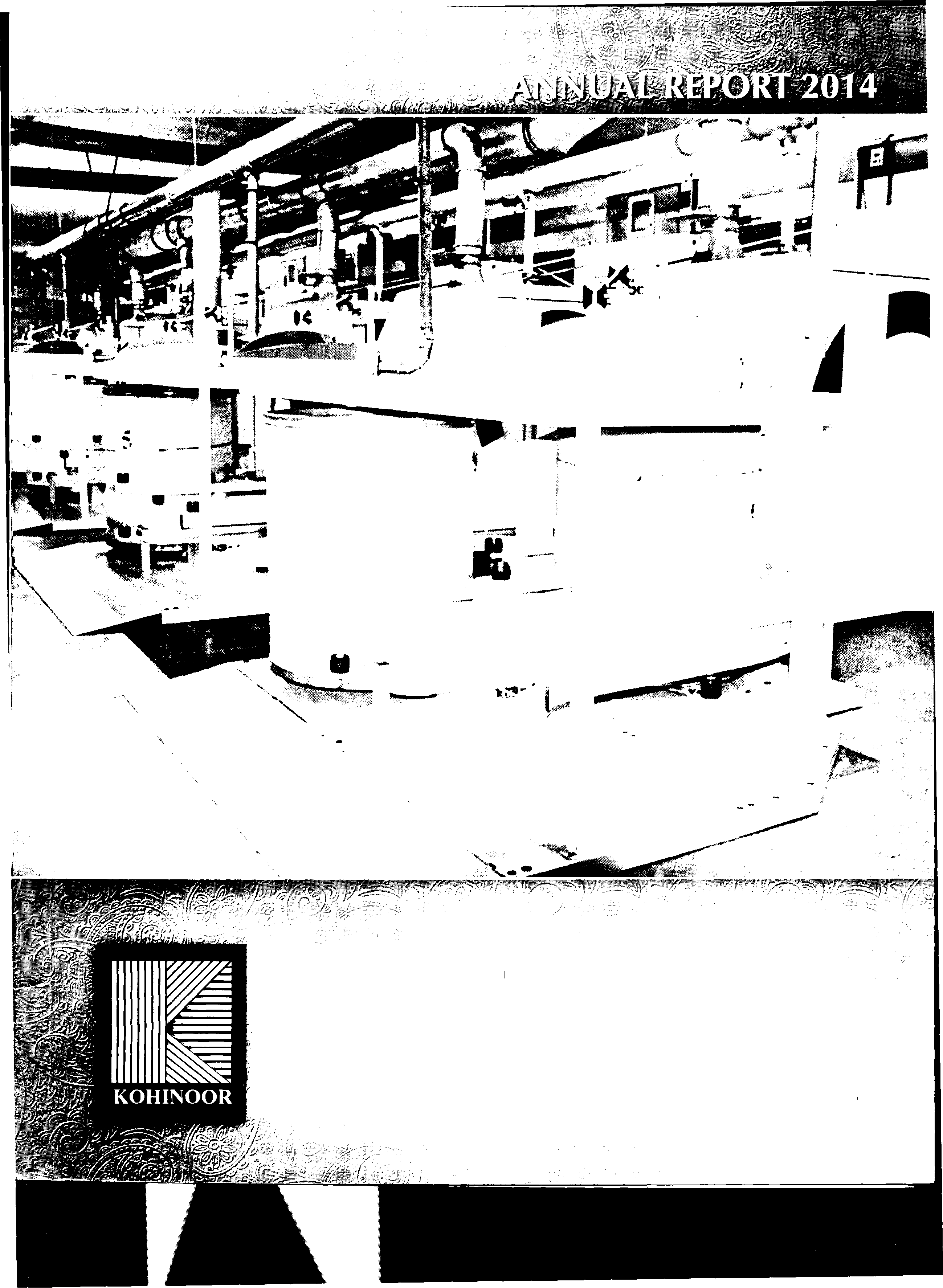 {Kohinoor,,�p_i�ning Mills limited1·,,: �·.    r , a{tnY:,:J;A:f::: ;:>    /-,  .        .                                                                 .       .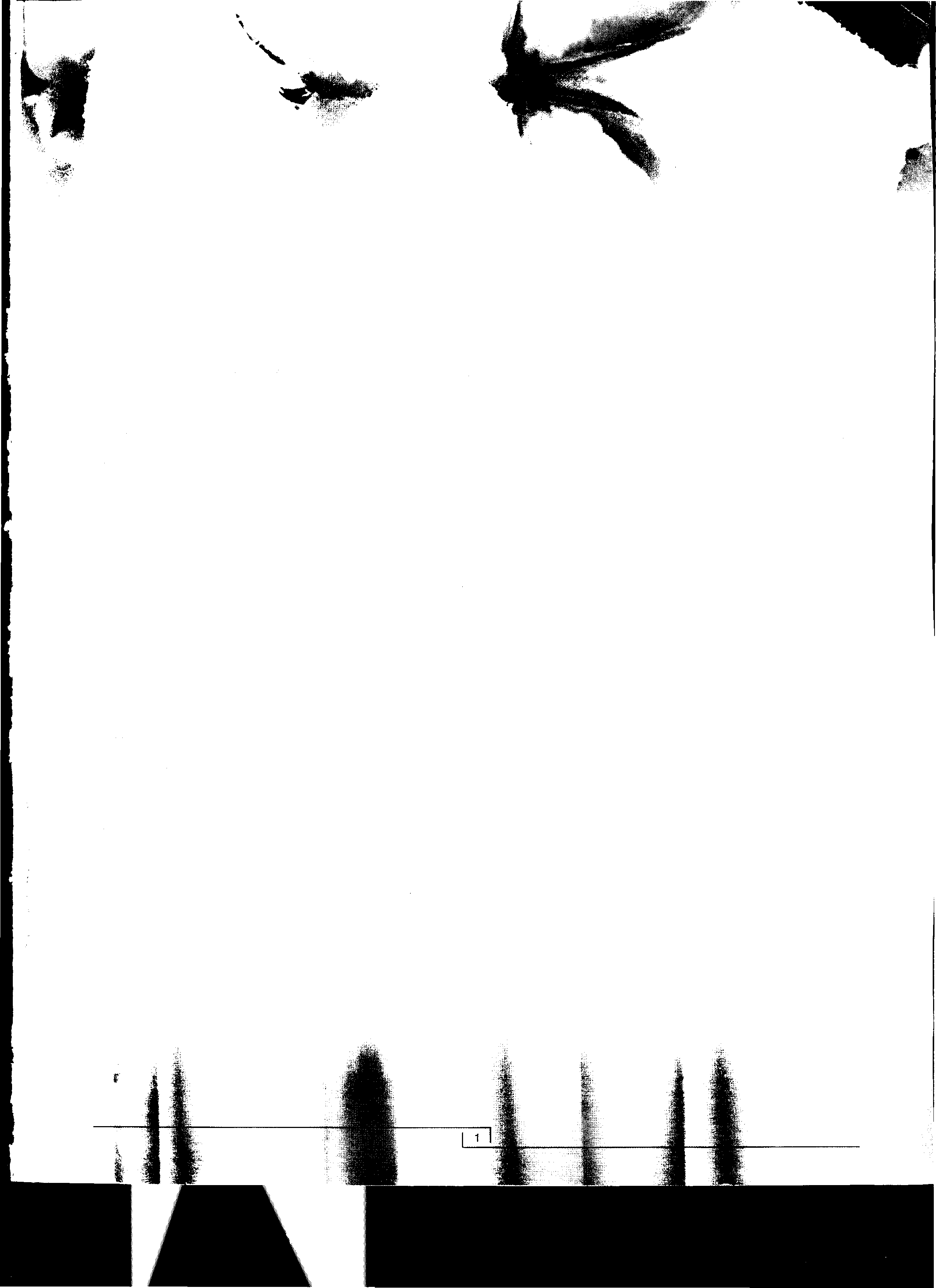 c��..o··�.1.£,iPA\i.n�•'V-,1IJ�1;-·F;�,y!.n._,1.£A.  -� f�ll�.I!i   •BOARD  OF DIRECTOR Mr.   Mohammad  Naveed Khawaja  Mohammad Jawed Khawaja  Mohammad Jahangir Khawaja  Mohammad Tanveer Khawaja  Mohammad Kaleem Khawaja  Mohammad Nadeem Mr.  Mohammad Hamza  Yousaf Mr.  Mohammad  Tariq  Sufi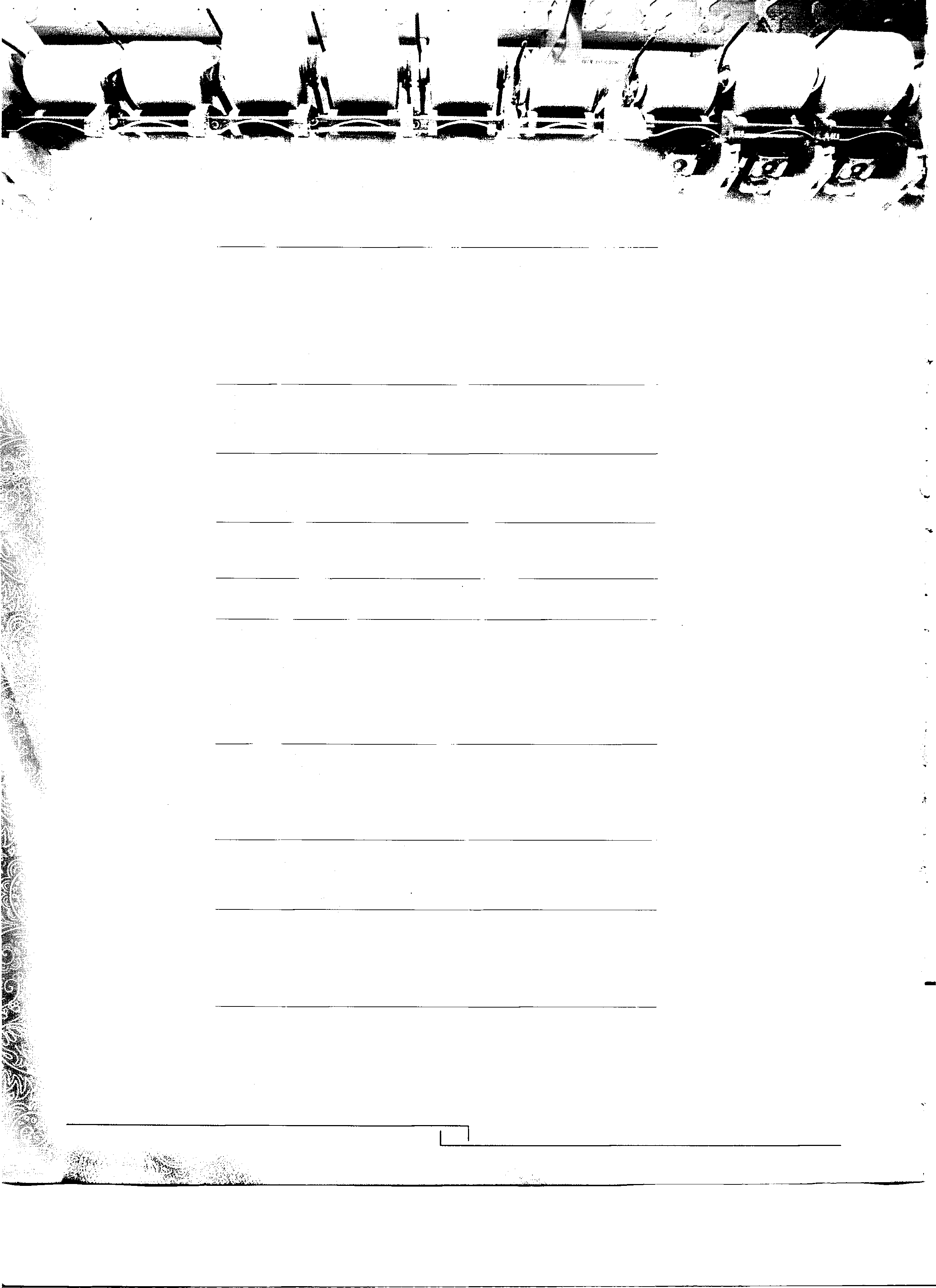 AUDIT  COMMITTEEKhawaja  Mohammad  Jahangir Khawaja  Mohammad  Kaleem Khawaja  Mohammad  NadeemHR & REMUNERATION COMMITTEEKhawaja  Mohammad Kaleem Khawaja  Mohammad Nadeem Mr. Mohammad NaveedCORPORATE  SECRETARY Mr.  Muhammad  Jahangir  Khan jahangir@chakwalgroup.com.pkCHIEF  FINANCIAL OFFICERMr.  Muhammad  Saeed  ZafarBANKERSHabib  Metro  Bank  Limited MCB  Bank  Limited National  Bank  of PakistanStandard Chartered  Bank  (Pakistan)LimitedAllied  Bank  of Pakistan Meezan  Bank  Limited Askari  Bank  LimitedAUDITORAslam  Malik  & Co. Chartered  Accountants Suite#  18-19,lst  Floor, Central  Plaza,  Civic  Centre,New Garden  Town,  Lahore.  PakistanCORPORATE  & REGISTERED OFFICE7/1-E-3  Main  Boulevard Gulberg  111,  LahoreTel:  (042)  35717510Fax:  (042)35755760SHARE  REGISTRARSCorp  link  (Pvt)  LimitedWings  Arcade,   1-K,  Commercial, Model  Town,  LahoreTel  :     (042)  35839182Fax  :     (042)  35869037MILLSUnit  I     &IIAminabad, ChakwalTel  :     (0543)  644254  - 644281Unit  IllYousaf Nagar,  Bhoun  Road, Chakwal.Tel:  (0543)452070-712(Chief Executive) (Director) (Director) (Director) (Director) (Director) (Director)(Independent  Director)(Chairman) (Member) (Member)(Chairman) (Member) (Member)BA (LLB),  MBA,  DTL, ACISM.B.AKhawaja Mohammad  Jawed:Khawaja Muhammad Javed, a legendary businessman, is the Chairman I executive director  of the Company  and is widely  respected  in the  business   community due  to  his wisdom and vision.   He has more than40 years' experience in textile spinning, weaving, cement, polyester, and banking sector. His role in the company is mainly to give strategic direction and take policy decision.Khawaja  Mohammad  Jahangir:He is serving as a non-executive director on the Board of the Company and has more than 35 years' diversified experience in business  and industry especially in Fiber and Textile Spinning. Also,  he holds the slot of Chief Executive Officer in Chakwal Spinning Mills Limited  (a sister  concern  of the company).  He is the Chairman of Audit Committee  of the Company.Khawaja Mohammad  Tanveer:Serving  as an non-executive director on the Board of the Company, his prime responsibility is to look after the administrative matters arising in plant sites of the Company.  With more than25 years' rich  business  and industry experience,  he  is  also  a renowned participant in many social and welfare activities.Khawaja Mohammad  Kaleem:Khawaja  Kaleem  is  serving  in  the capacity  of non-executive  director on the Board  of the Company  with  more than  35 years' diversified  experience in various business and industry sectors including  Textile  Spinning,  Cement  & Fiber  industries.   He is  energetically involved  in  the implementation  of the company  policies  and   monitors the performance    of   the    all    group companies.   He is  also the Chairman of HR and Remuneration  Committee.Khawaja  Mohammad  Nadeem:Mr. Nadeem  completed  his business graduation from  USA and  is on the board of the company as a non• executive director and a member of Audit, HR and Human  Resource Committees   of   the   Company. With more than  a decade  experience in the lines of spinning  and weaving textile sectors, he is mainly involved in routine  business operations  including production, marketing and finance activities  of  Yousaf Weaving  Mills Limited ( a sister concern of the company)  where he  hold the  position of Chief Executive officer.Mr.  Mohammad  Naveed:Mr. Naveed did his Graduations  from the  reputed  institution of USA.  With vast  business  experience in  Fibers, Textile Spinning, Cement and banking sectors, he is leading the company as chief Executive Officer and executive director since 2004.  He is also a member of  HR  and  Remuneration Committee  of the Company.3Mr.  Mohammad  Hamza Yousaf:He is serving as a non-executive director and  been with the company since 2009.  Having  done his  Masters in Marketing and Strategy from United Kingdom and with extra skills of negotiation,  he markets the  product well. He has been delegated the responsibilities of supervision  of all matters concerning  to  Unit-2 of the Company.Mr.  Mohammad   Hamza Yousaf,  has also completed directors training program during the year through Institute of Chartered  Accountants of Pakistan duly approved  by the SECP as required in terms of code of corporate  Governance.Mr.  Mohammad  Tariq  SufiMr. Sufi is an independent director of the company  and recently  elected  in the EOGM held on September 10, 2014 in  accordance  with  the requirements of code of corporate Governance.  He has excellent experience in textile spinning particularly in the area of storeI inventory  management.  Therefore,we have high expectations from  him and expect him to become an intangible asset  of the company  in  near  future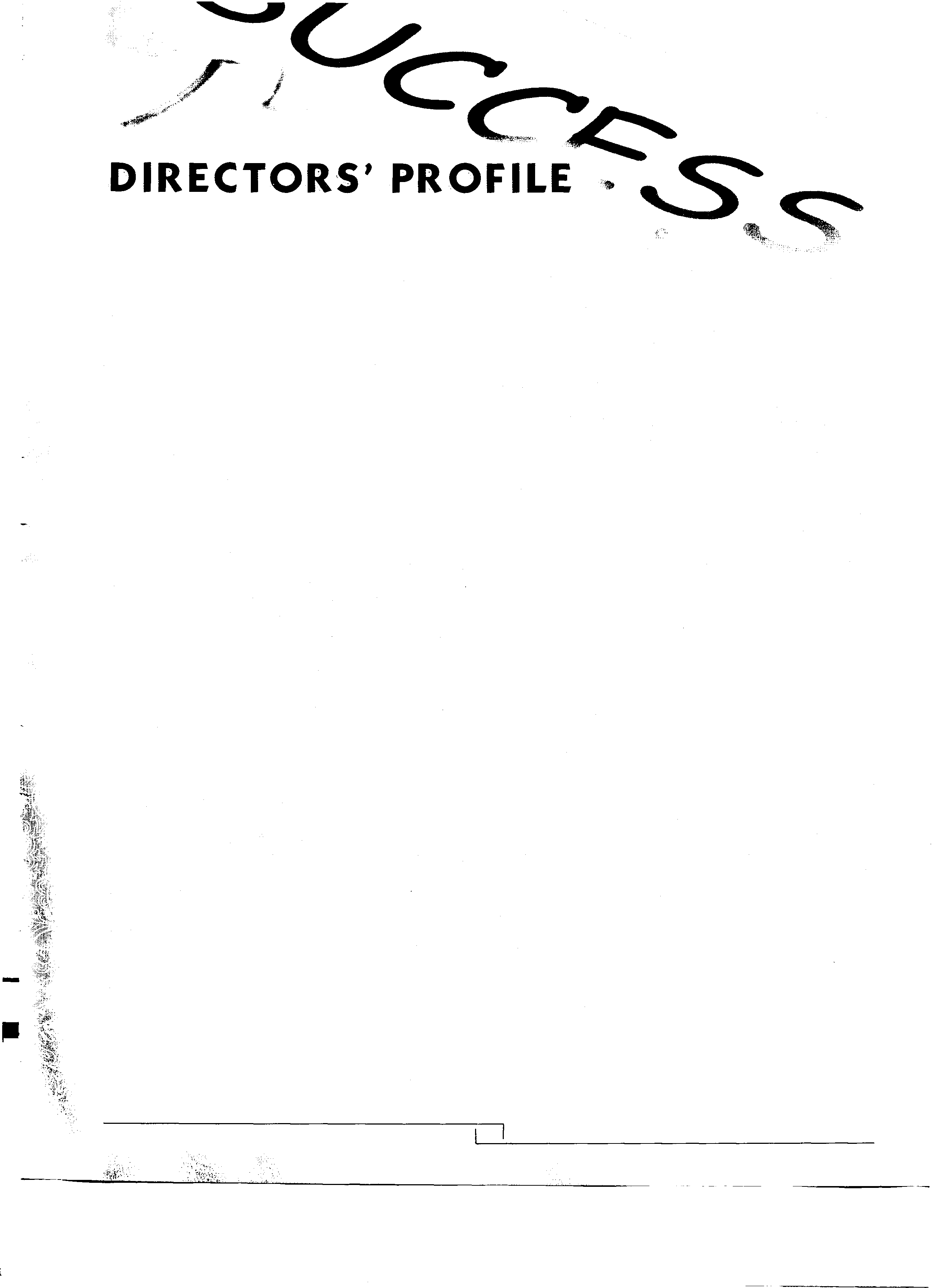 -------------------- ---  --   -- --  --   --   --  --  ---·--  --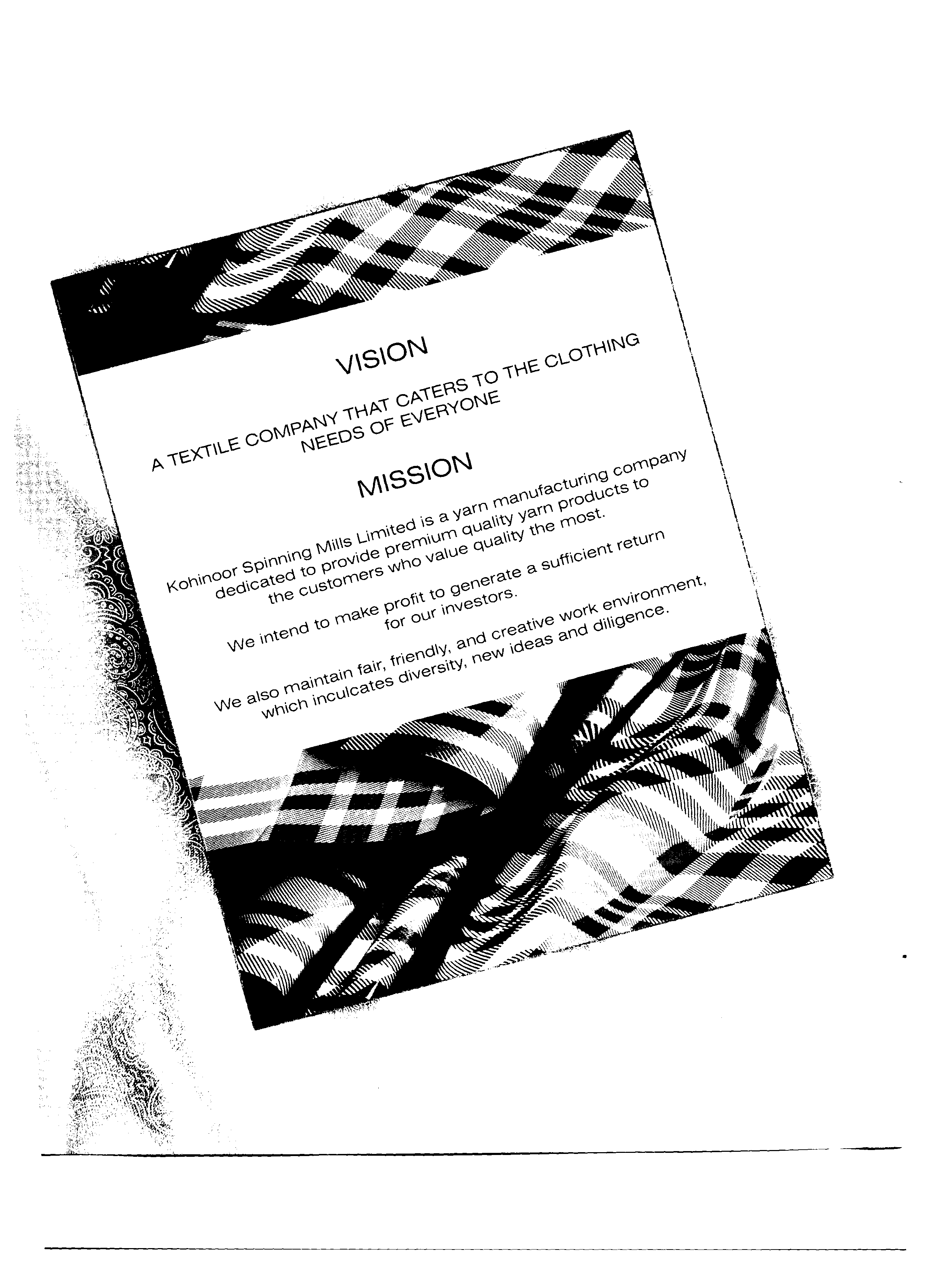 Kohinoor Spinning Mills LimitedAnnual Report2014NOTICE  OF ANNUAL GENERAL MEETING-�-Notice is hereby given that the 42nd Annual General Meeting of KOHINOOR  SPINNING  MILLS LIMITED  will be held  on Friday, October 31, 2014 at 10:00 a.m. at 31-F Main Market Gulberg II, Lahore to deal with the following  matters:-ORDINARY  BUSINESS:1.      To confirm the minutes of EOGM held on September 10, 2014.2.      To receive and adopt the audited accounts of the Company for the year ended June 30, 2014 together with  the reports of directors and auditors thereon.3.      To consider and approve final cash dividend  of 5% (Re.  0.25 per ordinary share of Rs. 5/ each) held by the existing shareholders as recommended  by the board of directors. This is in  addition to the interim cash dividend of 10% (Re.0.50 per ordinary share of Rs. 5/- each) already paid to the shareholders during the year.4.     To reappoint auditors for the year ending June 30, 2015 and to fix their remuneration.SPECIAL  BUSINESS:1.     To consider and approve the remuneration of a  Director of the company.2.     To transact any other business which may be brought forward with the permission of the Chair.Statement u/s  160 along with  information  u/s 218 of the companies ordinance, 1984 is annexed to the notice of the meeting sent to the shareholders.BY ORDER  OF THE  BOARDNOTES:1  .                A member entitled to attend the meeting may appoint another member  as his/her proxy to attend  the meeting of him/her behalf.  Proxies in  order to be effective  must be received  by the Company  not later than 48 hours  before  the meeting.2.     The beneficial owner of the shares of the company  in the central depository system of the CDC or his/her proxy entitled to attend this meeting shall produce his/her original CNIC or passport  to prove the  identity. CDC Account Holders will further have to follow the guidelines as laid down in Circular No. 1   dated 26 January 2000 issued by the Securities and Exchange Commission  of Pakistan.3.    Transfer received in order by the close of business hours on October 24, 2014 will be treated  in time. The same or any change in address, if any, alongside  valid copy of CNIC for filing annual return of company be sent to our share registrar M/s Corp link (Pvt) Limited, Wings Arcade,  1-K, Commercial, Model Town, Lahore. Tel. 042-3583  9182.4.     It is also informed that pursuant to the Finance  Act, 2014, effective from  July 1, 2014, the  rate of withholding  tax in terms of section  150 of the ITO,  2001  has been segregated@ 10% for filer and @ 15% for non filer of income tax returns, so necessary evidence, NTN etc is also advised to be provided timely.5.     In  terms of SECP,s  SRO 787(1 )/2014,  members  can now receive audited financial statements alongside notice of AGM electronically through  email. Therefore  members (physical or CDC shareholders) who are interested in receiving  the same are required to send their email addresses and consent for electronic transmission  to share registrar of the company or directly to their broker(participant)/CDC investor account services, as the case may be.Lahore:October 10,  2014BOOK CLOSUREMUHAMMAD  JAHANGIR  KHANCompany Secretary/General  Manager (Legal)STATEMENT  UNDER SECTION  160  OF THE COMPANIES  ORDINANCE, 1984The statement sets out the material facts concerning the special business to be transacted at the 42nd Annual General Meeting of the Company to be held on October 31, 2014.The Member's Register will remain closed from October 25, 2014 toOctober 31, 2014 (both days inclusive).Approval of the shareholders will be sought for the remuneration payable to the a Director Mr. Mohammad  Hamza Yousaf. For this purpose, it is intended to propose that the following resolution be passed as a Special Resolution.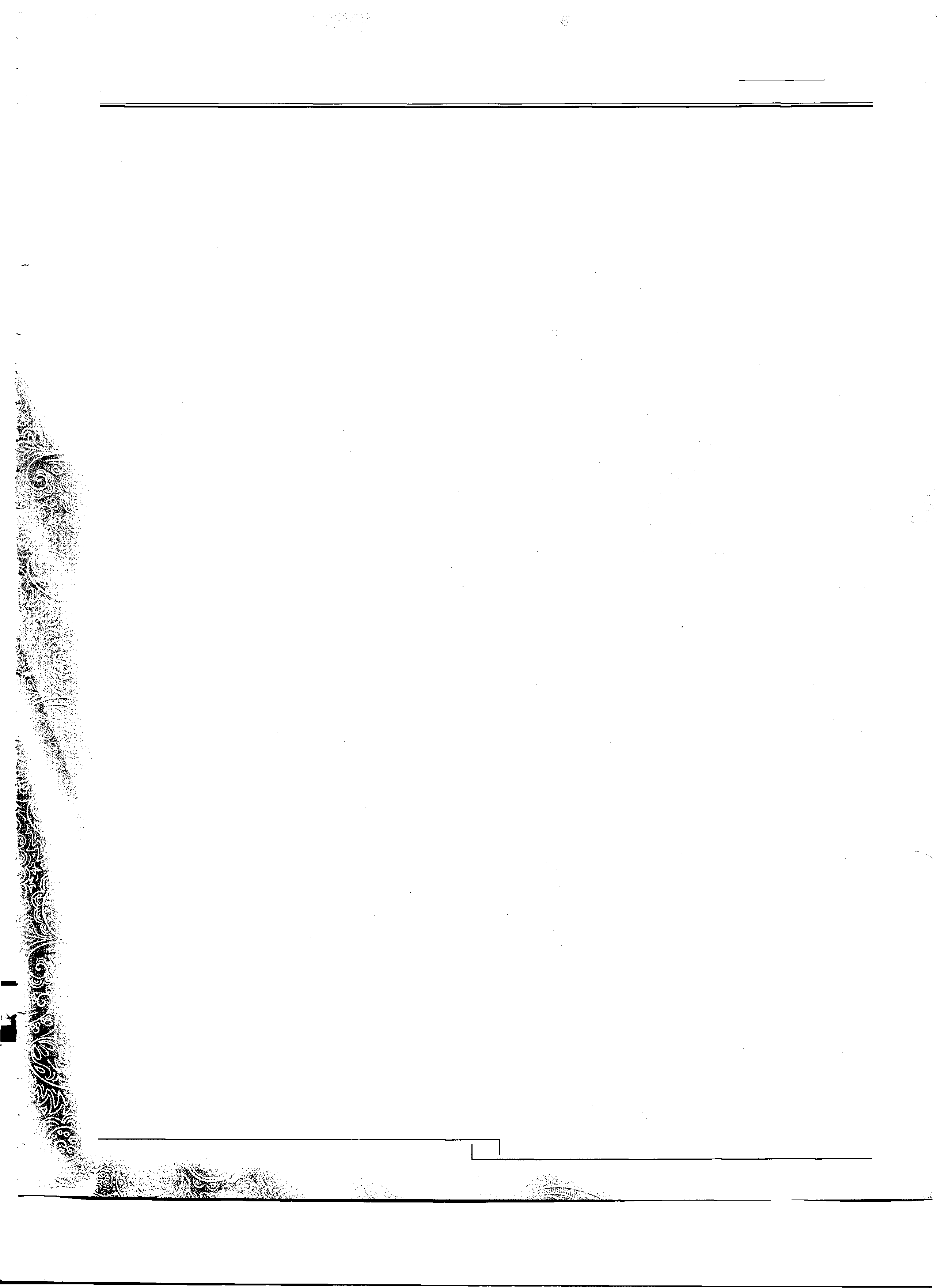 "RESOLVED THAT the company hereby authorizes the payment as remuneration  to a  Director Mr.  Mohammad  Hamza Yousaf not exceeding in aggregate of Rupees 150,000/- per month inclusive of house rent allowance and exclusive of utilities and other perquisites and benefits w.e.f July 01, 2014 to which he is entitled under their terms of employment".The Director may be considered interested  in  this special business to the extent of remuneration  payable  to him.5KOHINOORKOHINOOR SPINNING  MILLS LIMITEDCORPORATE & SHARES  DEPARTMENT7/1,  E-3,  Main Boulevard  Gulberg 111,  Lahore042 35757108NOTICE  UNDER SECTION  218 OF THE COMPANIES  ORDINANCE,  1984TO ALL MEMBERS  OF THE COMPANYIn  terms of section  218  of the Companies  Ordinance, 1984 the members of the company  are informed  that the Board of Directors in their meeting held on October 10, 2014 has approved remuneration, perquisites and allowances  of  Mr.   Mohammad  Hamza   Yousaf,  working  Director  of  the  company  as  per  following:Remuneration                                     Gross aggregate  monthly salary not exceeding  Rs. 150,000/• (rupees one hundred fifty thousand  only). This will exclusive of other allowances  as per company policy like medical, conveyance,  gratuity etc and take effect from July 1,  2014Mr. Muhammad  Hamza Yousaf, being director and shareholder of the company  have interest to the extent of remuneration  and other benefits to which he is entitled.For and on behalf of Kohinoor Spinning Mills LimitedLahore:October  10,  2014Muhammad  Jahangir  KhanCompany Secretary/General Manager  (legal)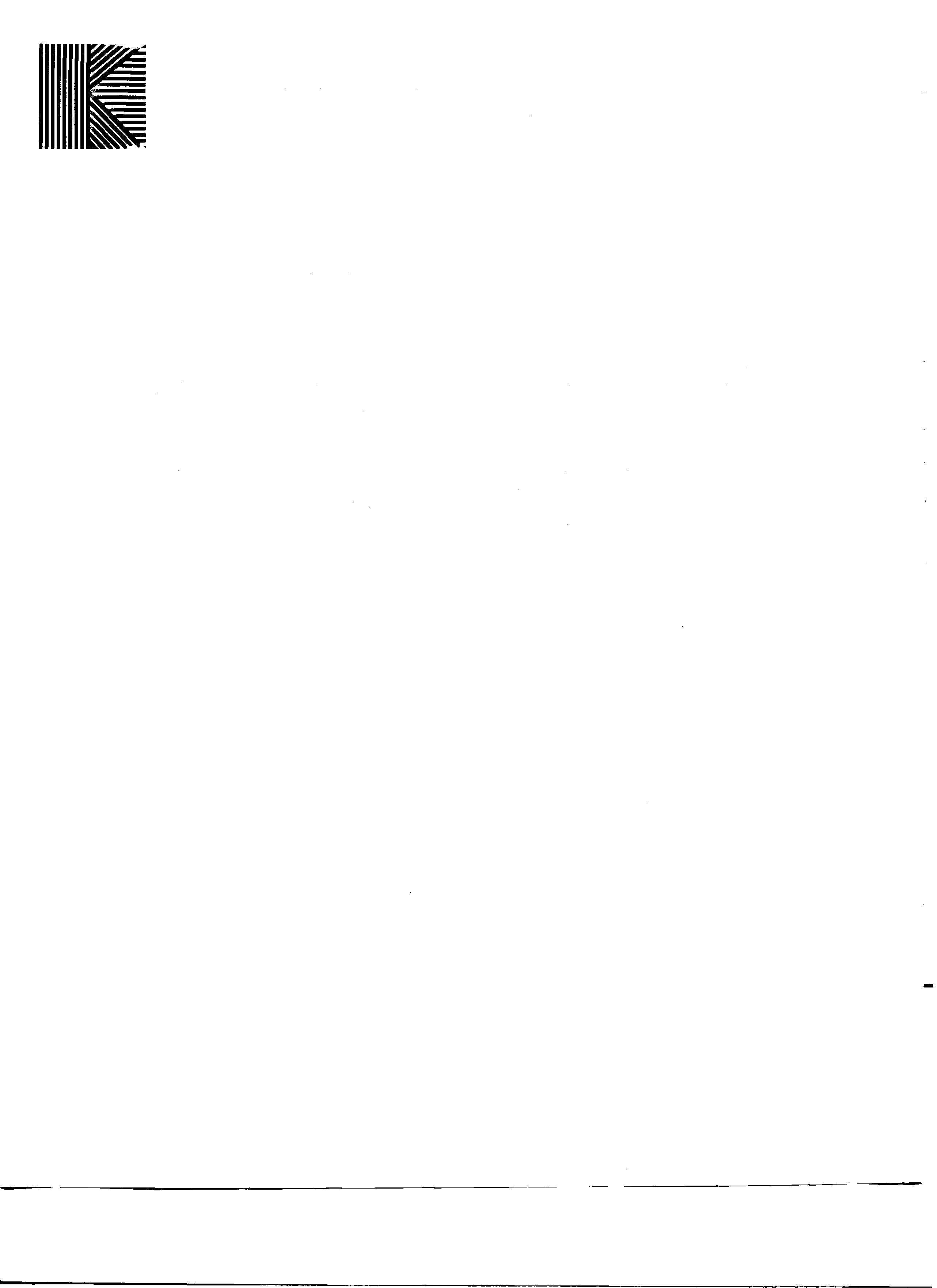 Registered Office:  Kashana-e-Yousaf  Khawaja  Street,  Chakwal. Tel: 0543-540850, 540950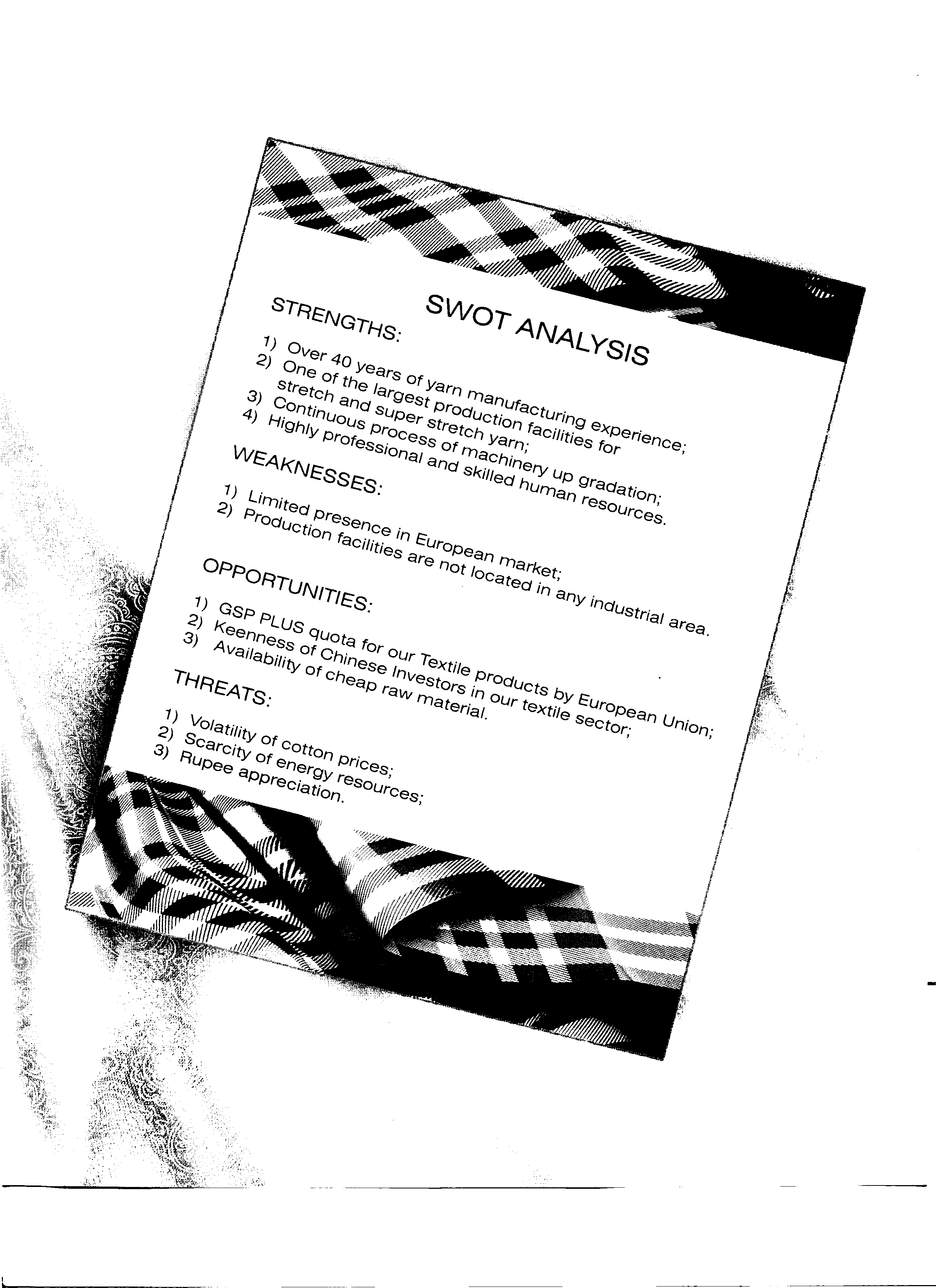 ·.,'3The directors of your Company  have fe  pleasure  in  presenting  to you   the   annual   results   for  the   year   ended   30  June   2014.Financial  Performance:Your Company  has earned  after tax profit of Rs. 120.953 million as compared to after tax profit of Rs. 265.524 million for the corresponding last year. The slide in profitability is attributed to the non-responsive yarn market towards  higher cotton prices, appreciation of Pak rupee against US Dollar and  more  power  outages as compared to the corresponding last year.Sales  have  increased from  Rs. 6,230  million  in 2013 to Rs. 6,823 million  in the current year (an increase of 9.52%).  Similarly, gross profit has registered 2.64% reduction as compared to the corresponding last year (i.e. from 13.59%  in  2013 to 10.95%  in  2014).Keeping  with this  trend,  net  profit has  reduced  from 4.26%  in  2013 to 1.77%  in  2014  (a decrease  of 2.49%).Earnings  Per Share  (EPS):The Basic  earnings  per share  (EPS)  of the  Company  for the year2014 remained at Re. 0.93 (2013:  Rs. 2.04). There is no dilution effect on the  basic earnings  per share  of the Company  as the  Company has  no such commitment.Projects:Your Company  believes in production efficiencies. This is the reason that we invest heavily  in our plant and machinery. During the year under review, our main projects were as follows:a)     New Blow Room  Lines  and  Cards  For Unit-1Our unit-1 was being used for manufacturing of PP and PV yarn. This  year, we have decided  to shift it to Cotton  yarn.  For this purpose, we have imported machinery worth Euro 1.563 million. Currently, this machinery is under installation and soon we would be able to start commercial  production.  The advantages  of this up-gradation  are as follows:1)      Increase in  production  capacity;2)     Higher anticipated yarn yield;3)     Reduction  in salaries;4)     Better yarn rates due to improved  yarn quality;5)     Export sale by Unit-1b)     Diesel GeneratorsThe availability of energy  is  a main concern  for us these days. At our Unit-3, we had electricity being supplied  by WAPDA and electricity being generated by our own gas fired captive  power plant. However, these two sources were unable to run our unit-3 for 24/7. To mitigate  economic  losses  due to mill shut down, we have purchased  diesel generators (each having  1    250 KVA rated capacity).  In  case  of WAPDA  shut down  and  low gas pressure, we run diesel generators.Directors' Sub-Ordinated  Loan:The directors of your Company have always shown  readiness to step in  when your Company  needs funds.  The purpose of this strategy is to avoid  un-necessary delays  in execution of proposed  projects  as financial  strength of our Company  mainly  depends  on operational efficiencies  of our manufacturing  facilities.  This  year,  we  have contributed  Rs. 303 million to finance cash flow needs of the Company.This not only shows our commitment towards our Company  but also towards shareholders  of our Company who stood by us through thick and thin.Subsequently, the directors of the Company  have sought  Securities and  Exchange  Commission  of  Pakistan  (SECP)'s  approval for conversion  of this loan  into  equity.Contribution  To National  Exchequer and  Economy:During  the  year,  your Company  has  contributed  an  amount of Rs. 175 million towards  national exchequer  by way of sales tax and income tax. The Company  is also  acting  as withholding agent for FBR. The Company has also contributed through earnings of precious foreign  exchange  amounting to Rs. 2,598  million.  Also, we are the employer  of more than 2,500 persons.Major Risks  and  Risk  Management:The Board of Directors has overall responsibility for the establishment and oversight of Company's  risk management  framework.  Following is  the detail  of major  risks  and our policies  to mitigate these  risks:a)     Fluctuation  In  Cotton  PricesCotton  is our major  raw material.  Fluctuation in cotton  prices have always been a major risk for a spinning unit. Cotton prices depend  on many  factors like demand  and  supply,  prices  in international market, flood situation in the country, hoarding etc. Though  ginned  cotton  is available  throughout the year,  best cotton is available in cotton season only. The Company mitigates this risk by procuring cotton when market takes a dip. Also, we spread  our procurement throughout the  year in a way  that maximum  cotton is  procured  in  peak season.b)     Yarn  Demand  and SupplyAt our Unit-3, we manufacture stretch and super  stretch  yarn. This is value-added  yarn with  better margins.  However, demand of this yarn is seasonal.  It is very difficult to dispose of this yarn in off-peak season. We mitigate this  risk by reducing our stretch and super stretch yarn production.c)     Exchange  RiskThis  year, Pak rupee  appreciated against  foreign  currencies. This trend was unprecedented, as we have always seen weakening  of Pak rupee. We mitigate this risk by diverting  our export sale portion in local market. Also, we do not heavily book export order.d)     Energy  Non-Availability:Electricity and gas load shedding  is one of the major crisis. This crisis appears to have no end in sight. With winter just approaching, we are awaiting new gas load shedding schedule  by SNGPL (currently, we are already facing at least sixteen hours gas shut down per day). Also, we are facing at least eight hours electricity shut down per day. Even though electricity prices have almost doubled,  electricity supply  is stagnant. At our Unit-3, we have purchased    diesel    generators   to   mitigate   this   risk.e)     Interest Rate  Risk:Though State Bank of Pakistan (SBP)  has  kept discount rate at10% continuously for quite sometimes, any upward shift in interest rate would  affect our profitability.  Economic  indicators are monitored   to  better  understand   the   interest   rate   trend.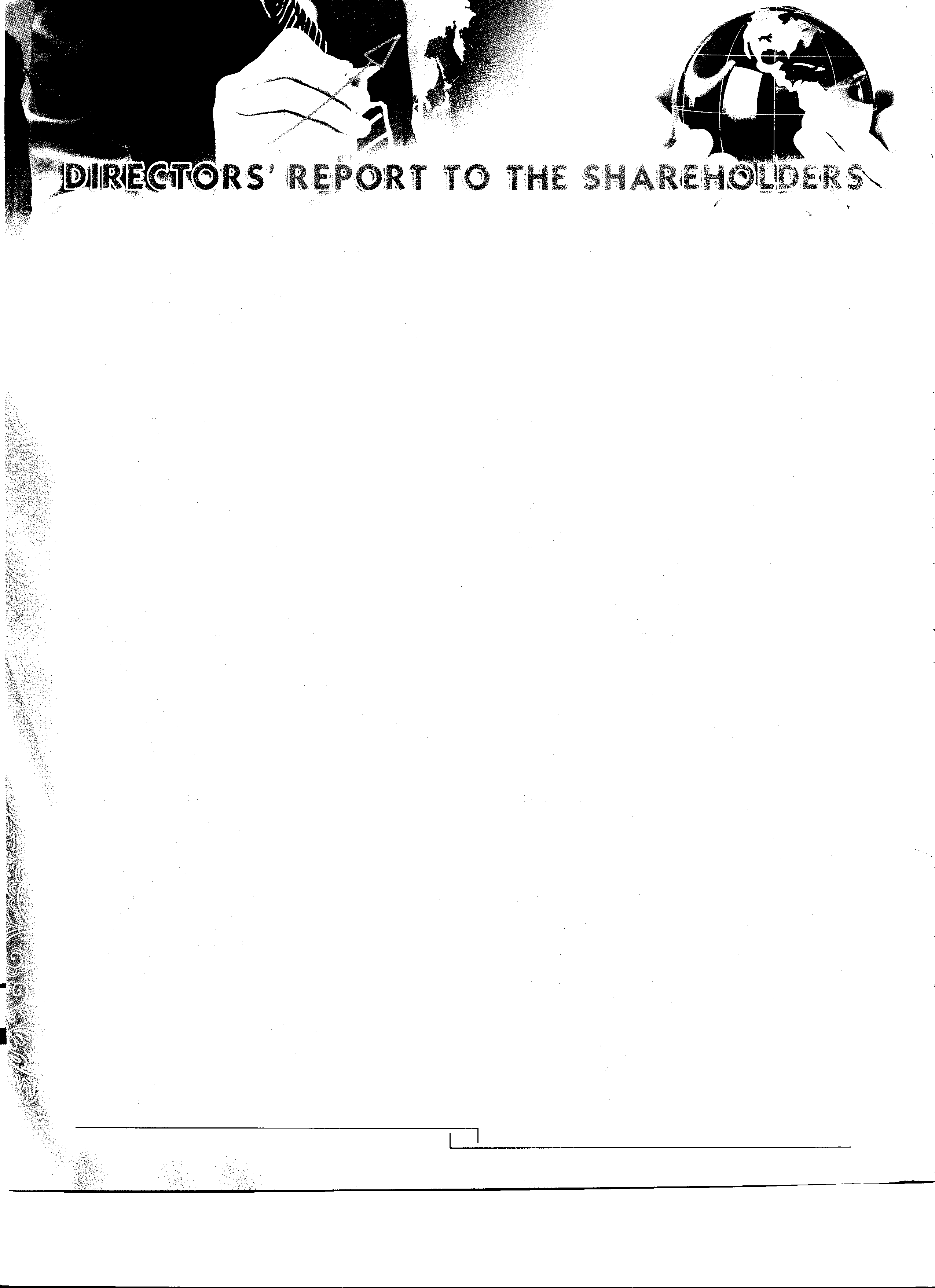 8Textile  sector  is the  backbone   of our economy, accounting for  8 percent of GDP with significant potential for growth. It has the most intensive  backward  and forward  linkages within the wider economicAudit CommitteeName of DirectorsNo of Board  Meetingsfamilies.HR & REMUNERATION COMMITTEESpinning industry,  in  Pakistan, has  many challenges  to face. Despite difficult situation  ahead  due to uncertain  cotton  market  and power shortages,  we are  hopeful  that  your  Company would continue  its journey of profitability. The management of your Company  continues to make best efforts, through  strategy  of expanding  and diversifying product   range  and   targeting   new   and   growing   markets.Salient Aspects  of Company's  Control  and  Reporting  System. The  Company  Complies  with all the  requirements  of the  Code  ofCorporate Governance  as contained in  the  listing  regulations of theStock Exchanges.  To fulfill this  role,  the  Board  is responsible to implement overall  corporate governance in the company  including approval of the strategic direction as recommended by the Management, approving  and monitoring capital expenditure. appointing, removing and  creating  succession  policies  for the  senior  management, establishing  and monitoring the achievement of management's  goals and  ensuring  the  integrity of internal  control  and  Management Information System. It is also responsible for approving and monitoring financial  and other reporting. The Board has delegated  responsibility for operation and administration of the company to the Chief Executive/ Managing Director. Responsibilities  are delineated by formal authority delegations. The  Board  has constituted the following  committees which  work  under   the   guidance   of   Board   of   Directors   -a)     Audit Committeeb)     Human Resource  CommitteeIndependent Director. The  Board welcomed  Mr. Mohammad  Tariq Sufi who has been elected in EOGM held on September  10, 2014 as independent director.Attendance of Meetings.  During  the  year under  review,  attendance by each director is given below -a) Board of Directors1.      Khawaja  Mohammad  Kaleem                       5                         52.     Khawaja  Mohammad  Nadeem                     5                         53.     Mr.  Mohammad  Naveed                                5                           5All meetings  of the  Board met minimum  quorum  prescribed by the Code  of Corporate  Governance and  also  attended  by the  Chief Financial  Officer and the Company  Secretary,   However  the  Board granted leave of absence  to the directors who could  not attend  the meetings due to their pre-occupation.Pattern  of Share-HoldingThe pattern  of shareholding  as on 30-06-2014  and its disclosure  as per requirement of Code of Corporate Governance  is  annexed  with this report;AuditorsThe present auditors Messrs. Aslam  Malik & Co., Chartered Accountants will stand  retired  at the conclusion  of the 41 st Annual General Meeting.  However, they have expressed their willingness for re-appointment. They have also been recommended by the  as external Auditors till conclusion  of 42nd Annual  General  Meeting  on existing terms and conditions.DividendThe Directors  are  pleased  to  recommend   a final  cash  dividend  of Re. 0.25 per share  of Rs.5/- each.  This  is  in  addition  to  an interim cash dividend of Re. 0.5 per share already approved  by the Board of Directors and  paid  to the  shareholders. The  total dividend  to  be approved by the shareholders at the Annual General Meeting on 31st October 2014 will be Re. 0.75 per share i.e.  15% for the year ended30th June 2014.  However,  Directors  of the Company  have  decided to forego their right to receive dividend.Acknowledgement:In the end, the Board expresses  our deep sense of gratitude for the services,  loyalty and  efforts being  continuously rendered  by the employees of the Company. Also,  credit must go to our shareholdersName of DirectorsNo of Board Meetingswho have always shown  their confidence  and faith in  the Company.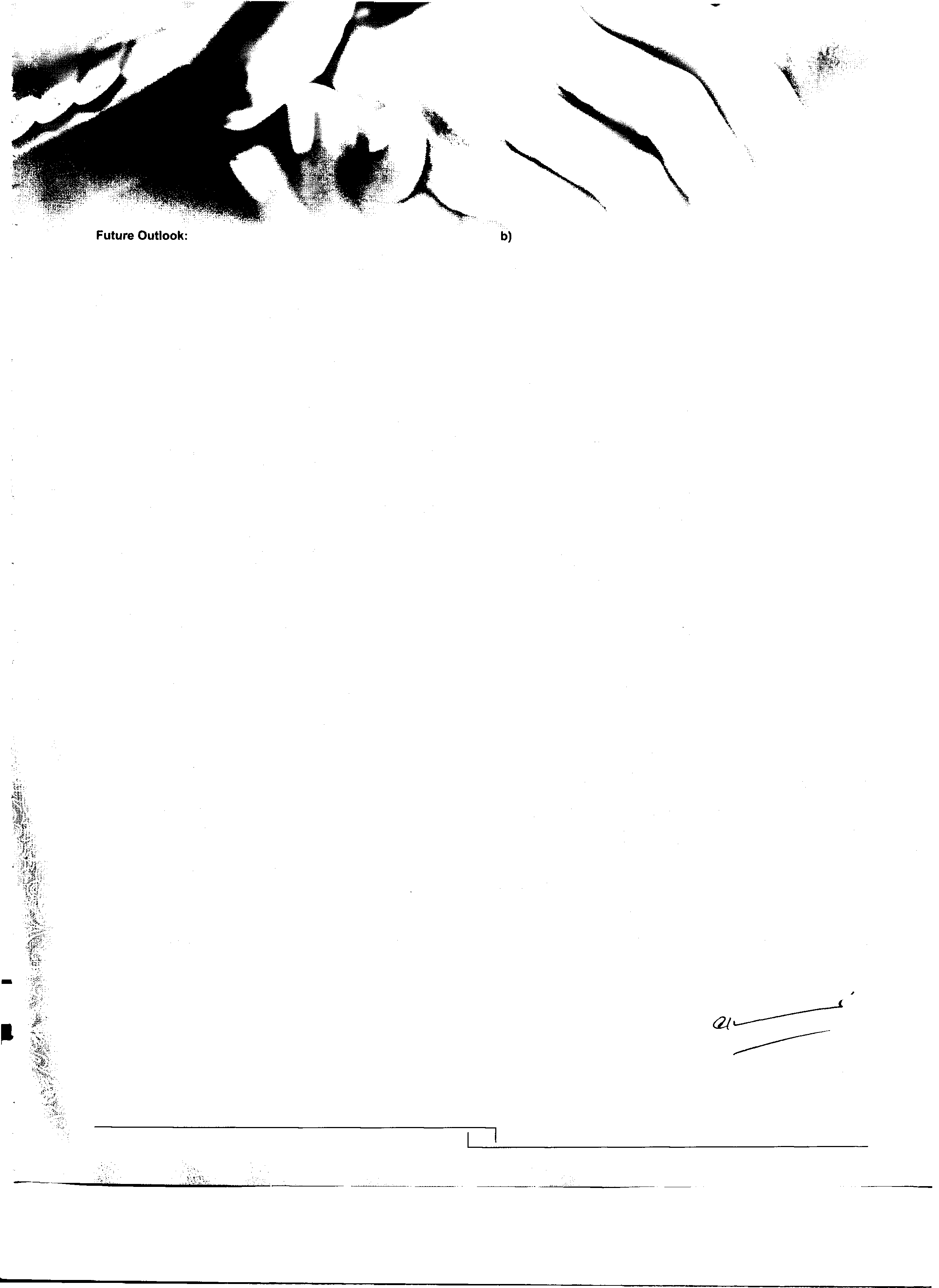 .\.�.'J(',.,"".                /·.l···.,···'<                                                                                                                             ·{Wealth  DistributedTo EmployeesTo Providers'  of CapitalDividend  to share holders5,432,915          0%1,048,4 71          0%Finance CostTo Provide for Maintenance and Expansion  of Assets259,814,81422%238,489,24920%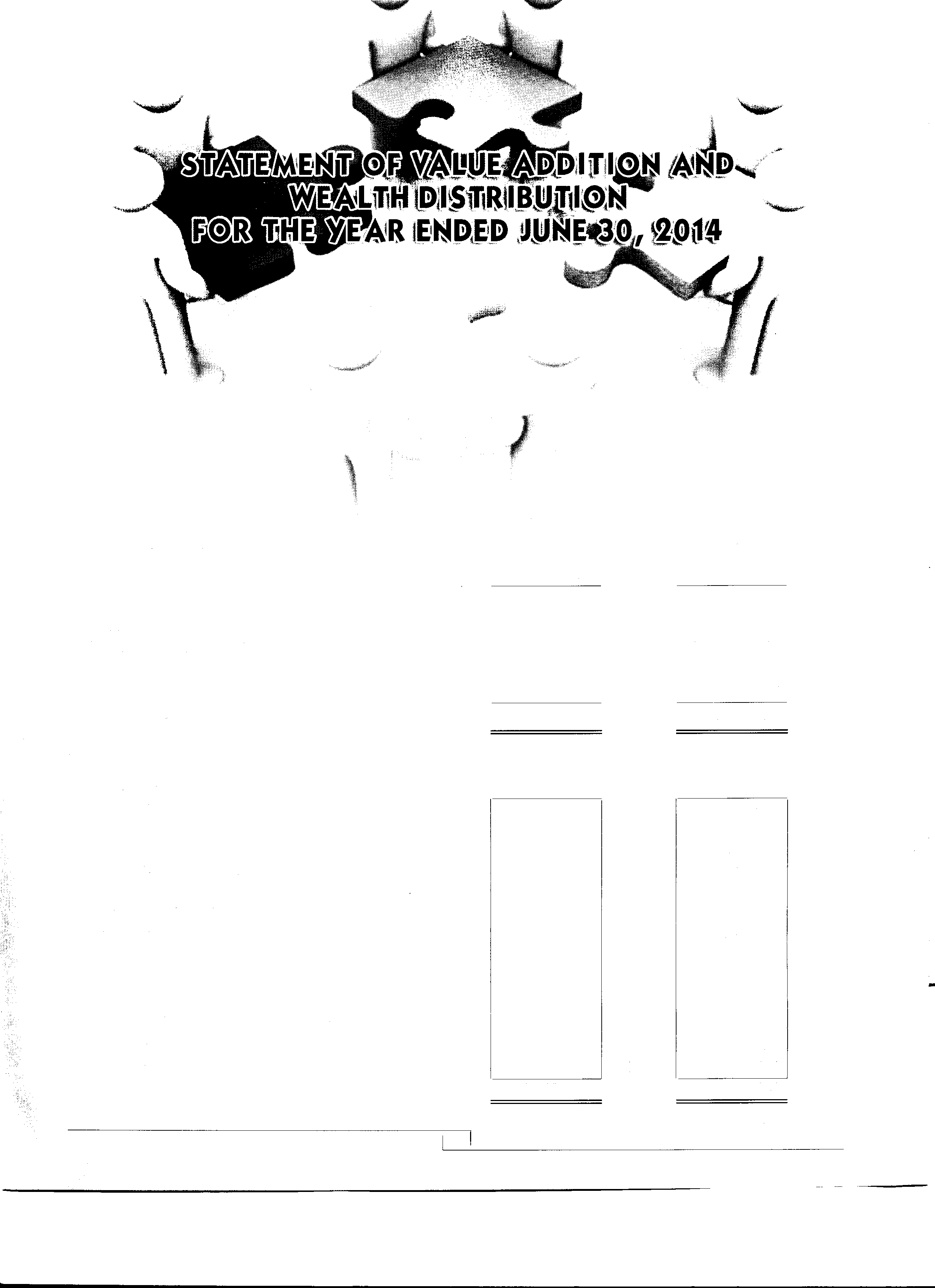 10.�.· .·;.•,J. ..lI    '   �.'l  \,17.41%201444.53%• To Employees� To Govt.To Providers'  of Capital22.42%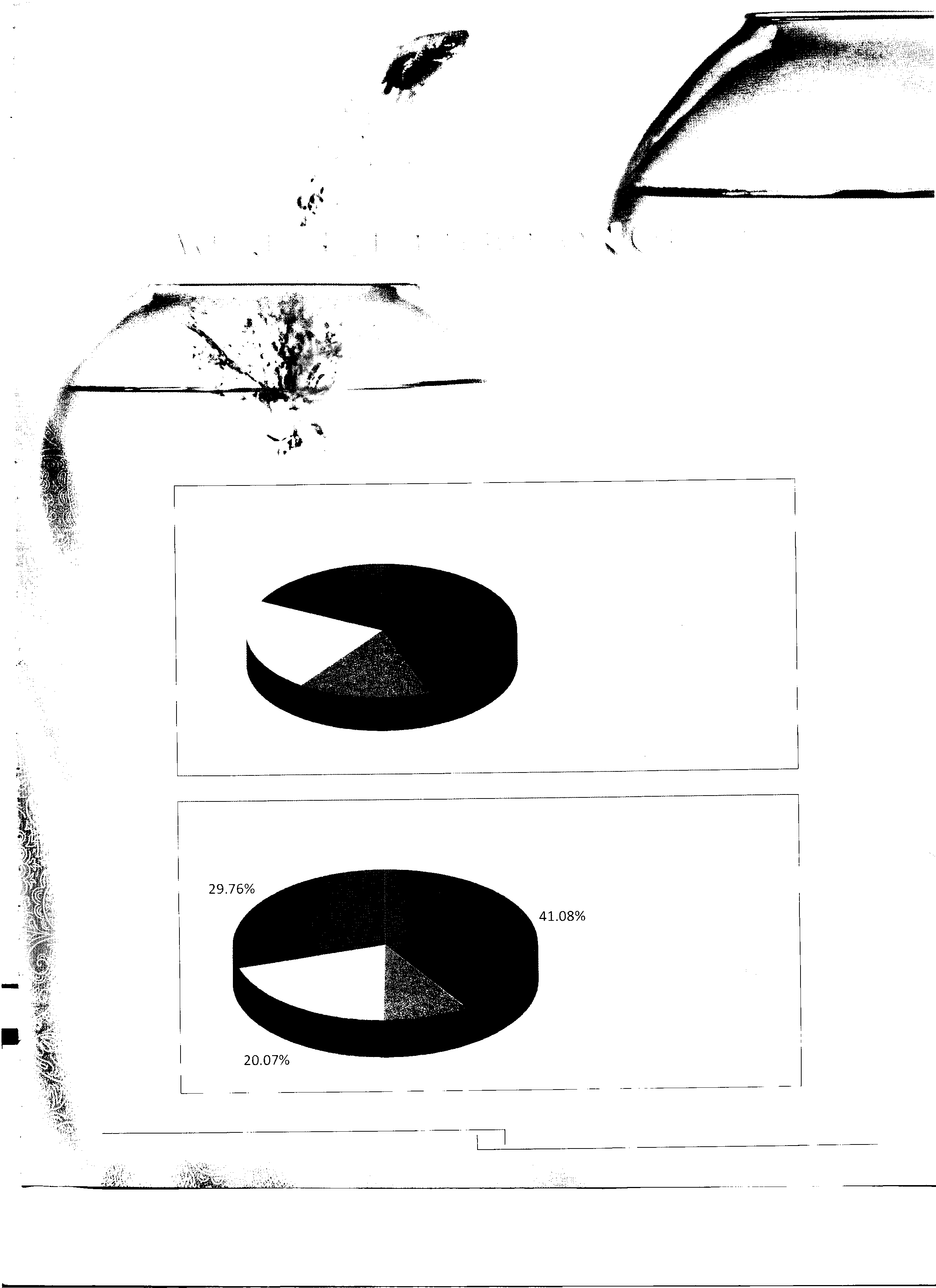 15.63%20139.09%11• To Provide for Maintenance and Expansion  of Assets• To Employees§I To Govt.To Providers'  of Capital• To Provide for Maintenance and Expansion  of AssetsKohinoor Spinning Mills Limited                                            Annual Report�FINANCIAL HIGHLIGHTS OF LAST SIX YEARSYear ended June 302014                             2013                             2012                             2011                             2010                             2009Profit and  Loss SummarySales-Net                                                                              Pak-Rs.                  6,822,993, 716            6,230,120,498           5,627,854, 703            6,809,167,296            4,214,153,122           2,885,618,941Gross  profiV(Loss)                                                          Pak-Rs.                     747,432,402               846,697, 751               563,714,413               898,296,612              667,300,903               240,088,882Operating Profit/(Loss)                                                      Pak-Rs.                     472,318,028              573,736,076              383,234,950               677,820, 752               477,883,403                79,094,088Profit/(Loss) before Tax                                                    Pak-Rs.                     189,182,609                309,694,041                155,928,819               362, 751,628                173, 742,195              (191,206,782) Profit/(Loss) after tax                                                        Pak-Rs.                     120,952,672               265,523,955                106,403,464              291,567,330                143,474,219              (202,232,077) Profit  before Interest.tax,  depreciation  and          Pak-Rs.                     539,429,162               638,861,412              456,180,125              729,804,432              542,743,140               149,326,869 amortization  (EBITDA)Balance Sheet SummaryShare Capital                                                                       Pak-Rs.                     650,000,000               650,000,000              650,000,000               650,000,000           1,300,000,000            1,300,000,000Accumulated  Profit/(Loss)                                                Pak-Rs.                     488,020,366              377,513,397                130,639,714                23,873,673              (916,612,715)         (1,059,845,770) Shareholder's Equity                                                          Pak-Rs.                  1,138,020,366            1,027,513,397               780,639,714               673,873,673              383,387,285               240,154,230Non Curren Liabilities (Excluding loan from                  Pak-Rs.directors)254,512,419                192,015,363                279,047,115                195, 742, 780               375,036,922               608,031,253Loan  From  Directors                                                         Pak-Rs.                     700,000,000               397,000,000               397,000,000               397,000,000               397,000,000               397,000,000Current Assets                                                                    Pak-Rs.                  2,374,470,897            2,127,045,965            1,402, 754, 738            1,329,721,732            1,472,304,665            1,369,116,687Current  Liabilities                                                              Pak-Rs.                  2,288,975,876            2, 102,607, 774            1,502,740,142            1,326,950, 732            1,527,763,747            1,347,930,632Working Capital                                                                  Pak-Rs.                       85,495,021                24,438,191                (99,985,404)                   2,771,000                (55,459,082)                21,186,055Property,  plant and  Equipment                                       Pak-Rs.                  1,979,823,212            1,566,318,684            1,538,351,388            1,247,945,081            1,199,288,501            1,218,664,852Other  Non Current Assets                                                     Pak-Rs.                        27,214,551                  25,771,885                  18,320,845                  15,900,372                  11,594,788                  5,334,576Total Assets                                                                        Pak-Rs.                  4,381,508,661           3,719,136,534            2,959,426,971            2,593,567,185            2,683,187,954            2,593, 116, 115Total  Liabilities (Excluding loan from  directors)            Pak-Rs.                  2,543,488,295            2,294,623,137            1,781,787,257            1,522,693,512            1,902,800,669            1,955,961,885Total Borrowings                                                               Pak-Rs.                  1,913,261,694            1,743,692,693            1,442,908,251            1,091,070,483            1,474,221,695            1,525,427,836Capital Employed                                                               Pak-Rs.                  3,051,282,060            2,771,206,090            2,223,547,965            1,764,944,156            1,857,608,980            1,765,582,066Cash Flow SummaryCash flows of Operating Activities                                  Pak-Rs.                       38,311,172              (178,894, 784)                  9,504,158               505,610,781                96,949,888             (248,025,213) Cash flows of Investing Activities                                    Pak-Rs.                    (505,233,243)             (122,959,889)             (361,886,360)             (115,467,898)               (44,673,616)               (78, 762,920) Cash flows of Financing Activities                                   Pak-Rs.                     468,247,389              305,009,656              351,825,419              (386,160,235)               (50,629,496)              319,626,098Net change in cash and cash equivalents                      Pak-Rs.                          1,325,318                    3,154,983                       (556,783)                   3,982,647                    1,646,776                  (7,162,035)Cash and cash equivalents at the end  of the              Pak-Rs.yearProfitability and  Operating Ratios10,910,083                    9,584,765                  6,429,782                  6,986,564                  3,003,916                    1,357,140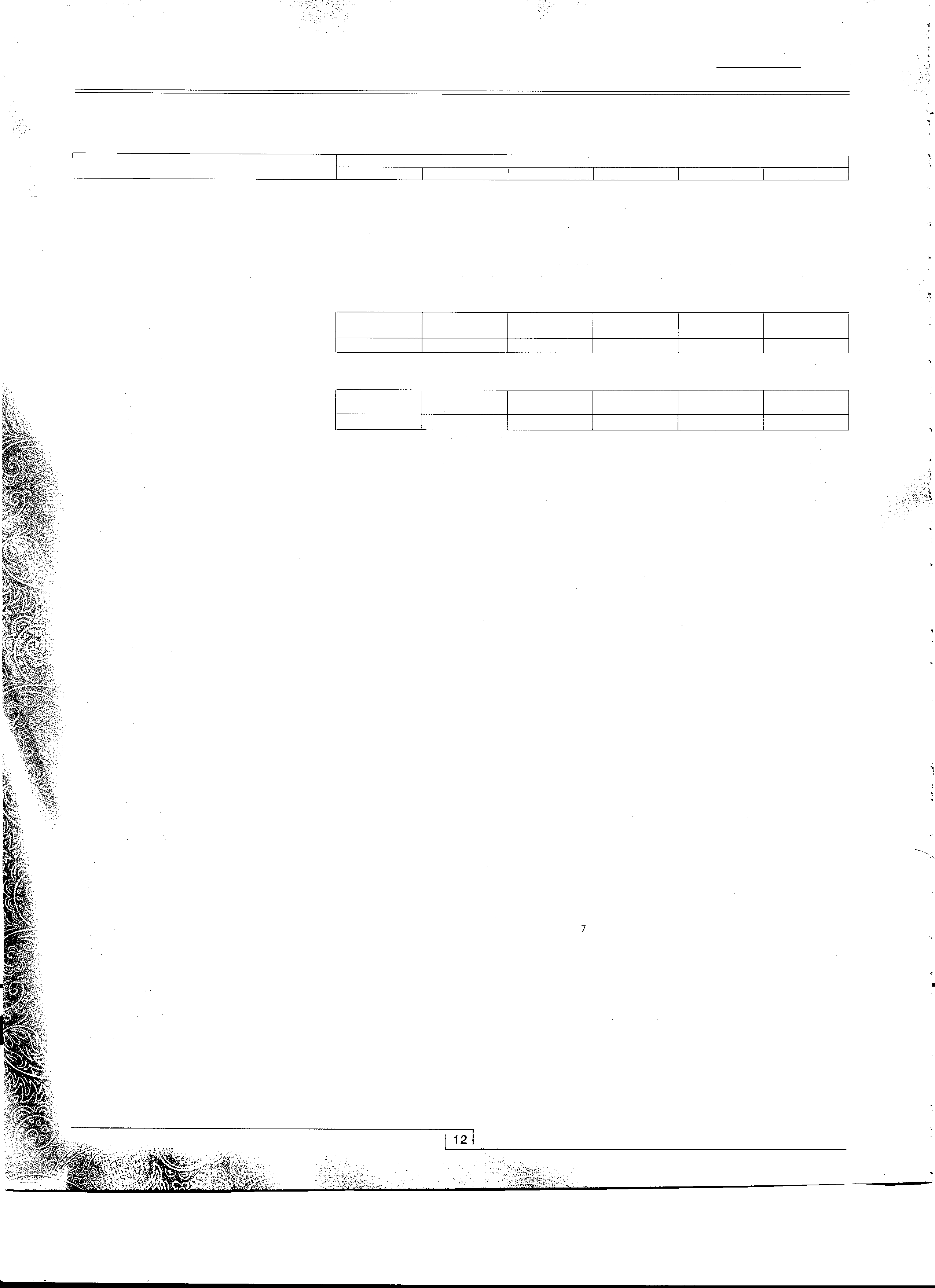 Gross  Profit Margin                                                            %                                              10.95                            13.59                            10.02                            13.19                            15.83                              8.32Net Profit to sales                                                         %                                                 1.77                             4.26                              1.89                              4.28                              3.40                            (7.01) PBITDA margin to sales                                                     %                                                 7.91                           10.25                              8.11                            10.72                            12.88                              5.17Return on Equity                                                                %                                              10.63                            25.84                            13.63                            43.27                            37.42                          (84.21)Return  on Capital employed                                            %                                                 3.96                              9.58                              4.79                            16.52                              7.72                          (11.45) Liquidity RatiosCurrent                                                                                Times                                      1.04                              1.01                             0.93                              1.00                              0.96                              1.02Quick/Acid test                                                        Times                                     0.22                              0.21                              0.16                              0.28                              0.28                              0.29Cash to current liabilities                                                  Times                                   0.005                            0.005                            0.004                            0.005                            0.002                            0.001Cash flows from Operations to sales                             Times                                   0.006                          (0.029)                          0.002                            0.074                            0.023                         (0.086) Activity/Turnover RatiosInventory Turnover                                                           Times                                     3.42                              3.80                              4.78                              5.91                              3.53                              3.13No. of Days in inventory                                                   Days                                         107                                 96                                 76                                 62                               104                               116Debtors Turnover                                                             Times                                   17.9.9                            19.37                            38.12                            31.53                            25.67                            32.59No. of Days in Receiveables                                             Days                                            20                                 19                                 10                                 12                                 14                                 11Creditors Turnover                                                           Times                                   18.46                            21.42                            54.23                            25.08                            11.56                              7.74No. of Days in Payable                                                       Days                                            20                                 17                                                                      15                                 32                                 47Total Assets Turnover                                                      Times                                      1.68                              1.87                              2.03                              2.58                              1.60                              1.57Fixed Assets Turnover                                                      Times                                     3.45                              3.98                              3.66                              5.46                              3.51                              2.37Operating Cycle                                                                  Days                                         107                                 98                                 79                                 59                                 86                                 80Investment/Market RatiosEarning/(Loss) Per share                                            Times                                       0.93                              2.04                              0.82                              2.24                                1.1                           (l.56) Capital Structure RatioGearing Ratio                                                                      %                                              62.70                            62.92                            64.89                            61.82                            79.36                            86.40Kohinoor Spinning Mills LimitedAnnual Report2014"c:'ID    ID    0 ...  en   Lil     N  ,....     ...  ...  NIDe..n. Lil   en   m0 ,....    co    co   mq-    en   0     enen              00    vi=co   ID    N...;  ...;...        N             ...        �.....m..-.,,'N  m   ID,  .,,...;0   a::�                                                                                                    Nc:...<D    q-    00     00     q-    0 0 <D    .....    l/)  .....N r-,    00     er,0     00    m   er,u  "Q'Iq-    m   r..-..,......    0 .....     I.O   N  O...".I.r..-..,.,..............<D            � .....QI      QI     >-Ill) 0*"' :::::    "'u --'E   vi>.,,  ,....    ,....     en   co   ..,  0 en   q-    0 ..,en   N  N  f1'Im   ,....    .,,  co   m"c:'...  ,::t    ID    co  ,....    0 ...       ,....,::ta,    ...  ,....    com   m   m...,- ID...           0...  ,::t    m...  m   ...co   en   ,....    N  co0    vi=N     a::�N   Lil   IDq-'   m'...           ,:f   ID,....·             ,....·   N',..;E...N  r-,    l/)  I.O   N  0 er,   I.O   0)   l/)  er,I,..O...       00     er,   er,u   "Q'II.O   I.O   er,   .....    q-    -o.....  N.....    ...r.,.0......:!.� -QI      QI     >-Ill) 0*"' :::::   "'u  --'E   vi>"c:'0 ...  en   N  ,....    0  N      ID    ,....    enco   ID    0 .,,,::t             m   a,.,.,..,.,....en,....     .,,en   N  en...0N0a::�c:co   en  co   N  ID    m               m         NID  Lii...-         .... .,,ID    m   ....,,...- N'VI                          ...iii>               QIIll) 0  .....<            u  --'..J                    E   vi;::::-�;::::-00,;,;;:,;;:,  q-    ;::::-0�� !::. � !:!. � � .:!}.  q-    ���er,   l/)  l/)  q-NI...O..er,q-    ..........Iz->co   q-    q-    0 m   co   en   en   ID    0 IDco  co   ..,  en...  ,....     en  m   en0                "c:'N  ID    ID    co   co   N              Lil  Lil  0.m,,....,,.,,c,..o..en   ,....    0 .,,ii:         ...       vi=ID    0 Lil   ...  m   N            ...         ...Lil-   Lil-...-         ...-  enm   N  L..il. en0     0    a::�::c                                E...u  Q"'IIll)  0  .........    <D    0 .....    0  l/)  0)  0)  0)  .....    0l/)  l/)  l/)        .....     I.O   0)         l/)NN  .....    N  I.Oq-    l/)   NN       .....    0 I.Oer,            er,   q-    N*"'  :::::    "'u  --'c:    vi>0 m   ,....    m   q-    co   co   ..,  0 ,::t    IDID    ID    ,....    a,co  ,....    N  m   enm..."c:'0m   co  .,,  ,....     ,....     m   N       ...  ,::t    IDN             N  Lil  NI.D,,N  ...  .,.......- m   ...  ...  ,.....,.,0    i.nNu..E."Q'IID  Lii.....    ...r.,.  .....    .....    0...0..  0)  ;:::-om q-    �...-        ...;  ..,,N       .....    ..........I,..O..N'er,   0)   00er,QI      QI     >-Ill)  0  .....*"' :::::  "'u  --'vi>m   ID    ,....    Lil  N   0 .,,  0 en   co   ...co   0 .,,  en   N"c:',::t                 0co   ,....     .,,  ,....     ,....                                  ...  ID.......- ,.....,,  co   coN  N  m0    "'=ID  IDN'   .,,-N     a::�c:"Q'I                                                                                                                                                      VIVI                                                                                                                     .....                                         �"'QI                                                                                                          QI                                      :c0x..                       VIE  VI                                 "'...                             UJ                           QI0..    .....                         ;:::;                                                                         VIQIc                          c:  -;;;-            VI                  "'                          :::,        VI                                "Cl                                                 �:I                       0   VIc:   E  f-        x                      cr   VI                                 c                   VIu                        :::,      --'             x    u....?;'        ·5   E:-E       �0                      ·.;::;    0       0..     0   QI               2                 UJ                                        "'       �  VI       QI              :.0u                       ..0                       UJc:  ..0..     aic:    c:·5                     :.a<                  ·.:::-...-..Ill)   Ill)   QI              ,±:'.       ...             "'   tC"             cr  u:":;'VIQI    -0VI                                        .....<;::            c:    c:  ..0.;::;....                                                  UJ       �        �    c:VI0                VI..,VI       e<l.......::;    ·-;;;-           -;;;-VI                  VIQj..cc:0..:::,      VIu  QIVIVI            -.V.I.  c5   .....QI:.a"'">'-..J"Cl             .....QJ    <;::   -0VI       �    �0        00..   --'         --.!!!   c:VI      .:'.!-:;;c:E       ::;..,..�"iiic:   bO   OQI      QI..            ....."Cl             -0c:          QI    Vl"'            0 0::::: c:             Qj> 2        VIcu"'                            .;::;       QI0.....=-    VIt:'.<(    VI0      :::,:::,7  ....   <l..Ec          u                 0           u0c  <(     ..c          ..c   LL              c  UJ...                                  ·..,·.;::;..,c    VI                 .V.I.                       ut;::QI     .....VI                  "'   c   QIai  <;::      "x'  ee            "'�    c:VIVI                                        "'  ....c,..cQI<;::                 Qj          0....c�                          c"'   "'t .....�        iii uVI-00 iz:  00  e  "'VI                        :5    0u..c0   :::,       "'0            0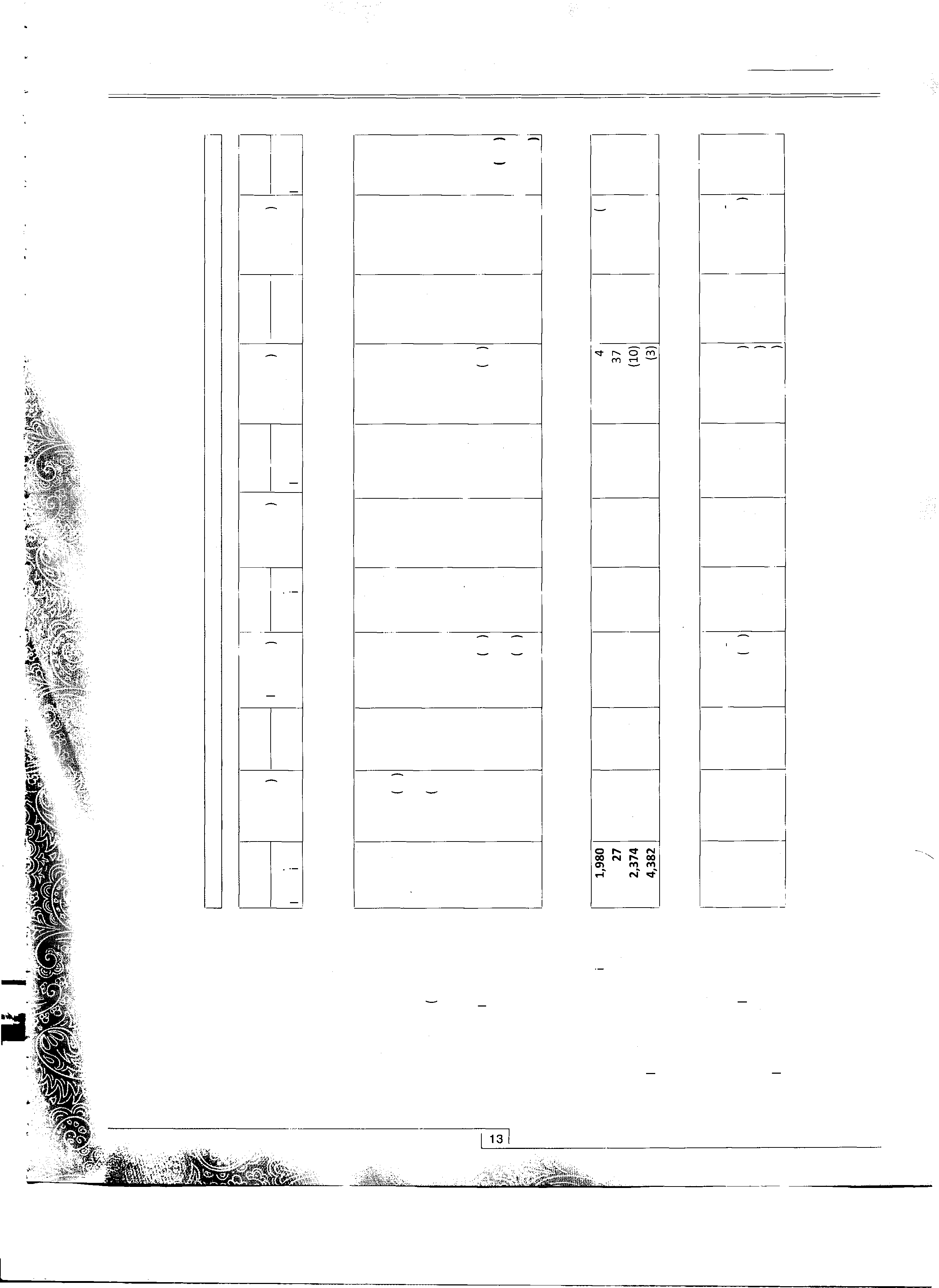 Vl        (.!)    <(0..     c:ia<l.     f-  <l.        alVI<l.f-    V"I'..c    0Vl    --'2  u f-Kohinoor Spinning Mills LimitedAnnual Report20140 r-,   m   � 0 :!. £ 0 LI)   ..-<     <:t..-<--  cr,    ....   00   0 00   NO ID    t"I\    ....   Nv,             0         N      0  N      ID00    ..-<     ..-<     0<:t             LI)    0..-<0      ID    0 <:t......     t"I\    cr,co   LI)   00    ..-<     0N  ..-<                LI)   0..-<....   ,....     ID    ,....    <:t" cr,   cr,   N  cr,c....   200    cr,   00   � ID    �          t"I\             NID•   �N....-t."..I.-\    .,,ID    t"I\    ....   t."..I.\- .,,B  �NEvic::(1)trloO*-0 0 0 � r-,    :!. £ 0 m   .....    N..-<N  .....     r-,    0LI)            <:t    0..-<m   en  ..-<     0N  ..-<                LI)    0..-<00   �v,0 t"I\    co -cr,    cr,    I.D,, 0 ID00    00    t"I\    cr,....   ,....     cr,   t"I\    enN  ID    i00    00    N0               t.",I,\    ....    0 .,,,..0..en   ,.....,,o.nc         ID    0 o.n      ....  t"I\    �         ....           ....2        LI\N....        .<.:.t. cr,m   N  ....-  en82N cv,c::0 G' <:t    s. en  :!. £ 0 LI)   ..-<     erN rl  ,....    000     ..-<     LI)   r-,    00..-<e ..-<<:t            LI)   0.....N  ..-<                LI)    0..-<0 t"I\    ,....    t"I\    <:t   00 00 t"I\    0     IDv,              t"I\    00    <:t                     t"I\    N                    IDID    ID    ,....    cr,ID    N  N00    ,....    N  t"I\    enN  cr,    cr,   0c,gt."..I.\0N  t"I\    00   � .,,  �         t"I\    -NID.   �o.n                  ....   ,....N' ..,;-....  t"I\    ....   ....   ,....N   Evic::0 en   ..-<    s, r-,    :!. £ 0 m   ..-<     NLI)    ..-<     <:t    0"N' "....'."' N  0(1) eo ro*-0.......-<<:t             LI)   0..-<LI)    0..-<t"I\    ID    ,....    i:ii N  s� 0 cr,   co  ....0     <:t    N00   0 o.n    cr,   NN  ,....    <:t    ,....    ,....     ID    -N            00            N00    "N    ,....    00t."..I.\    0 .,,  00   00v,c,g.<..:t.0N  Evic::00    0ui  �,....� <:t   �....   � ....cr,           t"I\    t"I\N•   ..;-....  " NN   t"I\N•"QJ'v,                                                                                                             �v,c                                                                           ro(1)                                                                                                                                 (1)                                          :::;0x.                v,                                                              E...0.  tl         "'C                                           v,U.J                         (1)       QJ        x                                       ·3    (1)                                e                        QJc                c  -;;;-            c  E    ro                                                                v,                    ro                                           :-E::,                              0    v,.....x                           CTv,                   ...                  v,-�(1)       0  I-.".,'               U.J     ..,>      v,    (1)                :0.E          (1)                                                 c::::,      s    v,0                    ·;:;    0         0.  u  �..._                                                        -a    c             ·5    .�     :Eu                  ::::,                                  x   Eu                  ..c               U.J<(                                 E          tlO    tlO    Q)"'.;:'."'....".,'  �erw-...CT     u:0..,g -a"'                         ..,c·;:;   :;;..c-;;;-           -;;;-u  tlv,    �    "'v,                 c..,         �.,,c   ::::,U.J"':::;            c..0...v,          0v,    [:'   "'QI                              "'(1)                    QJ-..._0     :.0">'"'C..'!!<;:::    -atlOv,           v,0   (1)                  0        00. c   v,   ti       Q)                     c0   v,   Q)         "'C      -a    E    �::":';·'=c   ..,   V"'l     0    cc  u 0.0.  .....c  :=.z ..,    �::::,..,   ::::,(1)7  0·;:;     (1)     0..,QJ..,               "'>     <(t   c              ..c   u..             c  U.J...a:v,           [:'   c0::::::..._...�0   0."c'u   ..._..._0;:;               c..._                                                                            u(1)                                                         c...Q)       ..,    "0'(1)      "c' ....c,  ..c�x   0        "'        0  ..c   :iro       �    "';;                        Q)        Q)<;:::       "'         ro(1)0.                                              ��0Cl."iiiu"'  19<(     0 u:::    0     �eQ)a:  00"'.,,.."c'c..0...  z0    u0"'0       -a    0.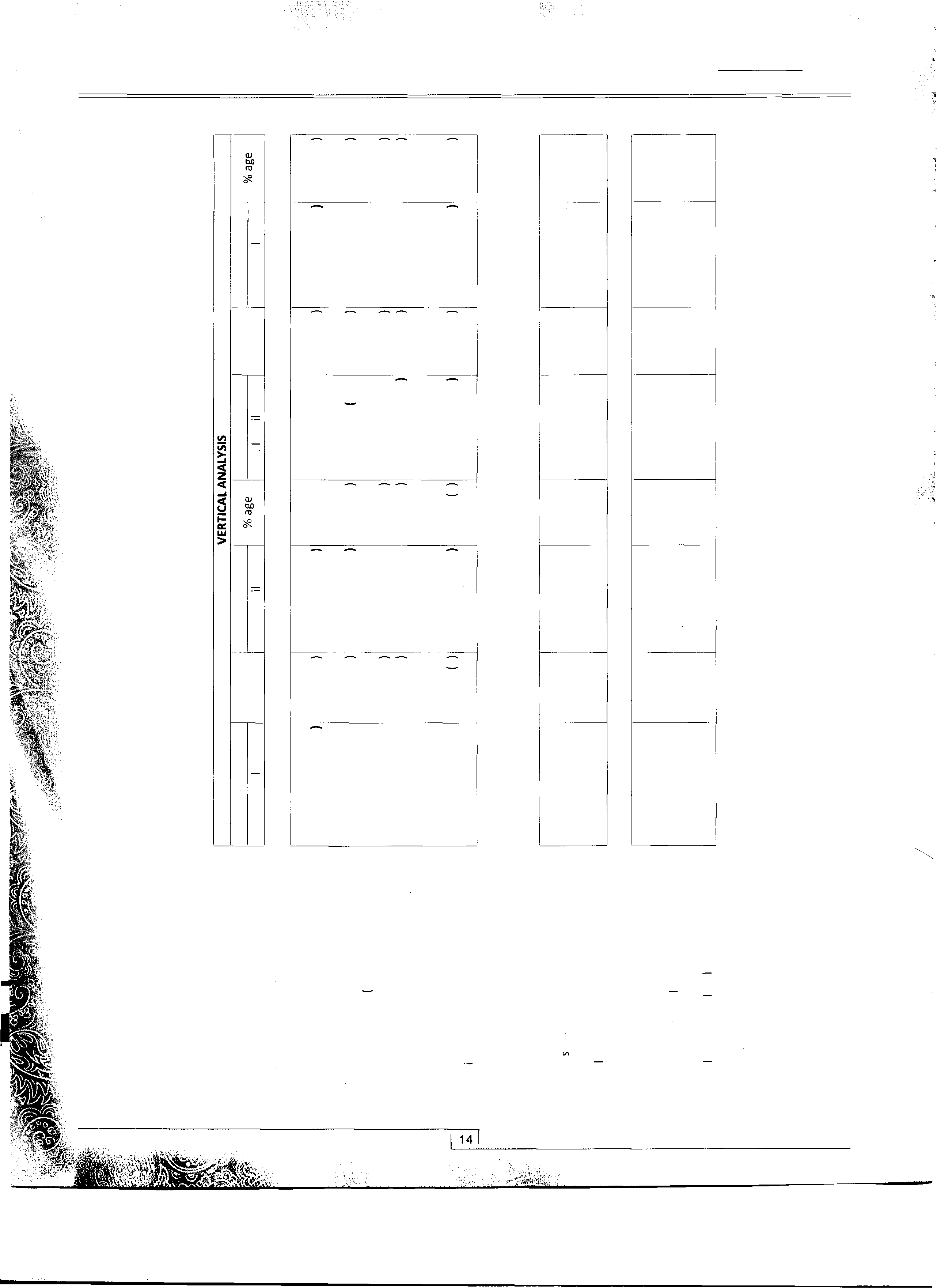 Vl0     I"-'  a:iiial<"('u I-         Vl                    I-Sales"c'7,0006,0005,000G,    RA·.  A.ML t.   ,.,e,$..i.,.'.�""L-'"·�   ���·e  4,000.5    3,000�    2,0001,000. P R��:S'._�i �iT, ...  ·,,,·,"c'�·e1,5001,000Shareholders'  EquityOF   ii�::\FINANC1IA1�HIGHLIGHJ::S.5       500.;a:Year              2009               2010               2011               20122,000�     1,500�·e201320141.000.5g  5002010"c'·�e.s600500400300.;   200a:                                                                                                                   57100-�20092010                 20112012                 2013                 2014"c'900800700600�·e  500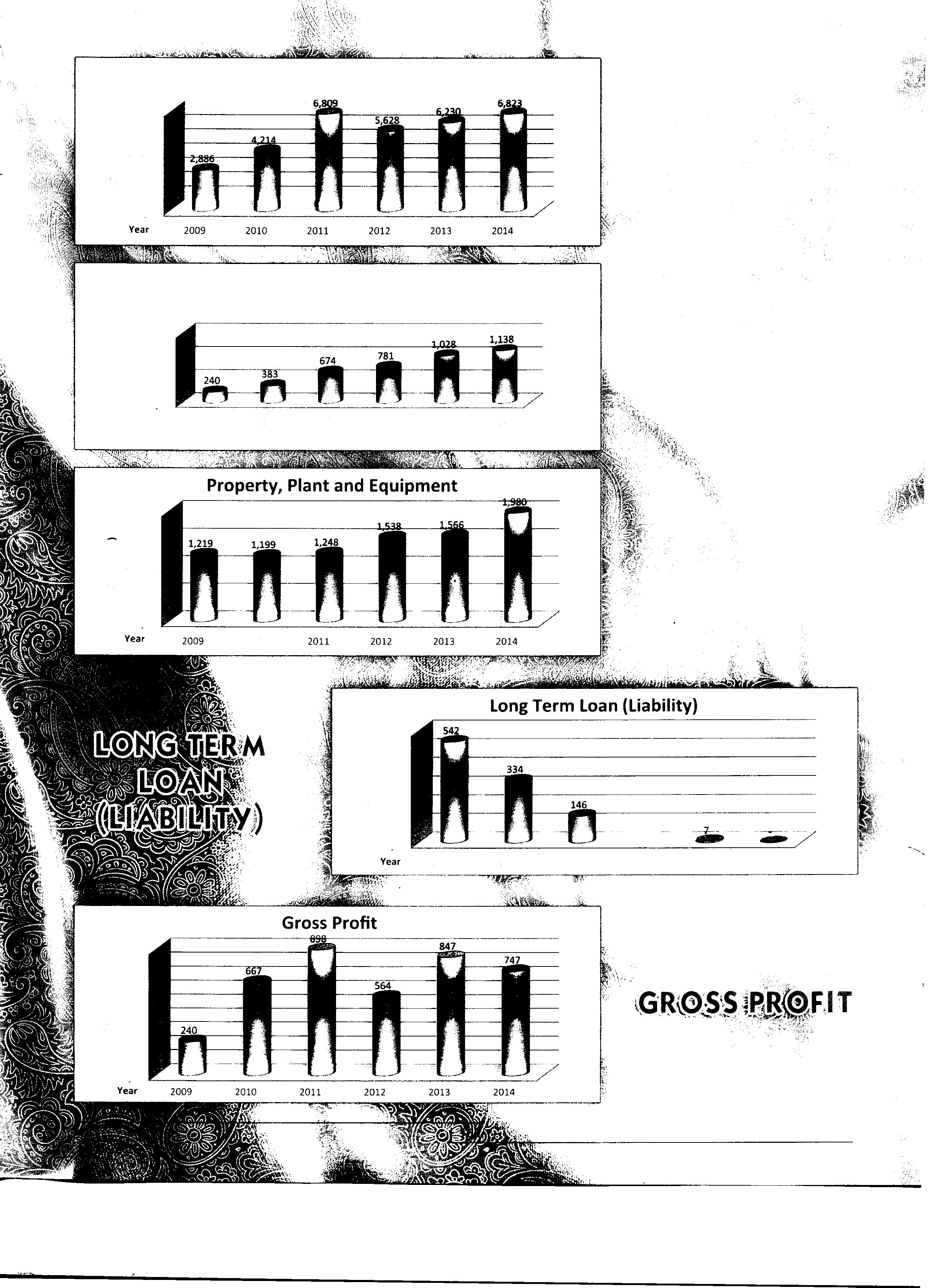 .s   400.;     300200100a1:i=:e1Af'(i1f \(((1):111,r,11,iia'ru!i W1i1th  the ,.c,o.· te,of \Corporate .Gov.e.rnanceThis  statement is being   presented to  comply with  the  Code  of Corporate Governance (CCG) contained in regulation No. 35 of listing regulations  of Karachi Stock Exchange for the  purpose of establishing a framework of good  governance, whereby a listed company is managed in  compliance with the  best practices of corporate governance.(CCG)The company has applied  the  principles  contained in  the CCG  in the following  manner:5.     The  company has  prepared a "Code of Conduct" and  has ensured that appropriate steps have been taken to disseminate it throughout the company along  with  its  supporting policies and procedures.6.     The Board has developed  a vision /mission  statement, overall corporate strategy and significant policies  of the company.  A complete  record of particulars  of significant  policies along with the dates on which they were approved  or amended  has beenmaintained.1.     The company encourages the representation of independent non-executive directors  on its  Board of Directors.   At present the Board  includes -7.     All  the  powers  of the  Board  have  been  duly exercised and decisions  on material transactions,  including  appointment anddetermination  of  remuneration  and  terms  and  condition  ofCategoryExecutive Directors            1  .2.Non Executive  Directors   1  .2.3.4.5.NamesKhawaja  Mohammad JavedKhawaja  Mohammad NaveedKhawaja  Mohammad Jahangir Khawaja  Mohammad Tanveer Khawaja  Mohammad Kaleem Khawaja  Mohammad NadeemMr.  Mohammad  Hamza Yousafemployment of the Chief Executive and other working director(s)have been taken  by the board/shareholders.8.     The  meetings of the  Board were  presided over  by the  Chief Executive or in  his absence  other director elected  by the board for this purpose. The Board met at least once in every quarter. Written notices of the Board meetings, along with agenda  and working  papers were circulated at least seven days before the meetings.  The  minutes  of the  meetings were  appropriatelyrecorded  and circulated.Independent Director1.      Mr.  Muhammad Tariq  Sufi9.     Mr. Mohammad Hamza  Yousaf,  Director of the Company has completed directors training  program  during  the year through2.     The directors have confirmed that none of them  is  serving  as a director  on more than seven listed companies,  including this company.(excluding the  listed subsidiaries of listed holding companies wherever applicable)3.     All the  resident directors of the  company are registered as taxpayers and none of them  has defaulted in payment of any loan to  a banking company,  a DFI  or an  NBFI  or,  being  a member  of stock exchange,  has been declared  as a defaulter by that stock  exchange.4.     No casual  vacancy occurred  in  the  Board  during  the  year.Institute of Chartered Accountants of Pakistan.  The  other directors of the company  are exempted from directors  training program  due  to  14  years  of education  and   15  years of experience   on the  board of listed company which  covered compliance    of    Code    of    Corporate    Governance.10.   The  Directors  at  Kohinoor Spinning  Mills  Board  are fully conversant with their duties and responsibilities as Director of corporate bodies.  The  Chief Executive recommends that the members  of the Board should  approach  him, should  they feel any necessity  to  conduct other orientation  courses in  thisregard.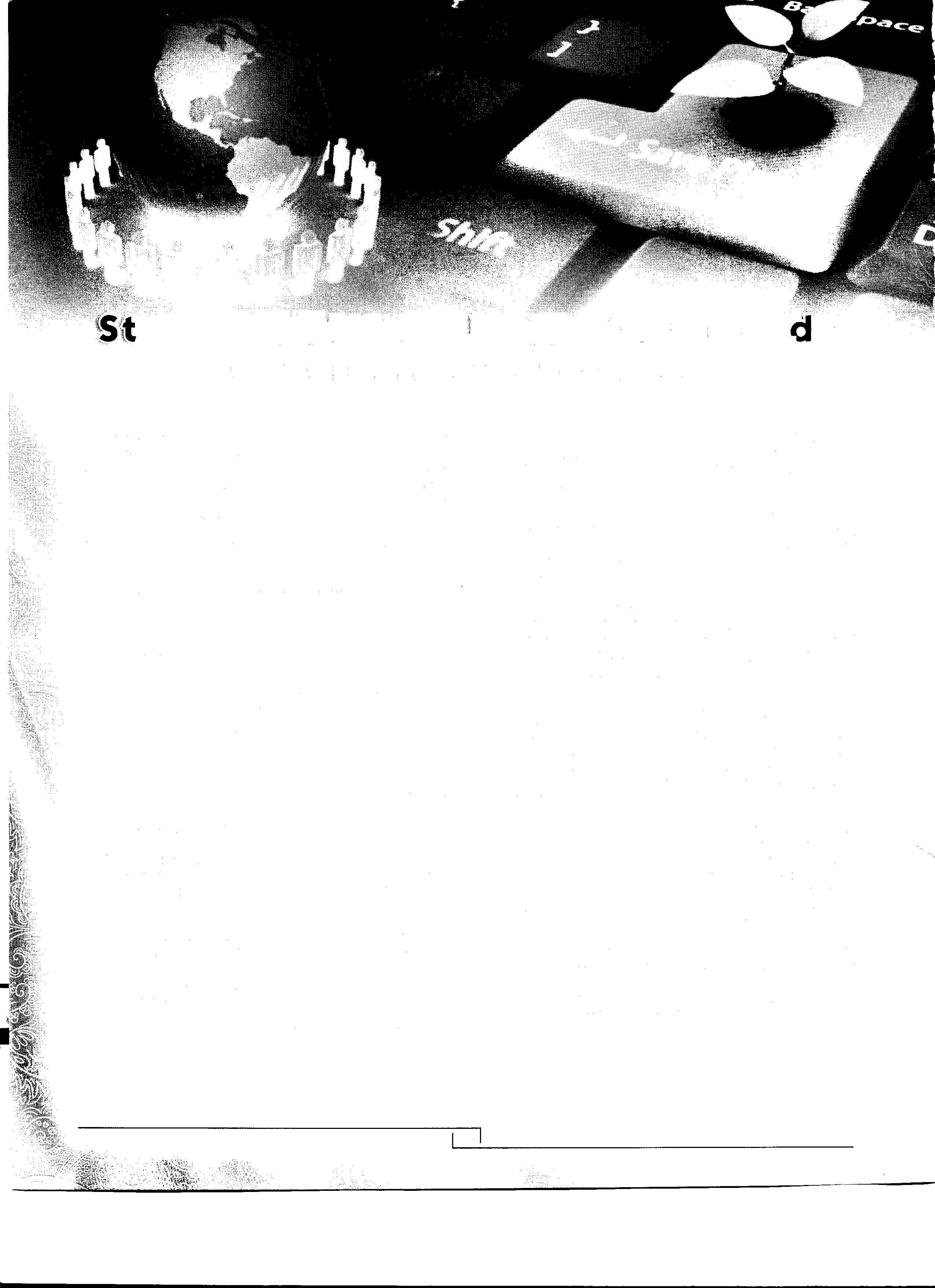 1611 .       The Board has already approved appointment of Chief Financial Officer, Company Secretary and Internal Auditor, their remuneration   and   terms   &  conditions   of  employment.12.    The director's  report for this has  been prepared  in  compliance with the requirements of the CCG and fully describes the salient matters  required  to be disclosed.13.    The financial  statements  of the company were  duly endorsed by   CEO    and    CFO    before   approval   of   the   Board.14.    The directors,  CEO and executives do not hold any interest in the  shares  of the  company other than  that disclosed in the pattern  of shareholding.15.   The company  has complied  with all the corporate  and financial reporting  requirements  of the  CCG.16.   The  Board  has formed  an Audit Committee, It comprises of three  members, of whom  all are non executive directors and the  chairman of the  committee is  an  independent  director.17.   The meetings  of the Audit Committee were  held at least once every  quarter prior to approval of interim  and  final  results  of the  Company and  as  required  by  the  CCG.  The  terms of references  of the  committee have  been  formed  and  advised to the committee for compliance.18.    The board  has formed  an HR and  Remuneration  committee; It comprises of three  members,  including the CEO and the non executive directors while  the chairman  of the committee is  anon executive  director.20.   The  statutory auditors of the  company have  confirmed that they  have been  given  satisfactory rating  under the  quality control review program of the  ICAP. that they or any  of the partners  of the firm, their spouses  and  minor  children do not hold shares of the Company  and that the firm and all its partners are in compliance  with International  Federation of Accountants (IFAC)  guidelines  on  code  of  ethics  as  adopted  by  ICAP.21.   The  statutory auditors or the  persons associated  with them have not been appointed to provide  other services  except  in accordance with the listing regulations and the auditors have confirmed that they  have  observed IFAC guidelines in this regard.22.   The "closed period"  prior to the announcement of interim/final results and business  decisions  which  may materially affect the market price  of Company's securities, was  determined and intimated  to  directors,  employees  and  stock  exchange(s).23.   Material/price sensitive information has  been  disseminated among all market participants at once through stock exchange( s ).24.   All related party transactions entered during the year were  at arm's length  basis  and  these  have  been  placed  before the Audit Committee and Board of Directors. These  transactions are duly reviewed and approved  by Audit Committee  and Board of Directors.25.   We confirm that all other  material  principles  enshrined  in  theCCG  have  been complied  with.19.    The  Board  has set  up  an effective  internal  audit department which  is  suitably  qualified  and  experienced  for the  purpose•                        and  is  conversant with  the  policies  and  procedures  of  thecompany.Lahore:1 O  October  2014Mohammad  NaveedChief Executive Officer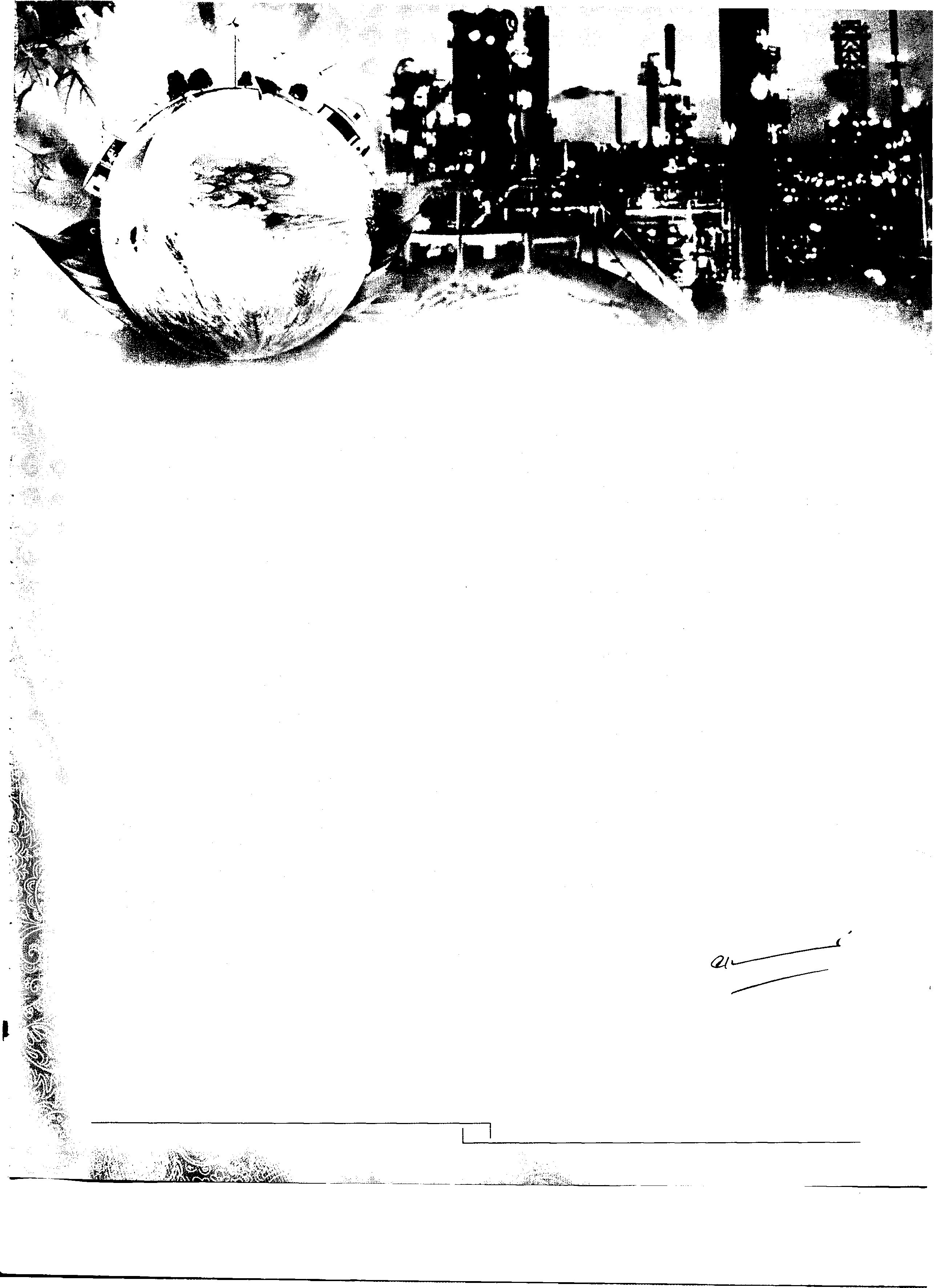 17_,,,,,-           Member Firm  of:::::   UK200Grouplndependenl quality assured professionalsAslam Malik & Co.Chartered AccountantsPhone  :  +92-42-35858693-35858694:  +92-42-35856819Fax      :  +92-42-35856019e-mail  :  aslammalik@brain.net.pk:  info@aslammalik.com web     :  www.aslammalik.comSuite# 18-19 First Floor, Central Plaza, Civic Centre,New Garden Town, Lahore-Pakistan.REVIEW  REPORT  TO THE  MEMBERS  ON STATEMENT OF COMPLIANCE WITH  BEST  PRACTICES  OF CODE  OF CORPORATE GOVERNANCEWe have reviewed  the Statement of Compliance with the best practices contained in the Code  of Corporate Governance prepared  by the Board  of Directors  of Kohinoor Spinning  Mills  Limited  to comply  with  the Listing  Regulation  of Karachi Stock  Exchange  (Guarantee)  Limited  where the Company is  listed.The responsibility for compliance with  the Code of Corporate  Governance is that of the Board  of Directors of the  Company. Our  responsibility  is  to review,  to the extent where  such  compliance can  be  objectively  verified, whether the Statement of Compliance reflects  the status of the  company's compliance with  the  provisions  of the  Code  of Corporate  Governance and  report  if it does  not.  A review  is  limited  primarily to  inquiries of the  company personnel  and  review of various documents  prepared  by the  Company to comply  with  the Code.As part  of our audit  of financial statements  we are  required  to  obtain an understanding  of the  accounting  and  internal control  systems  sufficient  to plan  the  audit  and  develop  an effective  audit  approach.  We are  not  required  to consider whether the board's  statement on internal  control covers all risks and controls, or to form an opinion  on the effectiveness of such  internal  controls,  the company's  corporate  governance  procedures and risks.The Code requires the Company  to place  before,  the Audit Committee, and upon  recommendation of the Audit Committee, place  before the  Board  of  Directors  for their review  and  approval  its  related  party  transactions  distinguishing  between transactions  carried  out  on terms equivalent  to  those  that prevail  in  arm's  length  transactions  and transactions  which are  not  executed at arm's length  price  and recording proper justification  for using  such  alternate  pricing  mechanism. We are  only required  and  have  ensured  compliance  of  this requirement  to the  extent  of the  approval  of  the  related  party transactions  by  the  Board  of  Directors  upon  recommendation  of  the  audit  Committee.  We  have  not  carried  out any procedures  to  determine'  whether the  related  party  transactions  were  undertaken  at  arm's  length  price  or  not.Based  on our review,  nothing  has  come  to our  attention  which causes  us  to believe  that the  Statement  of Compliance does  not  appropriately  reflect  the  Company's compliance,  in  all material  respects,  with  the  best  practices  contained  in the Code  of Corporate Governance, as applicable  to  the Company for the year ended  June  30, 2014.LahoreOctober  10,  2014•Other Offices at:Aslam Malik  & Co. Chartered  AccountantsAudit  Engagement  Partner: Mohammad  Aslam Malik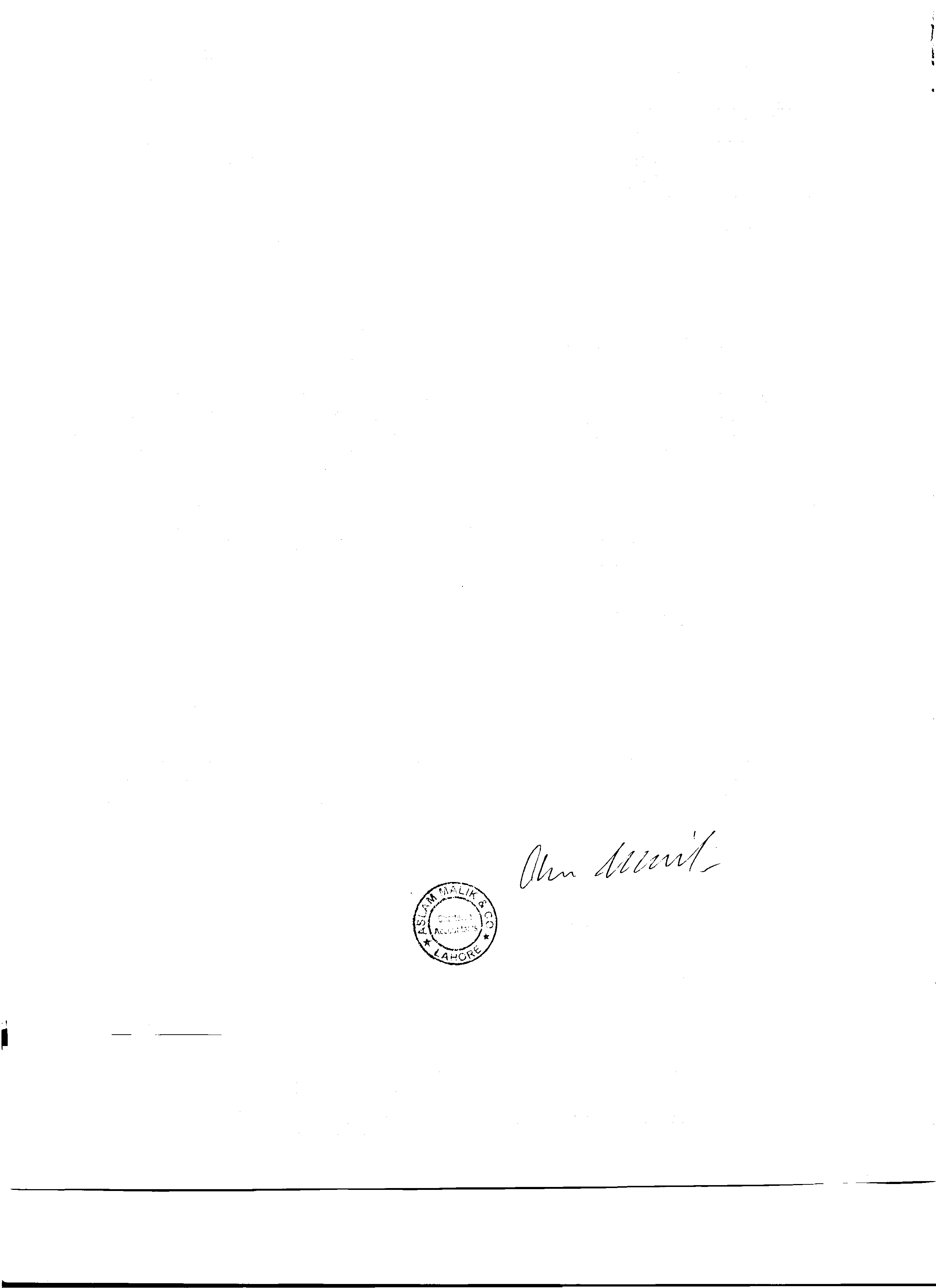 Islamabad:      House# 726, Street 34, Margalla  Town, off Murree  Road,  Islamabad.Tel: +92-51-2840487-88, Fax: +92-51-2840486Karachi:         Suite# 602-B,  6th Floor, Business  & Finance Center,  I.I. Chundrigar Road, KarachiTel: +92-21-32412212,  32443706 Fax: +92-21-32472235-::::::,..           Member Firm  of�UK200GroupIndependent quality assured professionalsC Aslam Malik & Co.Chartered AccountantsPhone  :  +92-42-35858693-35858694:  +92-42-35856819Fax      :  +92-42-35856019e-mail: aslammalik@brain.net.pk:  info@aslammalik.com web     :  www.aslammalik.comSuite # 18-19 First Floor, Central Plaza, Civic Centre,New Garden Town, Lahore-Pakistan.AUDITORS' REPORT  TO THE  MEMBERSWe  have  audited the  annexed balance  sheet  of  KOHINOOR SPINNING MILLS  LIMITED as at  June  30,  2014  and the related profit  and  loss  account,  statement  of comprehensive income,  cash  flow  statement  and statement  of  changes  in equity together with the  notes forming part thereof, for the year then  ended  and we state that we have  obtained all the information  and explanations which,  to the best of our knowledge and belief,  were  necessary for the purposes of our audit.It  is  the  responsibility  of the company's management to establish and maintain  a system  of internal  control,  and prepare and present the above  said statements in conformity with the approved  accounting standards and the requirements of the Companies  Ordinance,  1984.  Our  responsibility  is  to  express  an  opinion  on  these   statements  based  on  our  audit.We conducted  our audit in  accordance with  the auditing  standards  as applicable  in  Pakistan.  These  standards require that we plan and perform  the audit to obtain  reasonable  assurance  about whether the above  said  statements  are free  of any material  misstatement. An audit include  examining,  on a test  basis,  evidence  supporting  the amounts  and disclosures  in the above  said  statements. An audit also  includes assessing the accounting policies  and significant estimates made  by management,  as well as, evaluating  the overall  presentation of the above said statements.  We believe that our audit provides a reasonable  basis for our opinion  and, after due verification,  we report that:(a)      in  our opinion,  proper book of accounts  have been kept by the company  as required  by the Companies  Ordinance,1984.(b)      in  our opinion(i)      the  balance sheet and  profit and  loss account together with the  notes thereon have  been  drawn up in conformity with  the Companies  Ordinance, 1984,  and are  in  agreement with  the books of account and are further in  accordance  with  accounting  policies  consistently  applied  except for changes  as stated  in  note3 with which  we concur .(ii)      the expenditure incurred  during  the year was for the purpose  of the company's business;  and(iii)     the business conducted,  investments  made and the expenditure incurred during the year were in accordance with  the objects  of the company;(c)      in  our opinion and to the  best  of  our  information  and according to the explanations  given  to us,  the  balance sheet,  profit and  loss account,  statement of comprehensive income, cash  flow  statement and  statement of changes  in equity together with the notes forming  part thereof conform with approved  accounting standards as applicable  in  Pakistan,  and,  give  the information  required  by  the Companies  Ordinance, 1984,  in  the manner so required  and respectively give a true  and fair view of the state of the company's affairs  as at June  30, 2014 and of the profit,  its  cash flows  and changes  in  equity for the year then ended,  and(d)     in our opinion Zakat deductible at source under the Zakat and  Usher Ordinance,  1980(XVIII of 1980), was deducted  by the Company  and deposited  in the Central Zakat Fund established  under Section 7 of that Ordinance.{}� ,ft�LahoreOctober 10, 2014Other Offices at:ASLAM MALIK  &  CO. Chartered  AccountantsAudit  Engagement  Partner: Mohammad  Aslam  Malik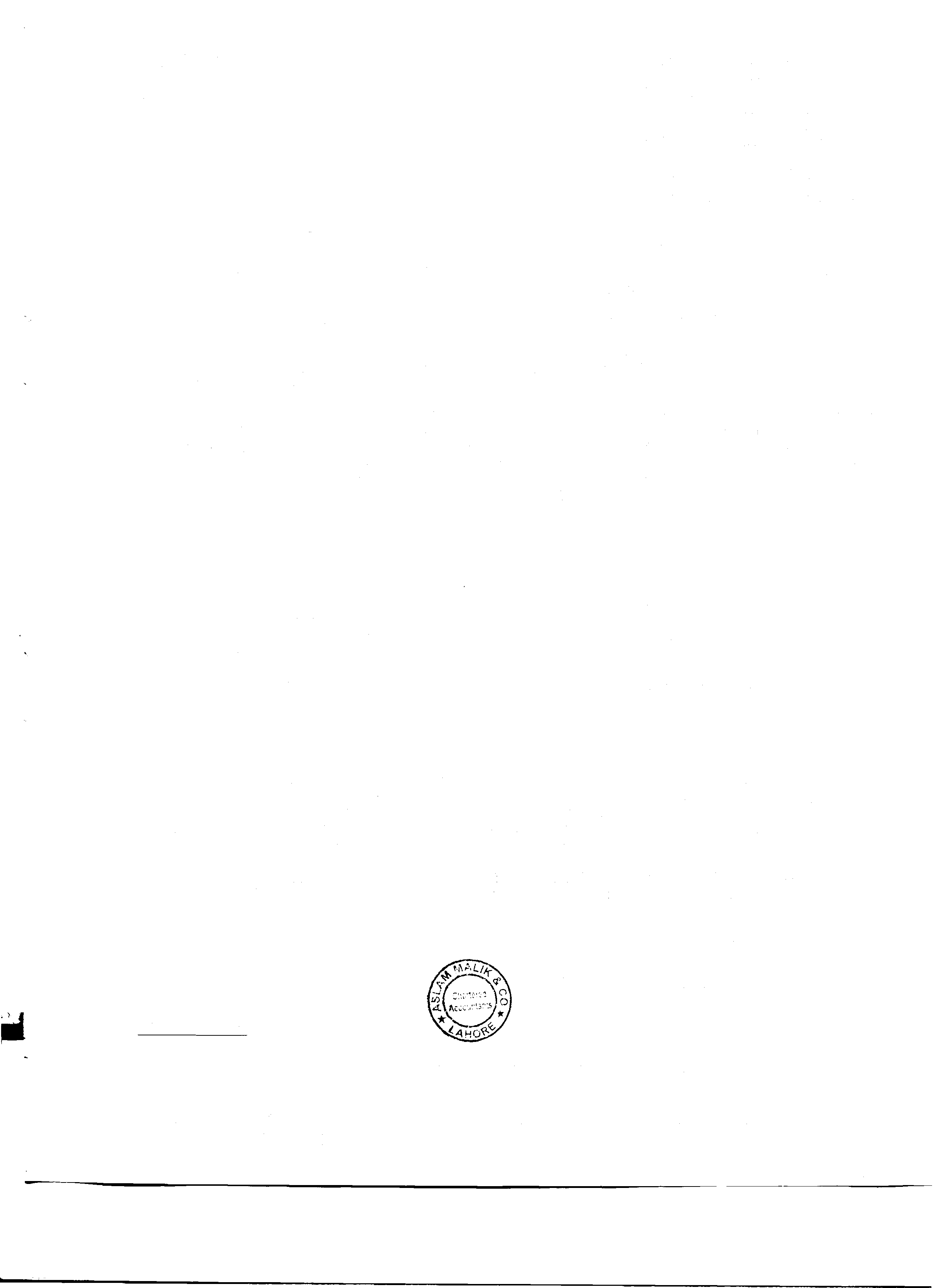 Islamabad:     House# 726, Street 34, Margalla Town, off Murree Road, Islamabad.Tel: +92-51-2840487-88, Fax: +92-51-2840486Karachi:          Suite# 602-B, 6th Floor, Business & Finance Center, I.I. Chundrigar Road, KarachiTel: +92-21-32412212, 32443706 Fax: +92-21-32472235Kohinoor Spinning Mills LimitedAnnual Report2014BALANCE SHEET·iiThe annexed  notes from 1 to 43 form an integral  part of these financial statements.LahoreOctober 10, 2014<2!�.i>:(Mr.  Mohammad Naveed)Chief  Executive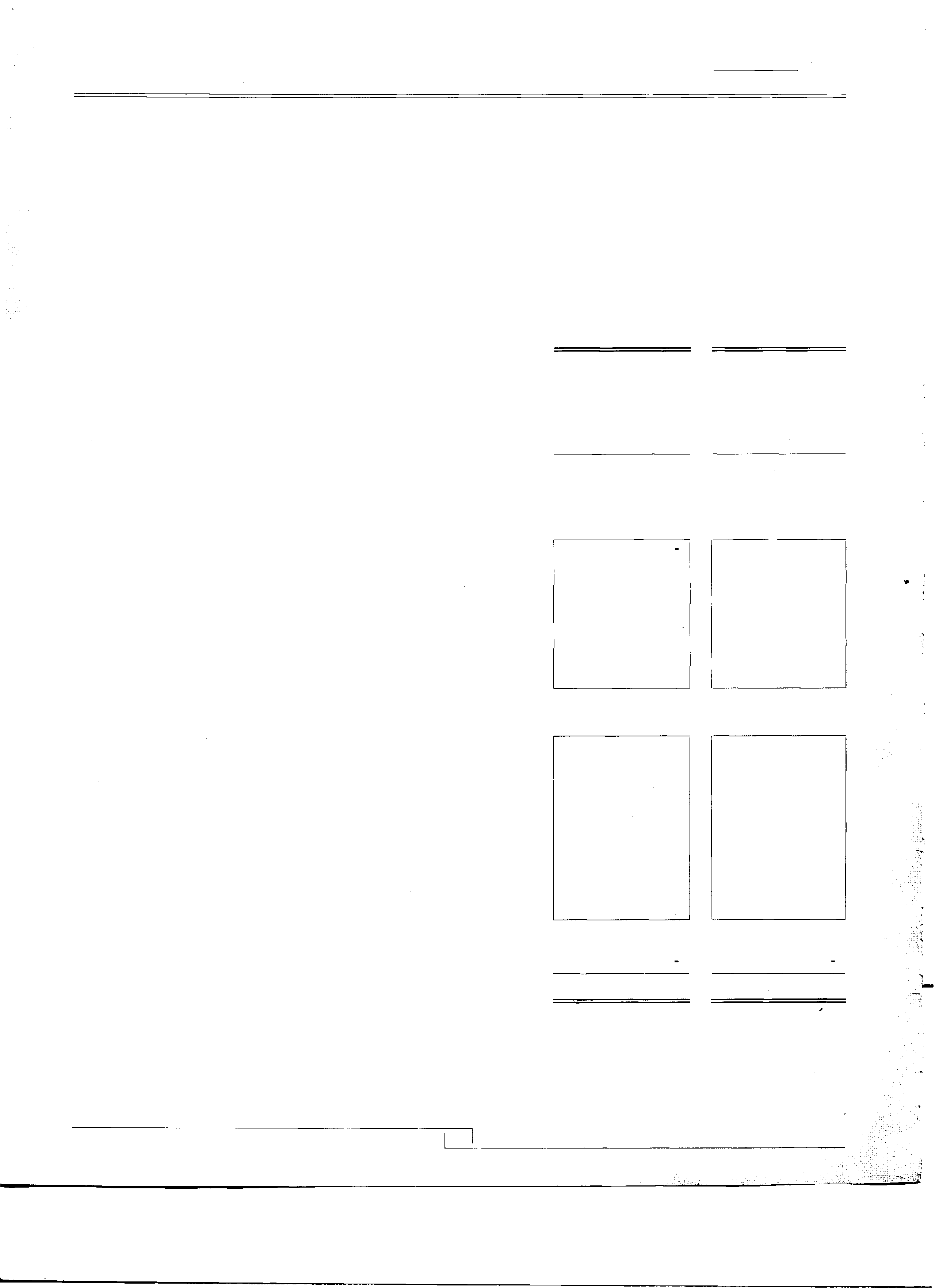 20Kohinoor Spinning Mills LimitedAS AT JUNE 30, 2014Annual Report2014.. �      T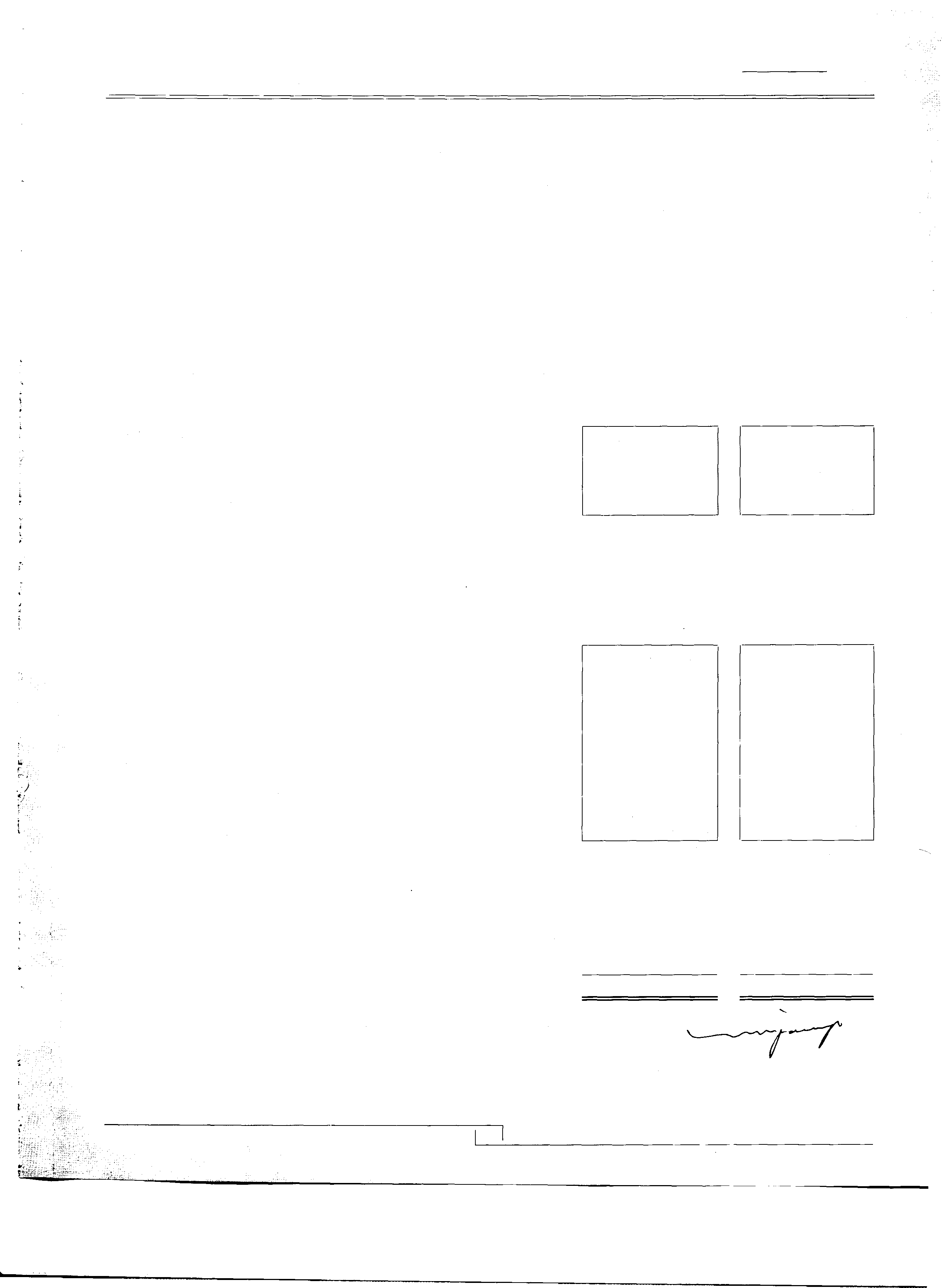 .I/lir The annexed notes from 1   to 43 form an integral  part of these financial statements.214,381,508,661                    3,719,136,533(Khawaja  Mohammad Jahangir)DirectorKohinoor Spinning Mills LimitedAnnual Report2014PROFIT AND LOSS ACCOUNTFOR THE YEAR ENDED JUNE 30, 2014EARNINGS  PER SHARE - BASIC  &  DILUTED                                      34                                     0.93                                     204The annexed  notes from  1   to 43 form an integral  part of these financial  statements.Lahore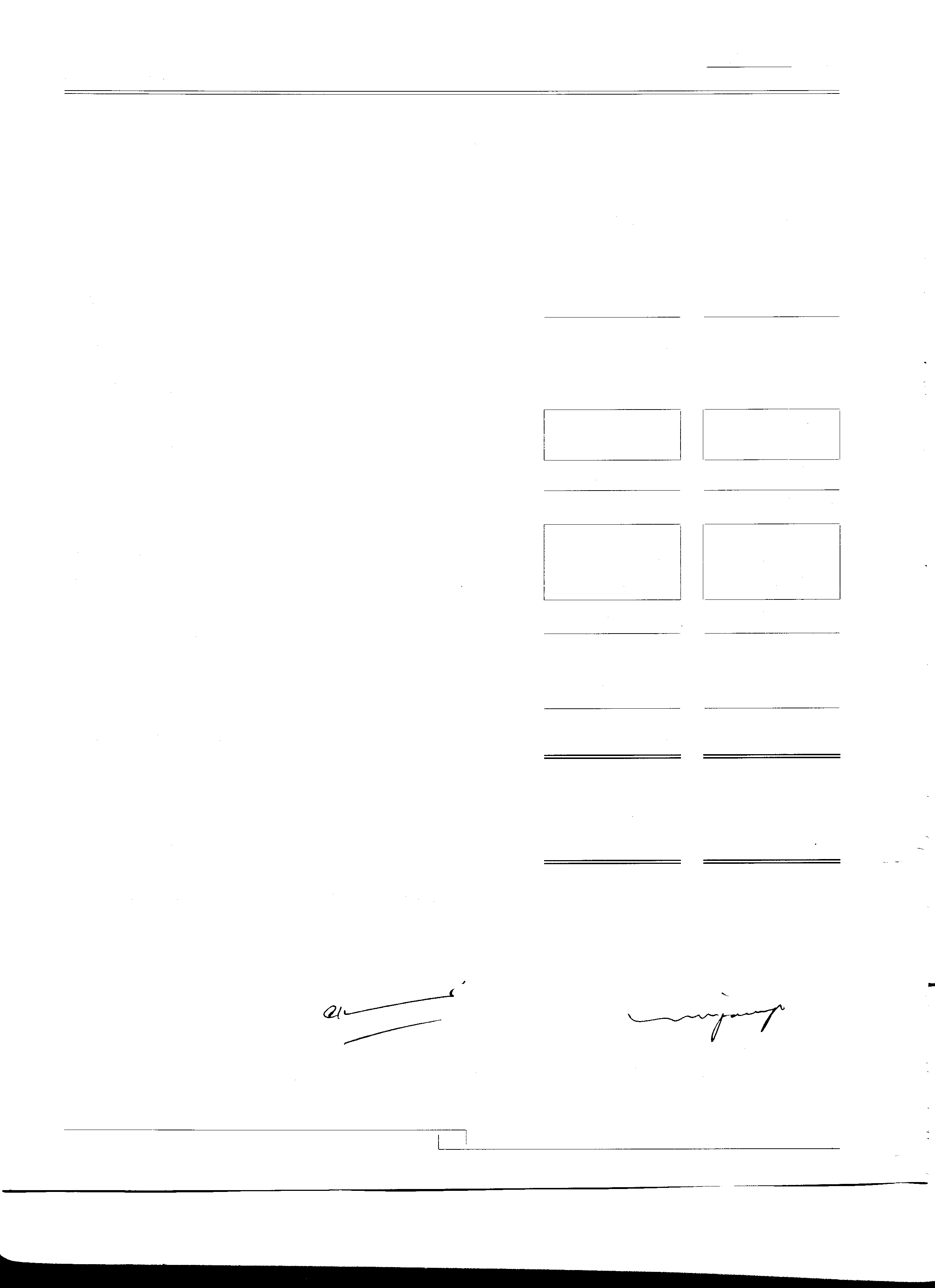 October  10,  2014(Mr.  Mohammad  Naveed)Chief  Executive22(Khawaja  Mohammad Jahangir)DirectorKohinoor Spinning Mills LimitedSTATEMENT  OF COMPREHENSIVE  INCOME FOR THE YEAR ENDED JUNE 30, 20142014 (Rupees)Annual Report20142013(Rupees)Profit after taxationOther comprehensive incomeItems that may be reclassified   subsequently to profit and loss account Unrealized  (Loss)/Gain  due to change  in fair value of long  term  investment. Experience  adjustment due to acturial valuation  (Note  10.1.2)Total comprehensive income for the yearThe annexed  notes from  1   to 43 form an integral  part of these financial  statements.120,952,672(291,060) (4, 721, 728)115,939,884265,523,955286,070 (16,459,642)249,350,383�;;:;):<   '.'..Lahore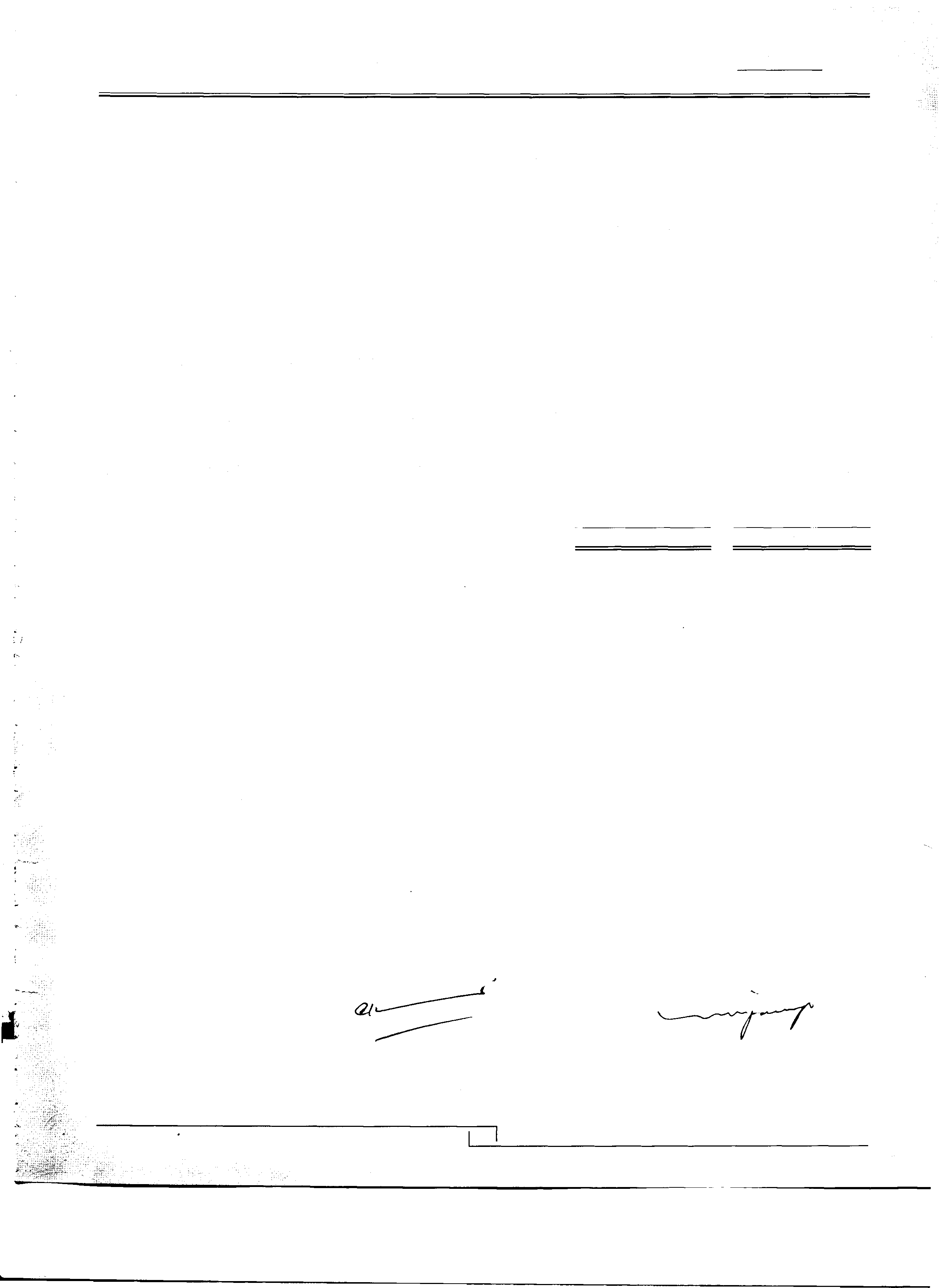 October 10,  2014(Mr.  Mohammad Naveed)Chief  Executive23(Khawaja  Mohammad Jahangir)DirectorKohinoor Spinning Mills LimitedAnnual Report2014CASH FLOW STATEMENTFOR THE YEAR ENDED JUNE 30, 201420142013Lahore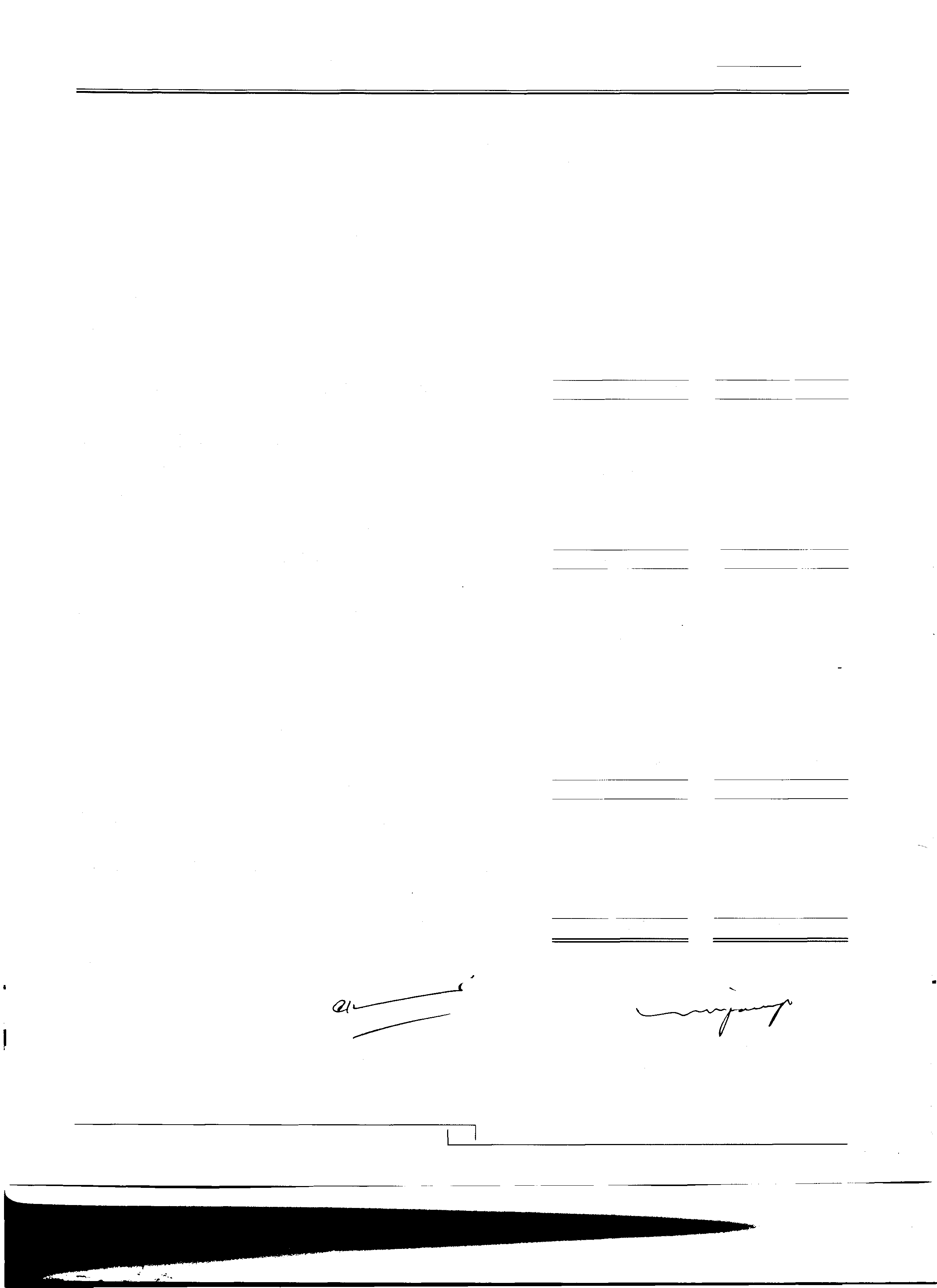 October 10,  2014(Mr.  Mohammad  Naveed)Chief  Executive24(Khawaja  Mohammad Jahangir)DirectorKohinoor Spinning Mills LimitedSTATEMENT  OF CHANGES IN  EQUITY FOR THE YEAR ENDED JUNE 30, 2014Annual Report2014Share               AccumulatedThe annexed  notes from  1   to 43 form an integral  part of these financial  statements.-Lahore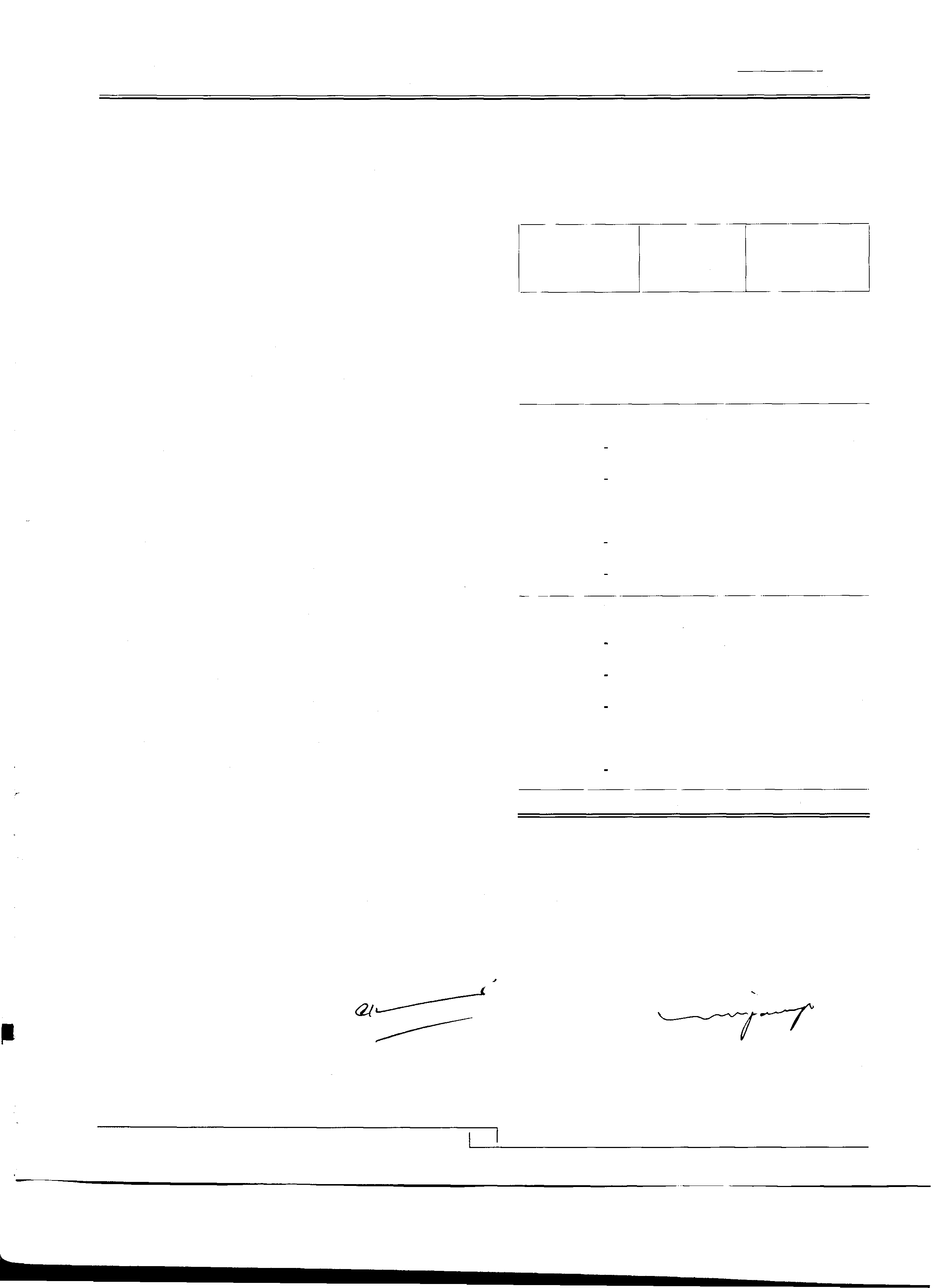 October 10,  2014(Mr.  Mohammad Naveed)Chief  Executive25(Khawaja  Mohammad Jahangir)DirectorKohinoor Spinning Mills LimitedNOTES  TO  THE FINANCIAL  STATEMENTS FOR  THE YEAR ENDED JUNE  30,  20141.        THE  COMPANY AND  ITS  OPERATIONSAnnual Report2014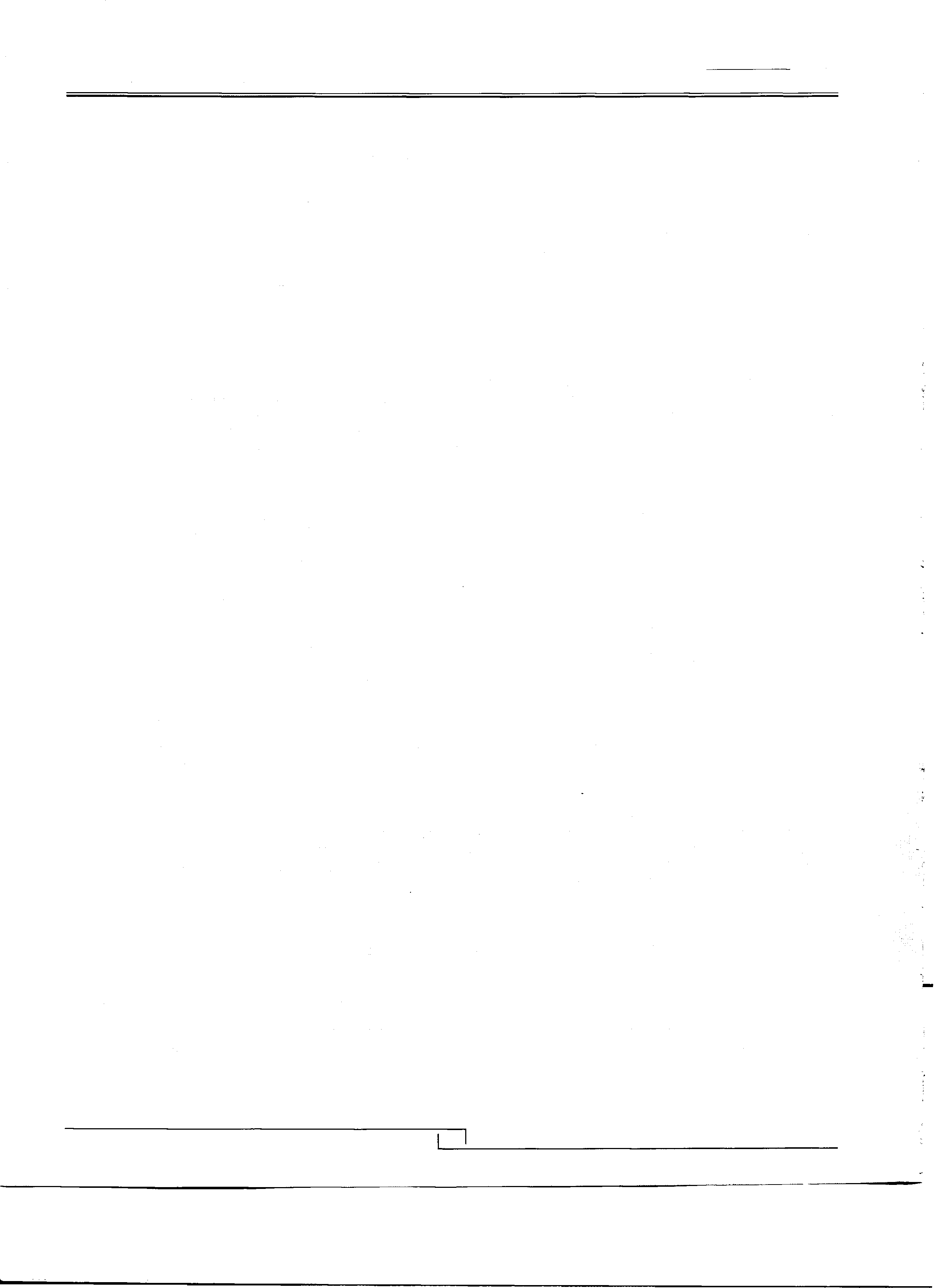 1.1      Kohinoor Spinning Mills  Limited-and reduced  was  incorporated on 23rd July,  1970 as a public  limited company in Pakistan  under the  Companies Act,  1913 (Now Companies Ordinance,  1984) and  is quoted  on  Karachi  stock exchange. Its  registered office  is  situated  at  7/1  E-3 Main  Boulevard,  Gulberg-111,  Lahore.  The company is  engaged in  the  business  of textile  spinning.2.        SIGNIFICANT ACCOUNTING POLICIES2.1      STATEMENT  OF COMPLIANCEThese  financial statements  have  been  prepared  in  accordance  with  approved  International  Accounting Standards as applicable in Pakistan. Approved International Accounting Standards comprise of such  International Financial Reporting Standards (IFRSs) issued  by the  International Accounting Standards Board as are notified under the Companies Ordinance,  1984, provisions of and  directives issued under the  Companies Ordinance,  1984.  In case requirements  differ,  the  provisions  of,  or directives  issued  under  Companies  Ordinance,  1984  shall  prevail.2.2      BASIS  OF PREPARATIONThese  accounts  have  been  prepared  under  the  historical  cost convention  except  retirement  benefits  which  have been  recognized  at  present  value determined  by actuary.2.3      SIGNIFICANT ACCOUNTING JUDGMENTS  AND  ESTIMATESThe preparation of financial statements in conformity with approved  accounting standards requires the use of certain critical accounting estimates. It also  requires management to exercise its judgment in the process of applying the Company's accounting  policies.  Estimate and  judgments  are  continually evaluated  and  are based  on  historic experience and other factors, including expectations of future events that are believed  to be reasonable under the circumstances. In the  process  of applying  the Company's accounting policies,  management has made the following estimates  and judgments  which  are  significant  to the financial statements.Staff retirement  benefitsCertain  actuarial  assumption  has  been  adopted  as disclosed  in  note  7 .1  the financial statements  for valuation of present value  of defined  benefit  obligations.Property,  plant  and equipmentThe  Company has  made  certain estimations  with respect  to residual  value  and depreciable  lives  of property, plant and equipment. The Company reviews  the value  of assets for possible  impairment on an annual  basis.  Any change in the  estimates in future years might affect the  remaining amounts of respective items of property,  plant and equipments  with a corresponding effect  on the depreciation  charge and  impairment.Income  TaxesIn  making  the estimates for income taxes  payable  by the Company,  the management considers current  Income Tax law  and the decisions  of appellate  authorities  on certain  cases  issued  in  past.2.4      Adoption of New and  Revised  Standards  and  InterpretationsStandards, amendments and interpretations to existing  standards that are not yet effective and have not been early adopted  by the Company:-�;26Kohinoor Spinning Mills LimitedAnnual Report2014Effective  date(annual  reporting  periods beginning on or after)The  management  anticipates  that  adoption of above  standards,  amendments  and  interpretations  in  future  periods will have  no  material  impact  on  the  Company's  financial statements  other than  in  presentation  I disclosures.Further,  the following  new standards and interpretations  have been  issued  by the International Accounting StandardsBoard  (IASB),  which have  not  been  notified  upto  June  30,  2014  by the  Securities  and  Exchange  Commission  ofPakistan,  for the purpose of their applicability  in  Pakistan:IFRS-1                                   -        First-time  adoption  of  International  Financial  Reporting  standardsIFRS-9                                  -        Financial  instrumentsIFRS-10                                -         Consolidated  financial statementsIFRS-11                                -        Join  arrangementsIFRS-12                                -        Disclosure of interests  in  other entitiesIFRS-13                                -        Fair value  measurementThe following interpretations  issued  by the  IASB  have  been  waived  of by SECP:IFRIC  4IFRIC  12Determining  whether an arrangement  contains  a leaseService concession arrangements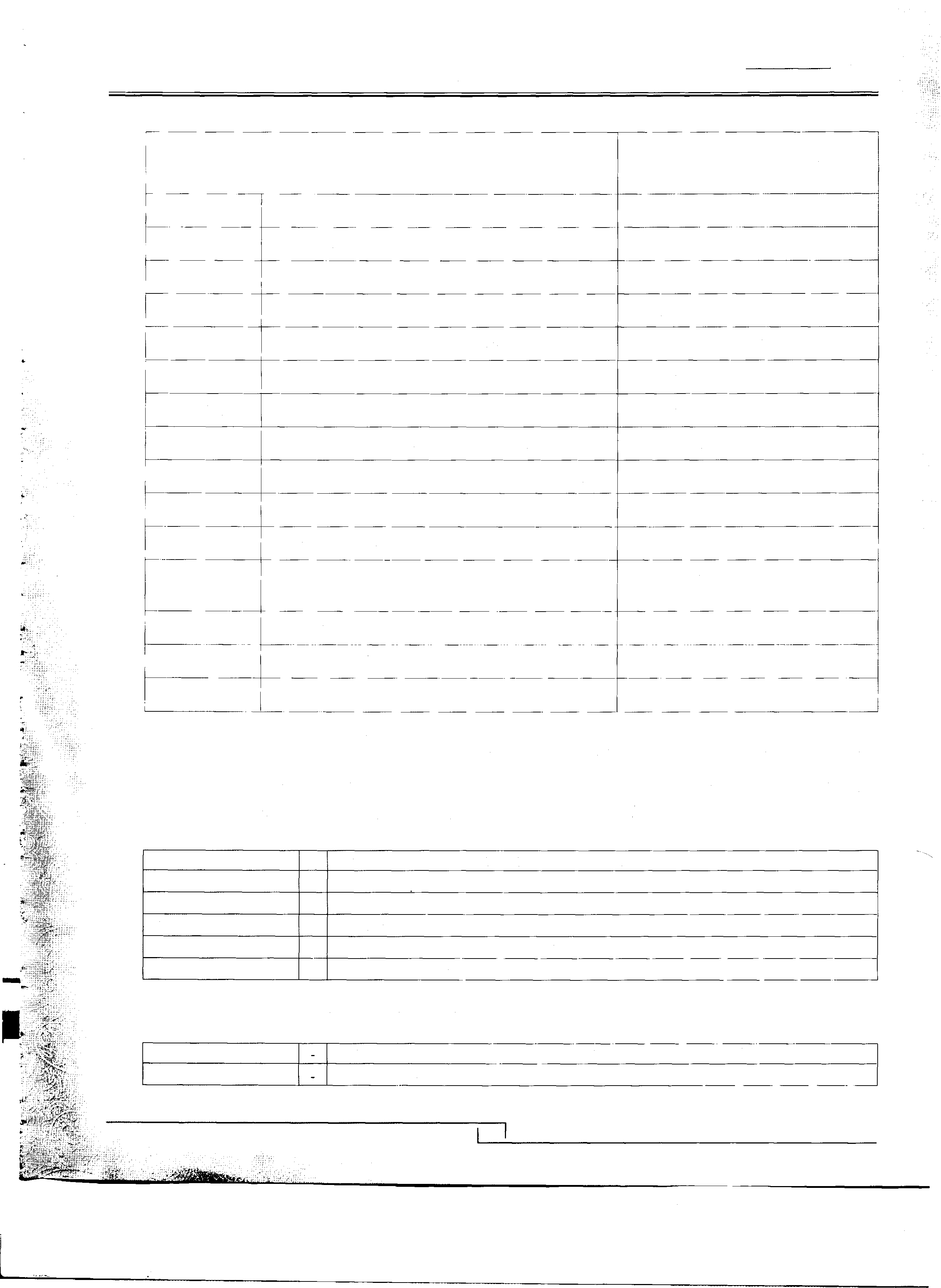 27Kohinoor Spinning Mills LimitedAnnual Report2014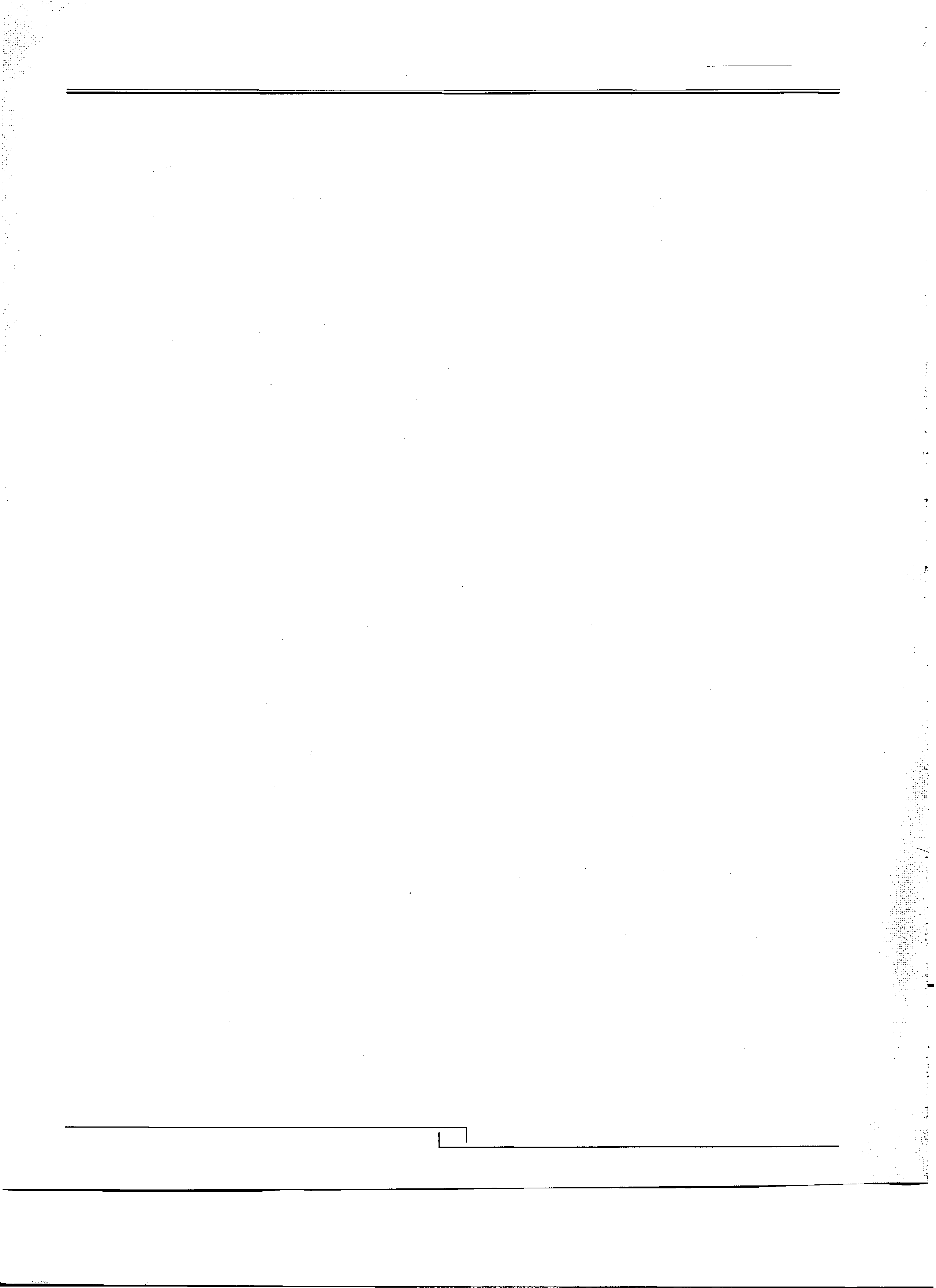 2.5      TAXATIONCurrentThe  Charge for current taxation  is  based  on taxable income  at  current  tax  rates  after  taking  into  account  all tax credits and  rebates  available,  if any.  In  case  of  loss  minimum  tax liability  is  provided  in  these  accounts based  on liability worked out under section  113  or under sections  154  and  153  of the Income  Tax Ordinance, 2001,  whichever of these  liability  is  higher.DeferredDeferred  tax  is  provided in  full  using  the  liability  method on all temporary  differences  arising  at  the  balance  sheet date,  between  the tax bases  of the assets  and liabilities  and their carrying  amounts.Deferred tax  assets are recognized for all deductible temporary differences,  unused tax  losses and  unused  tax credits, if any to the extent that it is probable that future taxable  profit will be available against which  the temporary differences,  tax losses  and unused  tax credits  can  be utilized.The carrying amount of all deferred tax assets is reviewed at each balance  sheet date and adjusted  to the appropriate extent,  if it  is  probable  that sufficient taxable  profits will not be available to allow  all or part of the deferred  tax assets to be utilized.The tax  rates enacted at the  balance  sheet date are  used  to determine  deferred  income  tax.2.6      PROPERTY,  PLANT AND  EQUIPMENTOwned assetsProperty,  plant  and  equipment  are  stated  at  cost  less  accumulated  depreciation  except  freehold land  and  capital work-in-progress which are  stated at  cost.  Cost of tangible  operating assets  consists  of. historical  cost,  borrowing cost  pertaining  to the  erection  period  and  directly  attributable  cost  of  bringing  the  assets  to working condition.Depreciation on property, plant and  equipment except free  hold land is charged to income applying the  reducing balance  method as to write  off the cost of property,  plant and equipment including  the related exchange differences over their expected useful  life  at the  rates  given  in  Note  16.Depreciation on additions is charged from the month  in which  the assets become  available  for use, while  on disposal depreciation  is  charged up  to the  month  of disposal.Gains  or losses  on disposal  of property  plant  and equipment are  charged to income  during  the period  in  which  they are  incurred.2.7      STORES  AND  SPARESThese  are  valued  at  cost,  applying  moving  average method  except for stock-in-transit which  are  valued  at cost.2.8      INVESTMENTSInvestments  are  initially  recognised  on  trade date at cost,  comprising  of fair value   of consideration paid and transaction costs. Its  classification  is  made  on the  basis  of intended  purpose  for holding  such investments,  which is  determined at the time  of purchase  and re-valuation  is  made  of such designation  on regular basis  and presented in  the  balance  sheet on the following basis.Held-to-maturityThese   are  stated  at amortized  cost less impairment loss,  if any,  recognized to  reflect irrecoverable amounts. Impairment  losses  are  charged to income  statement for the year.28Kohinoor Spinning Mills LimitedHeld  for tradingAnnual Report2014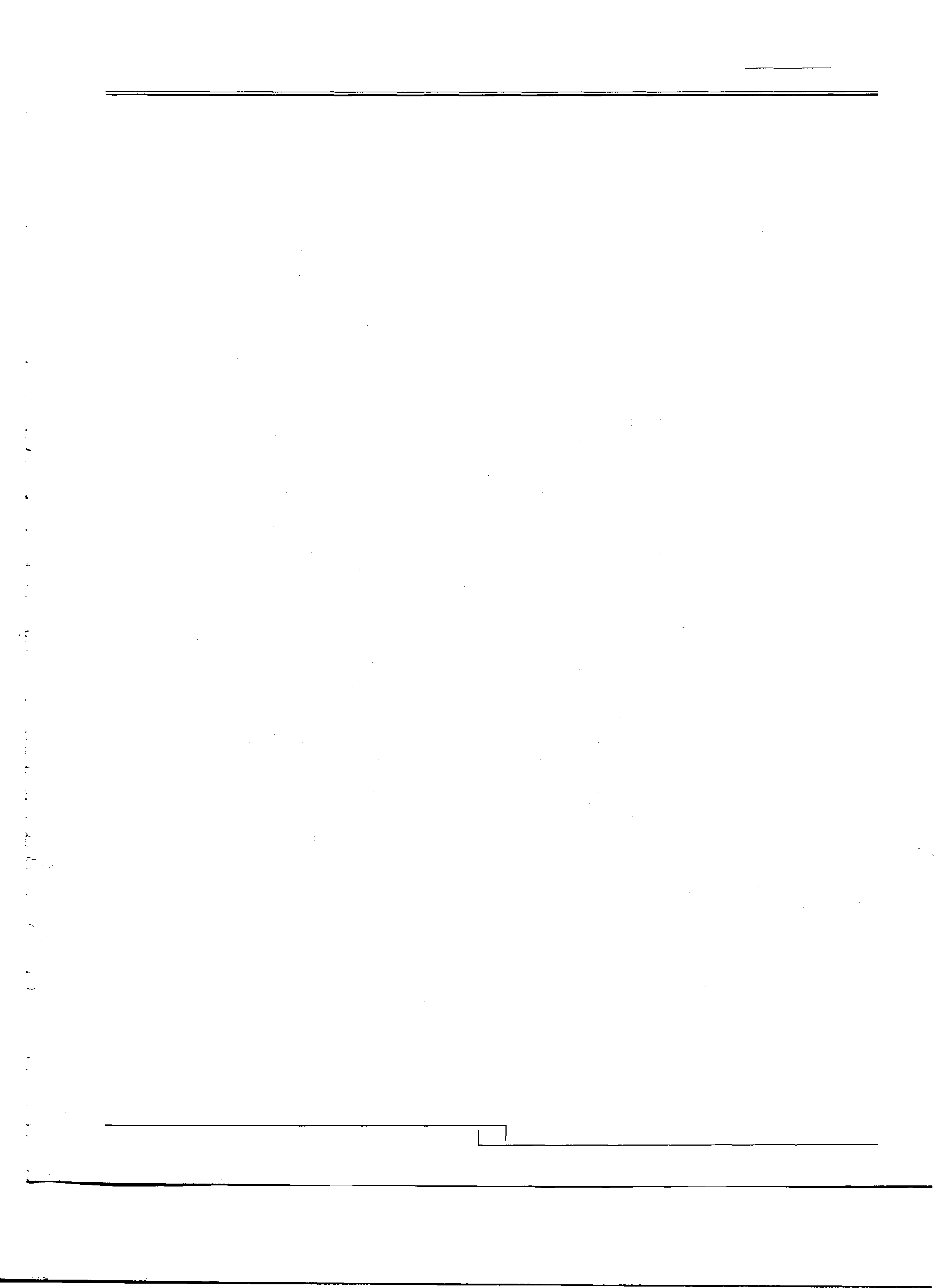 These  are  recognized  at  fair value and  changes in  the  carrying values  are  included  in  the  income  statement  for the year.Available for  saleThese  are  stated  at  fair  value  and  changes in  carrying values  are  recognized  through the  statement  of  changes in equity until  the investment is sold, collected,  disposed  off or determined to be impaired  at which time the cumulative gain  or loss  previously  recognized  in  equity  is  included  in  income  statement for the year.Fair value  of investment in shares of listed companies is determined on the  basis  of closing  quotations of the stock exchanges at the  balance  sheet  date.  while  for un-quoted  securities,  fair value  is  determined  considering breakup value  of the securities.2.9      STOCK-IN-TRADEThese  are  valued  at the  lower of average  cost and  net  realizable  value,  except  waste  stock  which  is  valued  at the net  realizable  value.   Average cost signifies,  in  relation  to raw  material  annual  average cost,  for work-in-process and finished goods  average manufacturing cost including a proportion of related overheads. Net realizable value signifies  the  prevailing  market  prices  in  the ordinary  course  of  business less  selling  expenses incidental  to sales. Stocks of raw material  in  transit are  valued  at cost.2.10   TRADE  DEBTSTrade debts are  carried  at original invoice  less an  estimate  made  for doubtful debts  based   on  a review of all outstanding  amounts  at the year  end.  Bad debts  are  written  off when  identified.2.11    STAFF  RETIREMENT  BENEFITSThe company operates an unfunded  and  unapproved  gratuity  scheme  for its  employees, which  is  a defined  benefit plan  based  upon  the  last  salary  drawn  by an employee.  Present  value of defined  benefit  obligation  is  calculated on the  basis  of actuarial valuation at the  end  of the  year. The  valuation  in these  accounts is worked out on the Projected  Unit  Credit Actuarial Cost method.Actuarial gains/(losses)  in  excess  of  10  percent  of the  present  value  of defined   benefit  obligation  are  recognized over the expected average future working lives of the employees participating in the  scheme. Past service cost is recognized  immediately  to the extent the  benefits  already vested.The amount  recognized  in the balance  sheet  represents the present value  of the defined  benefit obligation adjusted for unrecognized  actuarial  gains  and  losses  and unrecognized  past  service  cost.2.12   FOREIGN  CURRENCY TRANSACTIONSTransactions in  foreign currencies  are  accounted  for in  Pak  Rupees  at  the  exchange  rates  prevailing  on the date of transactions. Assets and  liabilities. in  foreign currencies are  translated into  Pak  rupees  at  the  exchange  rates�-                                               prevailing on the balance  sheet date  except where forward exchange rates  are  booked,  which  are  translated  at  thecontracted  rates.2.13   REVENUE RECOGNITIONSales  are  recognized  on dispatch  of goods  to the customers.  Dividend  income  on equity investments  is  recognized as income when the right of receipt  is  established. Profit on short-term  deposits  is accounted for on time-apportioned basis on the principal  outstanding  by using  the  rate applicable.29Kohinoor Spinning Mills Limited2.14    IMPAIRMENT  OF ASSETSAnnual Report2014The  company assesses at each  balance  sheet  date whether there is any indication that assets except deferred tax assets, if any,  may have  been impaired.  If such indication  exists,  the carrying amounts  of such assets  are  reviewed to assess whether they  are recorded  in excess   of their recoverable amount.   Where carrying values  exceed the respective  recoverable amount, assets  are written  down  to their recoverable  amounts  and the  resulting  impairment loss  is  recognized  in  profit  and  loss  account.  The  recoverable  amount  is  the  higher  of  an asset's  fair value  less costs to sell  and value  in  use.Where impairment  loss  subsequently reverses, the  carrying  amount of the  asset is  increased  to  the  revised recoverable  amount  but  limited  to the extent  of initial  cost  of the asset.  Reversal of impairment  loss  is  recognized as income.2.15    FINANCIAL ASSETS AND  LIABILITIESFinancial assets  and  liabilities  are  recognized  when  the  Company becomes  a party  to the contractual  provisions of the  instrument and  are  de-recognized,  in  case  of financial assets when  the  Company  loses  control of the contractual rights through either realization, surrender or expiration and  in case of financial  liability on extinguishments, discharge,  cancellation  or expiration  of obligation  specified  in  the contract.Financial  assets include  investments,  cash and bank balance,  trade  debts,  advances,  deposits and other receivables. Trade  debts are stated at their nominal value  as  reduced by appropriate allowances for estimated  irrecoverable amounts,  while  other financial assets  are  stated  at  cost.  Any gain  or  loss  on the  recognition  and derecognition  of the financial assets is  included  in  the  net profit  and loss  for the period  in  which  it  arises.Financial liabilities are classified according to the substance of the contractual arrangement entered into. Significant financial  liabilities  include  creditors,  accrued  and other liabilities  and unclaimed  creditors,  accrued  and other  liabilities and  unclaimed  dividend  are  stated  at  their  nominal· value, financial charges are  accounted  for on accrual  basis. Any gain  or loss  on the  recognition  and derecognition  of the financial liability  is  included  in  the  net  profit  and  loss for the  period  in  which it  arises.2.16    TRADE  AND  OTHERS PAYABLESLiabilities  for trade  and  other  amounts  payable  are  carried  at  cost which is  the  fair value  of  the  consideration to be paid  in  the future  for goods  and services  received,  whether or not  billed  to the Company.2.17    PROVISIONSProvisions  are recognized when  the company has  a legal  or constructive  obligation  as a result of past events, when it  is  probable  that  an outflow  of  resources  embodying economic  benefits  will  be required  to settle the  obligations and a reliable  estimate  of the  amount  can  be made.2.18   CASH  AND  CASH  EQUIVALENTSCash  and cash  equivalents  comprise  of cash  and  bank  balances.2.19   BORROWING  COSTBorrowing costs are charged to income as and when  incurred except to the extent costs directly attributable to the acquisition,   construction  or  production  of  a  qualifying  asset  are  capitalised  as  part  of  the  cost  of  asset.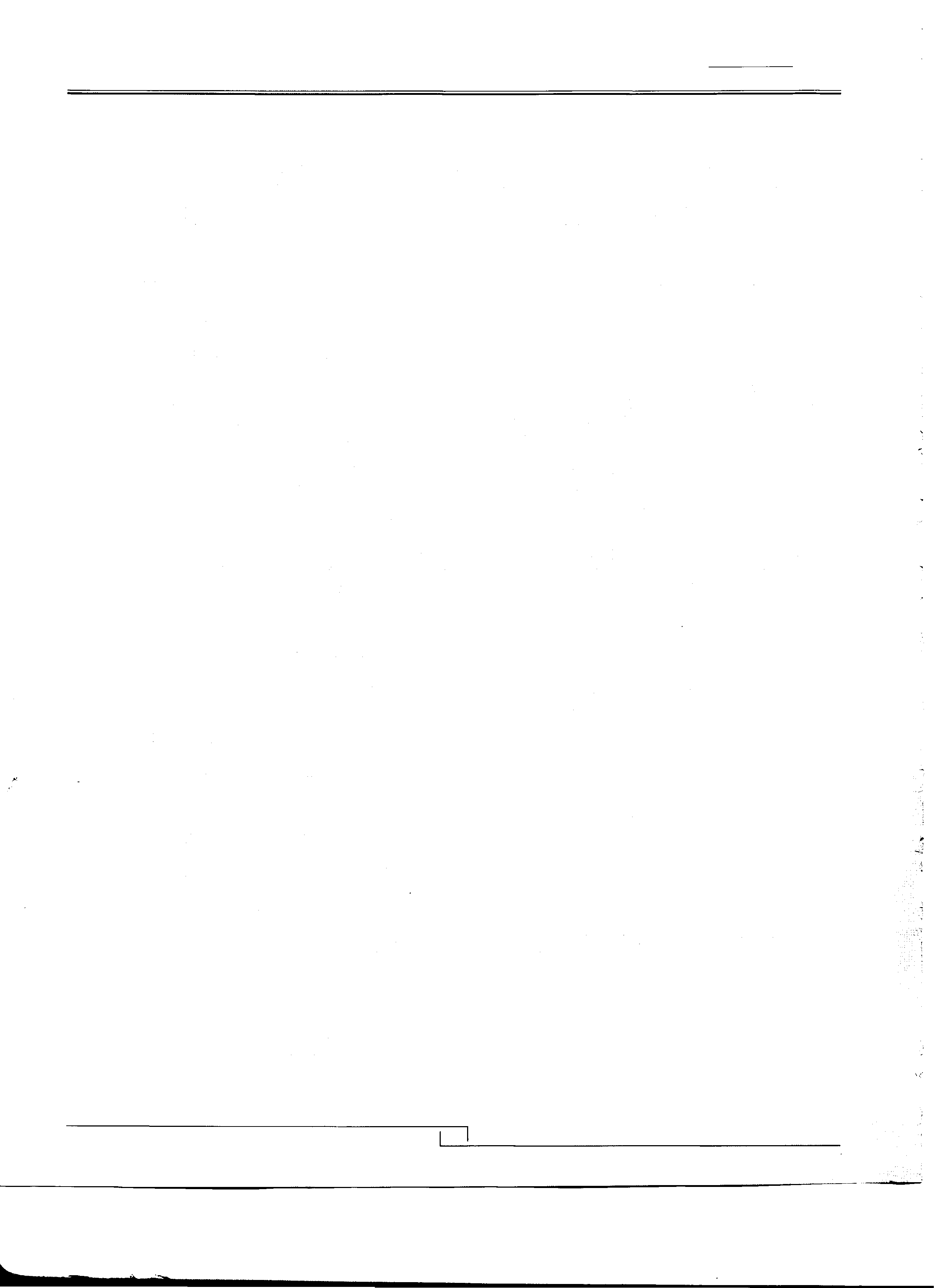 2.20    OFFSETTING OF FINANCIAL ASSETS AND  FINANCIAL  LIABILITIESA financial asset  and a financial liability  is  offset and the net amount  is  reported in  the balance  sheet if the company has  legally  enforceable  right  to  set-off  the  recognised  amounts  and  intents  either to settle  on a net  basis  or to realise  the asset  and settle  the  liability  simultaneously.30·,-"....:...  ,-�,_ �Kohinoor Spinning Mills LimitedAnnual Report20142.21    TRANSACTIONS WITH  RELATED PARTIES AND  TRANSFER PRICINGTransactions with  related  parties  are  accounted  for using  arm's  length  price  in  ordinary course  of  business  in accordance  with uncontrolled  price  method.2.22    DIVIDENDThe dividend distribution  to the shareholders  is  recognized  as a liability  in  the period  in  which  it  is  approved by the shareholders.3.        CHANGE IN  ACCOUNTING POLICYThe  company has adopted IAS-19  (Revised}  "employee  Benefits"  which is  effective  for accounting  period  beginning  on or after January 01,  2013.  Consequent to the changes  in  IAS-19  'Employee  Benefits'  the company is  required to recognize all actuarial  gain  and  losses  directly  to equity  through the  Statement  of  Other Comprehensive  Income  as these  occur. The changes in accounting policy  has been accounted for retrospectively  as required under the International Accounting Standard  - 8 'Accounting  Policies,  Changes in  Accounting  Estimates and  Errors'  and the comparative financial statement have  been  re-stated.The effect of retrospective application  of the change  in  accounting  policies  are  as follow:Impact  on Balance  SheetJune  30, 2013RupeesJune  30, 2012RupeesImpact  on Changes in  EquityIncrease  I (Decrease)  in  Un-Appropriated  profitsCumulative  effect of prior YearsImpact for the year endedImpact  on Other Comprehensive  Incomelncrease/(Decrease)  due to remeasurement of Retirement  Benefit  Obligation(16,459,642)(16,459,642)(1,428,229)(1,428,229)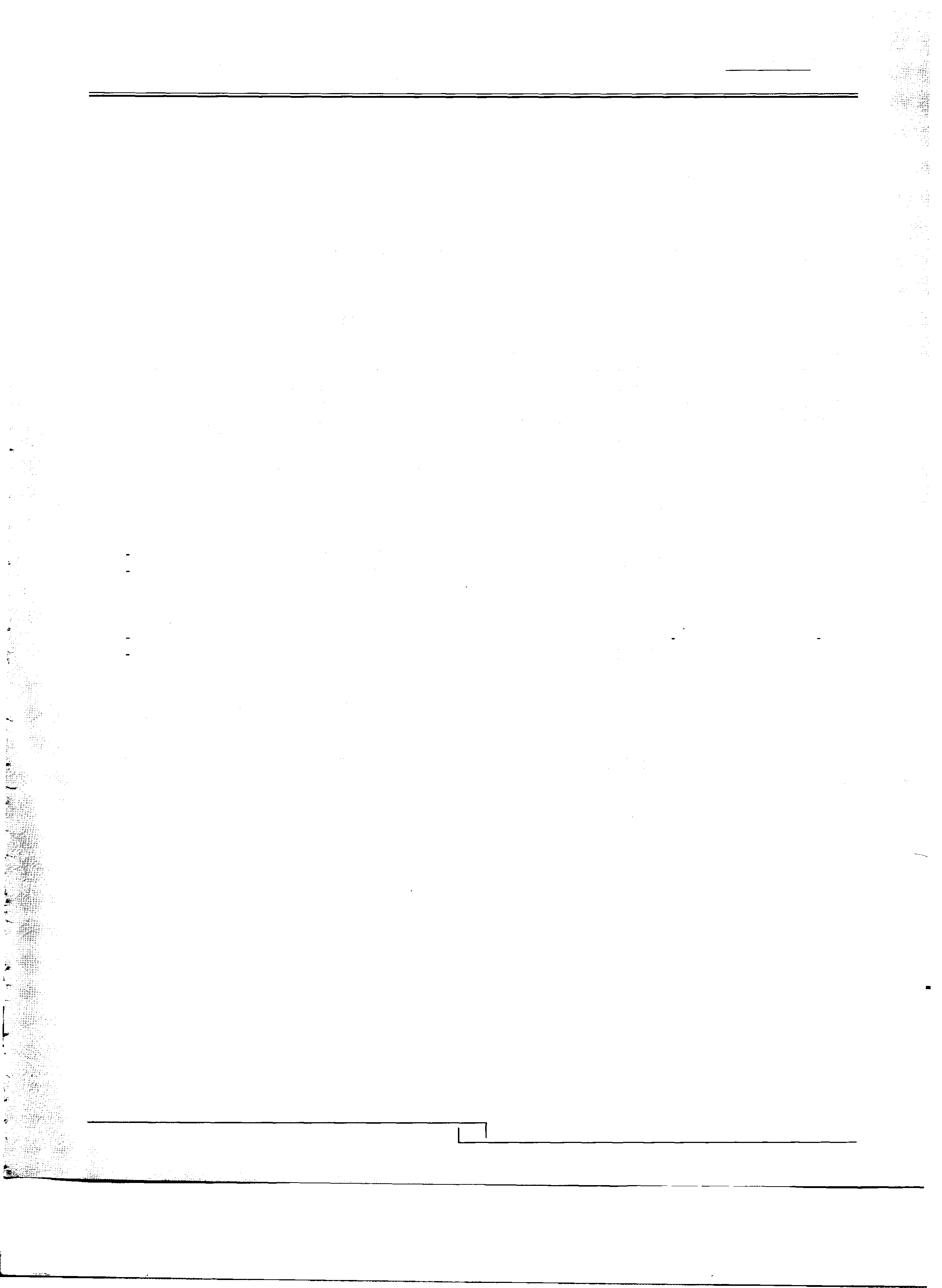 As a result of the retrospective application  of change  in  accounting  policy,  due to adoption  of  IAS  19  (revised),  there was no effect  on 'earning  per share',  Profit  & loss  Account  and Cash  flow  statements  for the year ended  June  30, 2013.31Kohinoor Spinning Mills LimitedAnnual Report20146.1      The directors  have  injected  unsecured  and interest free loans for the repayment of liabilities of the banks  and BMR of the Company.  The loan  is  repayable  at the time at the convenience of the company.  The director's of the company have  confirmed  that they would  not demand  repayment  of loan  for a period  of  12  months of the balance  sheet date. Hence  the loan  has  been  classified as long  term liability.7        LONG TERM  LOANBanking Company  - SecuredDemand financeLess :     Current portion7.11414,285,710(14,285,710)50,000,000(42,857,148)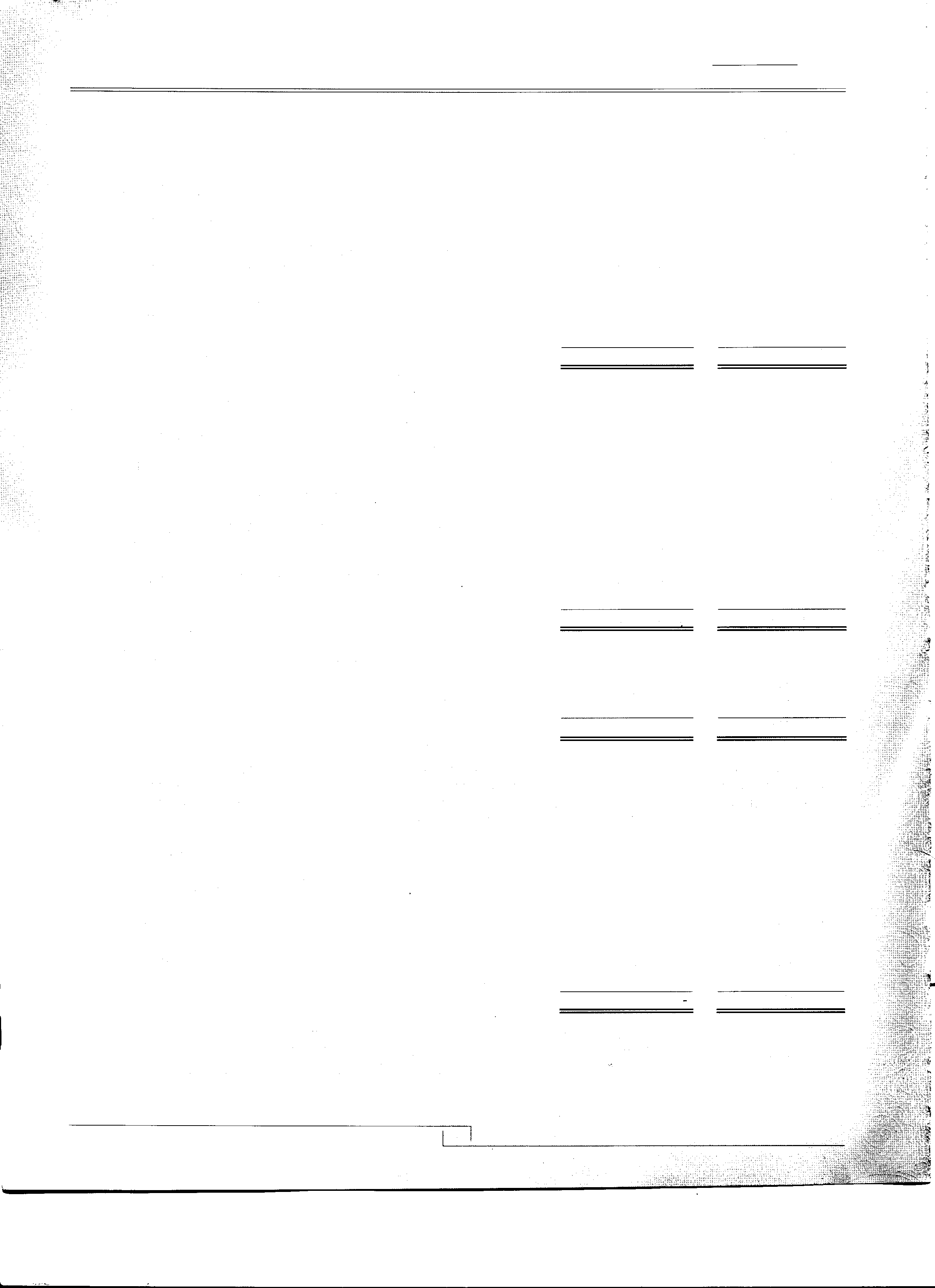 7, 142,8527.1     This  loan  is  secured  by a letter of hypothecation  providing charge over fixed  assets  of the company.  It carries mark up based  on three  months  KISOR  plus  2%.  The  loan  was  repayable is  42 equal  installments  of  Rs.  3.571  million each  commencing from  February  2011  and ending on August 2014.32Kohinoor Spinning Mills LimitedAnnual Report20148        LIABILITIES  AGAINST  ASSETS  SUBJECT  TO FINANCE  LEASE2014                                                       2013Minimum lease      Present Value      Minimum lease      Present Value8.1     The total lease rentals due  under the  lease agreements aggregating Rs. 84,489,339 (2013: Rs.   56,003,021) are repayable  in  equal  monthly  installments  latest  by May,  2017.  The  present  value  of  minimum lease  payments  has been  discounted  at  interest  rate implicit  in   the lease,  which  equates  to an interest  rate  of approximately  14.34  to15.46  (2013:  14.34 to  15.40) percent per annum.   If any  lease is terminated,  the  lessee  is required to  pay  the purchase  price  specified  in  the  lease  agreements.  Taxes,   repairs,  replacements  and  insurance  costs  are  to  be borne  by the  lessee.  The  liability  is  secured  by specific  charge over  leased  assets.  The  estimated  residual  value of assets acquired on  finance lease is  Rs.  43.349 Million  (2013:  Rs.  18.653  Million). The  company intends to exercise  the   option  of  purchasing  the   leased   assets  at  residual  value   upon   completion  of  lease  term..�·� ....,.,I'   ..i9	SUPPLIERS'  CREDIT  - UNSECURED Loan ILoan from machinery supplierLess :   Current portionLoan IILoan from machinery supplierLess :   Current portionNote9.1149.2142014                                   2013 (Rupees)                            (Rupees)179,045,407 (59,681,803)119,363,604119,363,604                         73,897,6079.1     This  loan  is  unsecured  and interest free.  This  loan  is  repayable in  6 equal  half year installments  of Rs. 38. 716  million (Euro  287,356.4)  each  commencing from  August 2012  and  ending  on  February, 2015  with  15%  payment  at  the time  of presentation  of shipping  documents  of machinery.9.2     This  loan  is  unsecured  and interest free.  This  loan  is  repayable in  6 equal  half year installments  of Rs. 29.841  million (Euro  221,486.69)  each  commencing· from  August 2014  and  ending  on February,  2017  with  15%  payment  at  the time  of presentation  of shipping documents  of  machinery.10      DEFERRED  LIABILITIES-       Gratuity10.198,355,93683,089,88098,355,936                         83,089,880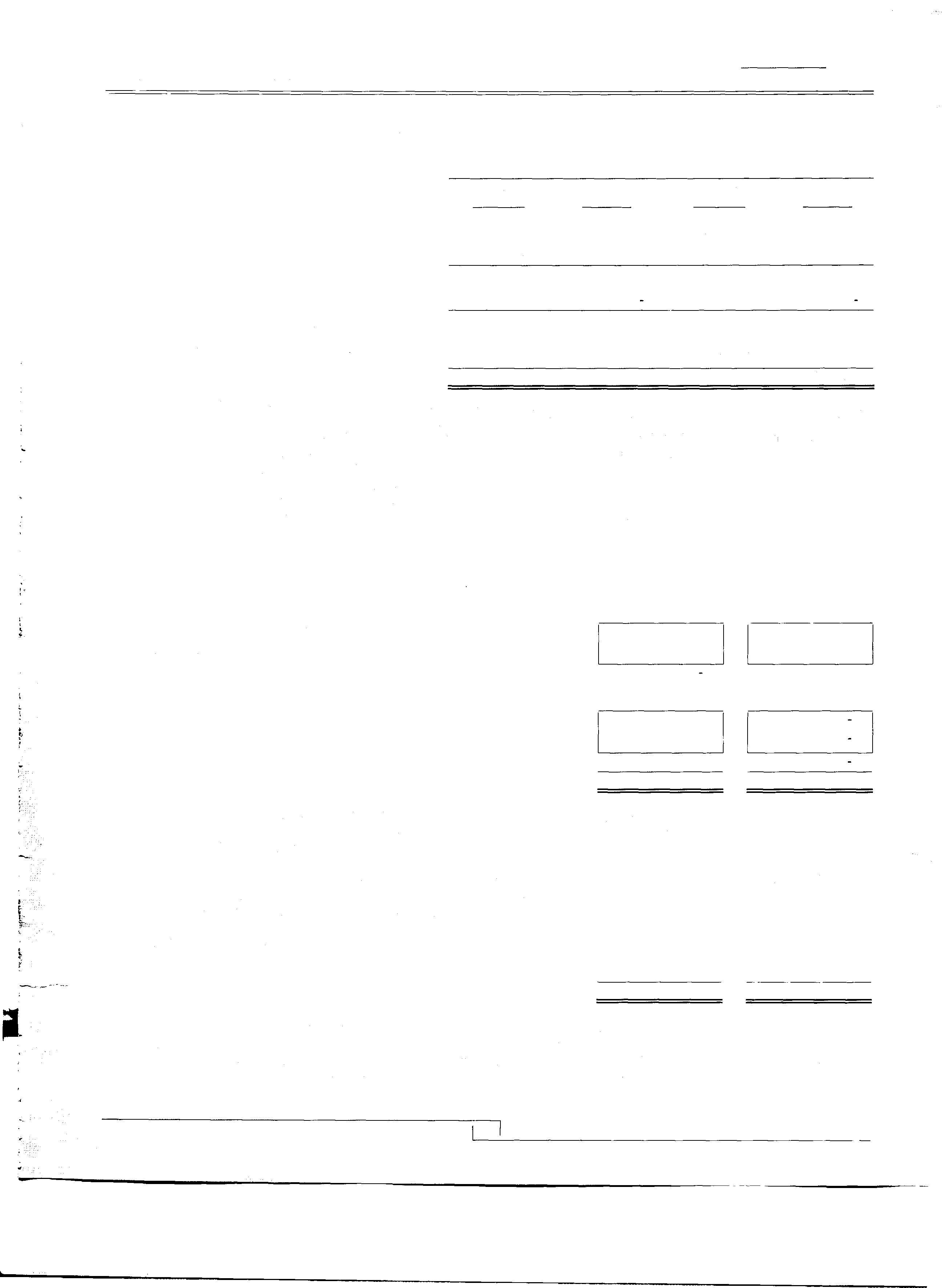 Company operates  unfunded gratuity scheme for its employees  that pays a lump sum gratuity to members on leaving  Company's service after completion  of one year of continuous  service. The future contribution  rates of the scheme  include allowances  for deficit and surplus. Projected unit credit method based on the following significant assumptions is used for valuation of this scheme. The latest actuarial valuation was carried out by MIS  Nauman Associates as on June 30, 2014.33Kohinoor Spinning Mills Limited10.1    Staff Gratuity-Defined  Benifits planAnnual Report20142014                                      2013Note                        (Rupees)                             (Rupees)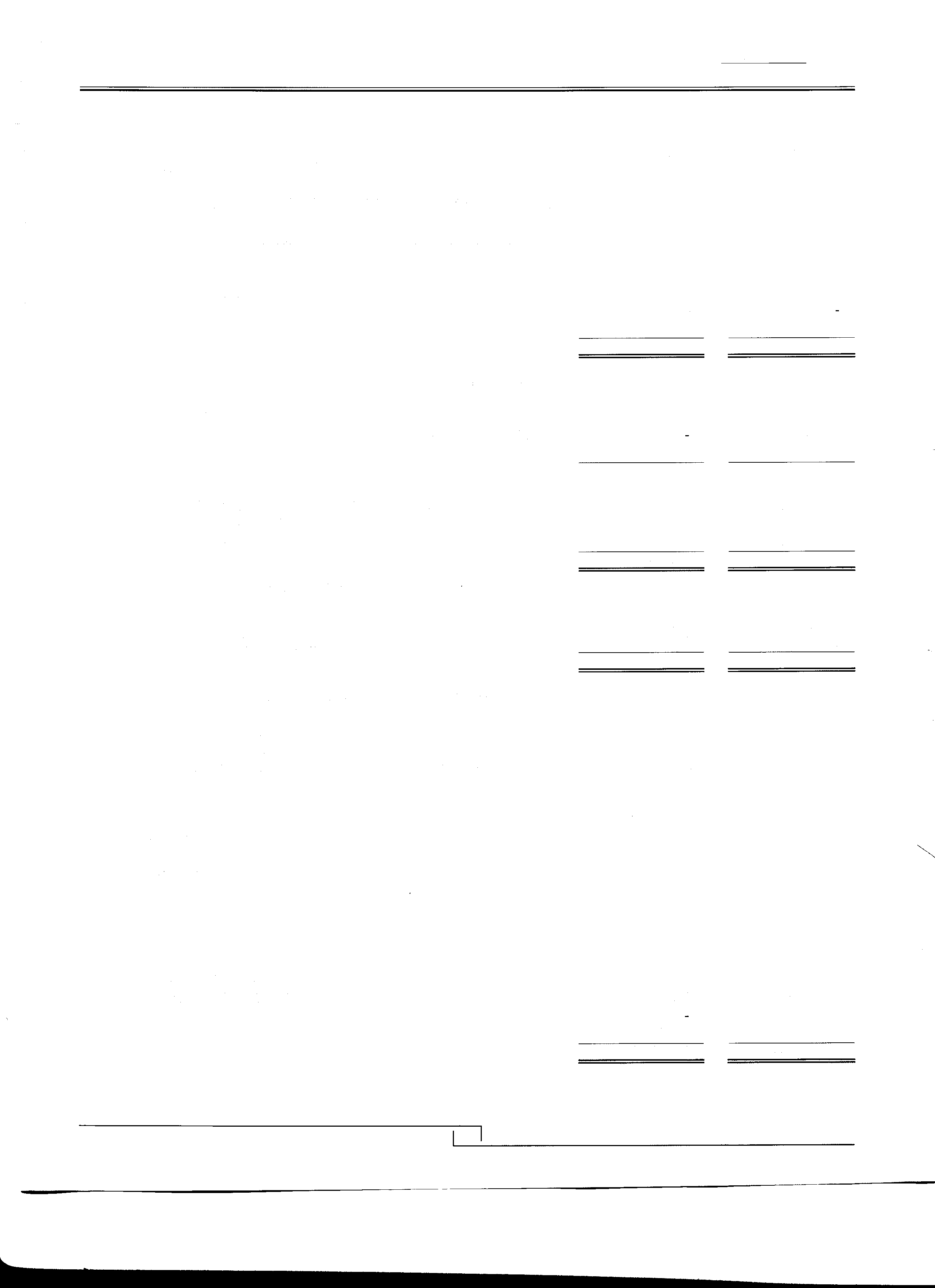 The amounts recongnized in financial statements are determined as follows :--•34Kohinoor Spinning Mills LimitedAnnual Report2014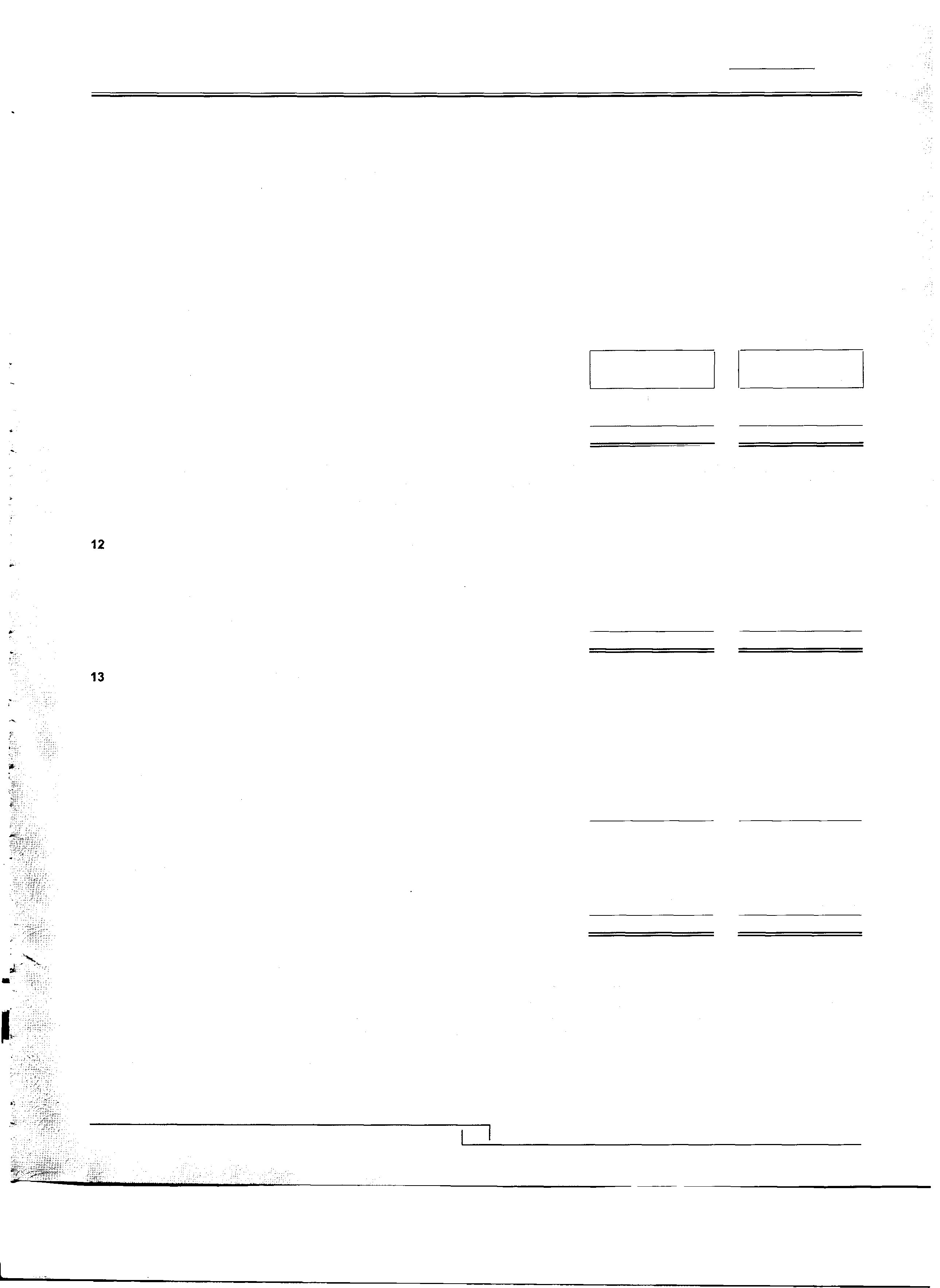 11.1   These  are  secured  against  letter of credits issued  by the  bankers  of the company.11.2   These  include  Rs. nil (2013  Rs. - 0.519  million) payable  to Chakwal  Textile  Mills Limited  (an  associated undertaking).Note                        2014                                    2013(Rupees)                            (Rupees)11.3   Workers profit  participation  fundOpening balance                                                                                                                 99,209,035                          75,372, 135For the year                                                                                                                            9,956,979                          16,299,686Interest recognized during the year                                                11.3.1                         9,920,904                            7,537,21419,877,883                         23,836,900119,086,918                         99,209,03511.3.1    The  company retains  workers profit  participation  fund  for its  business  operations till  the date of allocation to workers. Interest  is  paid at  prescribed  rate  under the Companies Profit  (Workers  Participation)  Act,  1968 on funds  utilized  by the  Company till the date  of allocation  to workers.ACCRUED  INTEREST ON LOANS AND BORROWINGS13.1    These  represent short-term finances utilized under mark-up arrangements against aggregate limit of Rupees  1,593 million (2013 - Rupees   1,522 million). These  arrangements are normally for a period of twelve months and  are renewable.  These  facilities are  secured  against  hypothecation  charge over fixed  assets,   pledge  of  raw  material and finished. goods,  hypothecation  of stock-in trade,  lien  on export  contracts/documents  and  personal guarantee of all directors.  The  mark-up on the above  facilities ranges  from  three months  KISOR  plus  2% to 3.5%.13.2    This  represents  interest free  loan  obtained from  directors  for working capital  requirements  of the company.35Kohinoor Spinning Mills LimitedAnnual Report201415.1  No   provision   has   been   made   for the   amount  of  tax   demanded   by  tax   authorities  of  Rs.   5.673   million (2013:  Rs.  5.673  million) for various assessment years because the  management believes that outcome of the appeals regarding  this  demand  will  be decided  in  favour of the company.15.2  Guarantee  of  Rs. 30.725  million  (2013:  Rs. 30.275  million)  is  given  by the  bank  of the  Company to Sui  NorthernGas  Pipelines  Limited (SNGPL)  against gas connection.b)       Commitments(i)      Letter of credit for import of raw material(ii)      Letter of credit for import of machinery2014(Rupees)26.945 Million10.461  Million2013(Rupees)5.178 Million14.080 Million16       PROPERTY,  PLANT AND EQUIPMENTOperating  AssetsOwnedLeasedCapital work in  progress16.1.116.1.216.21,608,864,50392,725,6731,701,590, 176278,233,0371,979,823,2121,513,846,13052,472,5541,566,318,6841,566,318,684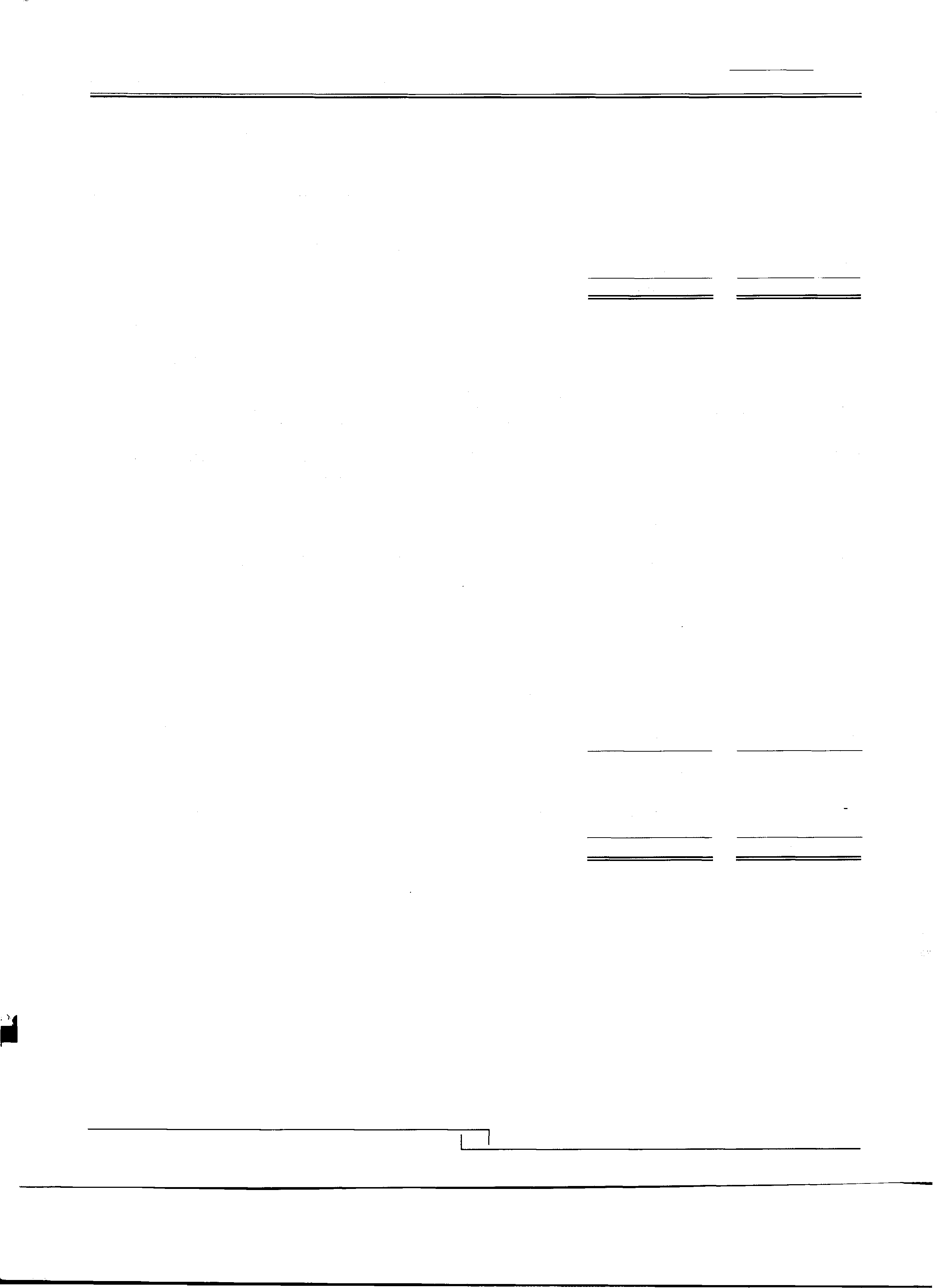 -36Kohinoor Spinning Mills LimitedAnnual Report2014"'u'i0<D"'N Ol N0;:::�' ("') N("')'<ta:,aiNenaiI"i)'"cIio°).,...._.·z0w:t:o:I-<o:w0:     .,_  >•wQ"1z-'w:E:.:.>,Q<..m"a:',-e-,,;N.... O.,,l· eo Ol�(""'')...'.i'St_"'"0.,'; a:, N_a:,'St"co'·NN("')-'S:ta..:..,0'St("')e--0.",.';.... Ol N<Da:,,..:("')"'.e-• a:, a:,.,.;0N "' c"c'"a:',,.._'·0"'...'.i"°;;;,,;"...'._"N'<D0-:N ("') a:,,,;,..:."..'.l_0"'(s"')"g°,..:("')-e•CXlo_a a..:.., ai(..".').;";;·N0("')"'.;:;!;·....a:,mm",,';Ol("')<D'<t"·a:,,..: ("') NN....'<t ai ("')a:,,,;Ii);;;"N0°0a:,'<t<D("')0<D;,t;_aa..:.,.ai!:'."'                                             0    0                                0"N'<'i"'-("')N....0<D�.,.,..;"<'i("')"'<'i("')"<...D'.("')          0'St          Ol,..:;;_("').a..i."°Na:,,..:("'),N.._·"'("')0'St,,;....,,;a:,Ii)N,,; "...'. gj-1�-,'.1z-w:ED.5wz<1z-jD.�s....c..o..Iii0uen en zZ oQ Eti:i0..J< e.m ("') N.,.,..;"::'·Q    0zwz    ::i0...I0J: w w0:u,"a:',"'"<°'tai<O("')0z::i0...I0::c:w w0: u, z0enCzJ0...I5tn'St("')<D;;!;,,;0N"N',,;N,,;:::;:<'iil:z:i:�::;;0z<1z-:a:.ien...I...I�wrn::,I-0a:,a:,_<"O'<...'.iCf)0�...I�Cf)�o�lo•w...IwCf)1z-w::;;a.5 a w0z<Cf)...I00I-0Ol-:qCf)0�...Ienzwz0::c: a. w...IwI-N "a:', ai"';;; co ai N"°Cf)1z-w::;;a.5awwoCi:u,0000.,.,..;;;;.,.; a:, OlaiCf)w0:::,�Ci:0z<w0:�z0:::,l1.o0  ("')o  o_<Dco(N"')-     �N a:, a:,<'ia:,Ol,,;"'Cf)w...I():i:w>.N..'.�0 coOl<'iQ):,0:;!0"'w";;l'j...I0000Nm0'St�wz:i:()::;;0z<1z-::ia.0�("')"'';;;"'.NCf)...I():i:w>00a:,.,.;"'Ii)<O"·0Ii)N<OQ)Q.:,�:!0"'aa:,     ("')v_   o_'StmOl     -.N�.,.;.'<..t.<'iN0.,.;Q)!.:,��Q).:.,.0.�0I-...,.  ...� 0:.'<..t...•� 0:ma:,     ,.._�,::   8('t() Ct')<O    "'  ("')mm  oo'St   N   ,-..N�Q)c£l1)E   "'"c  �,.�   �c ·•a":'  u>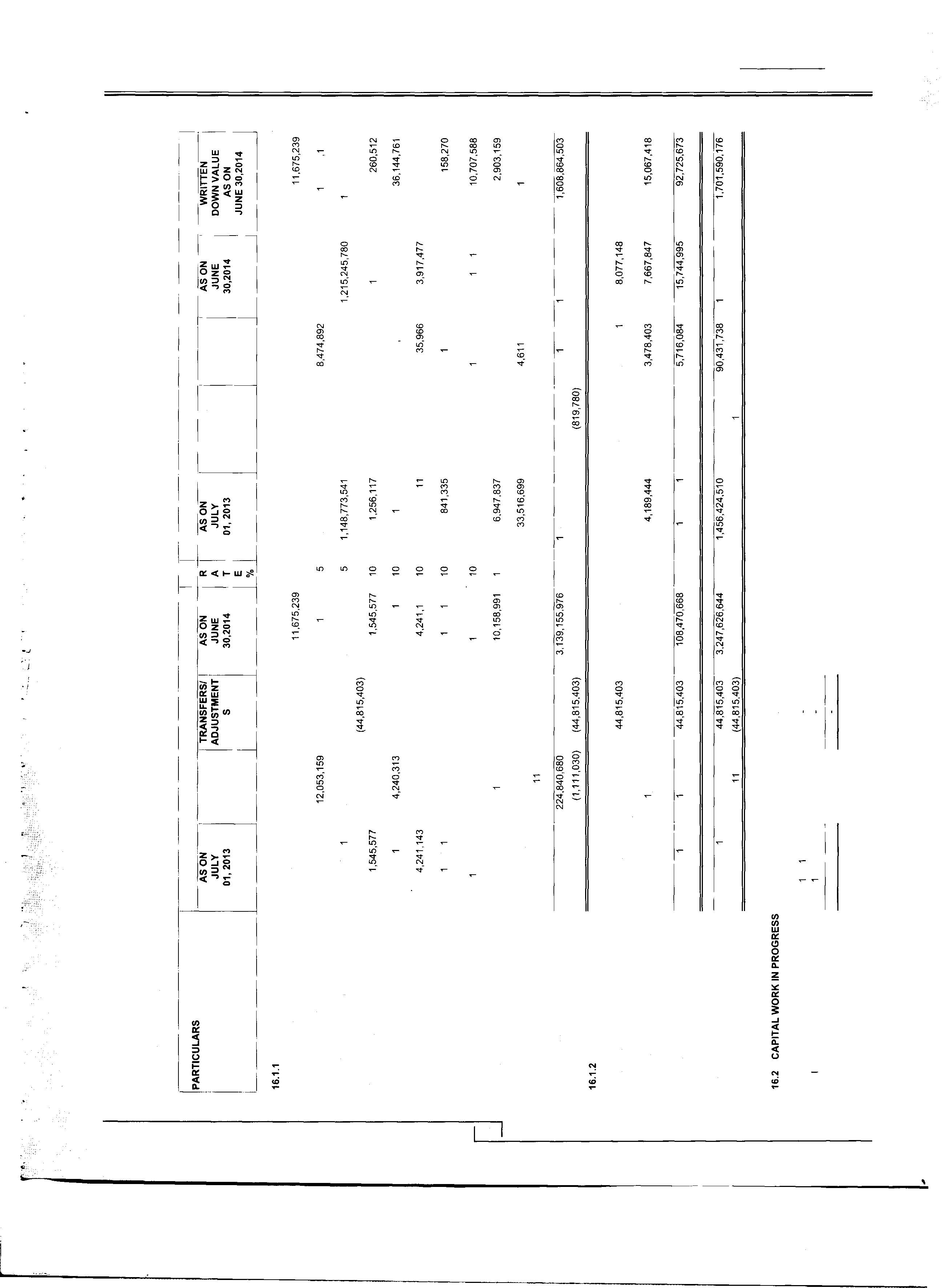 37Kohinoor Spinning Mills LimitedAnnual Report20140    .....               0w                                "N'    0    co        <D"co'N                   <D"'    "'    "'"L(')"00'0"'         "';::;             ;1;                    ;;sz=>.,;r-,"N....'.";:;:';·    "o'i".,';       <aD,        co(""')<D             <D                    <D"0'    0"N....'.·<Da:ico        0      "'     .....              ;::;_        "'      <D                         "'          co        "'��>�wz'°·N"'    "<D'     N".,';        "'0(")"N'co                0(")                     .,;"r-.':"N'       "<D'-zVl::,N.13:ci:-,�0c�      "!"'                                     N           ;:;:;_                   "'             "'        <D.....           N        �        .....                                    .....               L()            .....            "'          N              r-,           "'                   "'"'     ;1;                        "N'    "?."1        "N'     "co'    "'0           "-e'-          -e-          ai             �Zw�.,;     (")           <D             <D             ;;;<D            r-.:          ';£".,';               oi        oi         a:i"..';Ozo00            .....               "'    co        00�        0     -e-                                    "'           "co'     co          N           N(I) ::::)  N�a:i                   ......              (")r-.:"<D'L()"<D'.,;0         -e-..;       0       <D<(-,�z00    "'              "'                                       "'         "'                                    "'j::<("'    ;!       "'     "'co        000"'       .....            0        00                           "'    "'"'         N"'0  :I:«"....'.                "'"'     "'     N      0       "'        N"'     "r-',"co'.w   I- <(r-.:        <D             N        oi        0    a,       <D            a:i       <D                     <D                         0    ;;;              ;::;                a:i«   «wco      .....               "'    N        "'�-      "'              io                  "'                         .....D..o>-"a:'i"..';"("')"'    "..';           r-,                     0      co"....'..           <Dw    u,c<D                                                                                                                                                                            co                                                             "'Vl                                                                                                                                                           co   MM                     in        incoI-                                                                                                       "N'  N"N'N                       00                 co               cooi   a":'i         a,""a:'i                                         oi          oi              ......:::!: I- Vl::,-,c-cN   N      N   N                         N         N              L()"' �"'   "'  "�'                             �"'-e-          00               N       00              "'    "'     ;:::             0      .....                      N               ....            "'      0         ..."'    N       "'    .....               0     "'.i.o...cr,                ;;;                  co          "'     0         aiZ>�N      "r-.':"("')           ......"!     ......               0:;:          ;::;          0oi        °co'·a:i"o'i°'·"'      "'.....0..J O"'    "N'"!     "!     00               co"co'.         0"'        "0'.......       co"<D''°·Vl::,  �<(   -,,..a:i     ..;co"'     (")"'     "<D'     "..';oi                                        N;:::0                            "'    o."'                                     "'"1                                                        "1O::<(t-W�"'    "'    "'     �        �        �        �        �        0      0                     "'     0"'   .....         "'        .....            N                  0     ;;;        ai         N            N              0....     ............."N'<coD          N       .....                00               "'     "'co         cr,co             "'         0"<D'      "<D'        "'0                                    .,;      a:i     .,;".,',·oo.00r-.:          oi        (")           N......                            00(")N        Zw�.....N       ...ai           :;:q     ;::;           co        co:;:N       co .             ;;....O·zo'°·"...'.    ....            "'·    <D                Ncr,                N.....V<l-::,,  N..;:     oi      .,;                  N        ..;                a:i"o'i         .,;           0"0';"::';·     "N'      N:;-1-viz<D                                                          .....                                                                                                    "'        <D                              ....                              <D                         N0                                       0  0   0  0    0       0  0 0  0    0   00                                               0  0    0  0      0     0 0   0 0     0  0« w                                                       0                                                 co.    00co         0      00co '°·     "":.    .....w:::.....;;;   oi"�'·oi         0    oi  ";;';·oi  ;;;         :;:   j:,; I- Vl....                                                                                                    q;;    00...'.      "';;       lO"'.z Vlqa:i                                                                                                                ::£           N"a:'i        ..; o.     ....   o.        "'(")::::.                                                                                                                                �                          N�       N   �I-Vl     I- <(00;:;:;           0                 N(0   0  .....      0           0      0        .....      0in�"'·N                  co"co'0    "0'  0              0      0        "'  0�Q               ....."<D'·          o.                                   "o'i....     N(")    r-.:       ..;r-.:0     0       ..;  ......Et.ico      <D                                       co                                  "co'."' lO        .....      lO                             ....             ....                   .....      "'C..J"'    0                 NN   "'.,;   "'.,;.,;<D      "t:'c<(   e.«;     ..;                                                                  .,;"'t:ct:c                                                      0"'    CD             "0'     .....               0...'.0     c..o..ai      ;::;                   lO                      0      "'      "'        0"!     00a:i.....               0lO             00"r-.':N       "'     co0      <D                  <D                        00       N       N         "<D'Z>�.l.O...;:::.,;       ..;       :;:0    (")           ..;           (")                     0    (")              (")N       co                          0           co                       N           N0..JOCl)::::>  N_'°·.",',·.....oi"'·    "N'....o.     l"O'."o'i        ;':°;:;·        ."..'..N"'N        .....                      0(")             .,;           0<(   -,,..0CD                                                         .....                                                                                                                                 .....                            N"'    "'                                                       co"'        aiN                                                                                      N.                                                                                    N0<(                                                                                                                                                                                          .,0                       (f)                      z          (f)                                                                                              .,...J(f)                                                                                                                        CD...J                                                 z(f)         0             w                                                                          D..0    >-                                      I-      i=0::>-                                              ::,I  0::                             0      z     <(                      ::,                                                    0::                                            q:Vl                    w     w                  i=                       ...J              (f)         I-                                  wI-              wz             ::i          ::a:            ...J              I-       x                        z                     ....w                0:::i:...JCl.           <(         z     G:                                                    :i:                                       0Vl          0u.      (.)                              �        5I-      w0                                     (.)N..Vl          z          <(                                                a(f)         ::a:z                           <(                                            c«(!)::i0            (f)          �                   w       5                              "..'                          "..'        "'.'>Vl                                    <(z    ::a:                                      (f)          w       �Cl.           <(                                                 ::;;                                                          ::,::,z     ...J           (.?          z     ...J              (.)             z                   0::            (f)               ..(f)            Cl>                                   .c.j::          0              <(w       Ct'.                <(        0      w       ::,          w           D..<(         wD..0                          Q                z           s:                           :I:            w       I-      ...J                      ::,     "  Q...J                 ::,j::�  w  I  ci     I-               I-      (f)         Cl.          (.)             z     (.)                   q:          w I-       (.)          q:z  w     ...Jz     w       (.)          ...J              w                                                     Vl  z«                     w       w<(              Cl          w       0...J              G:0:::i::i:....                  !!<(                                            D..    3:0::5      ...J              ::,         ...J              0      w       u.        ::,        w"0';:ti   ::i          w        "'        0D..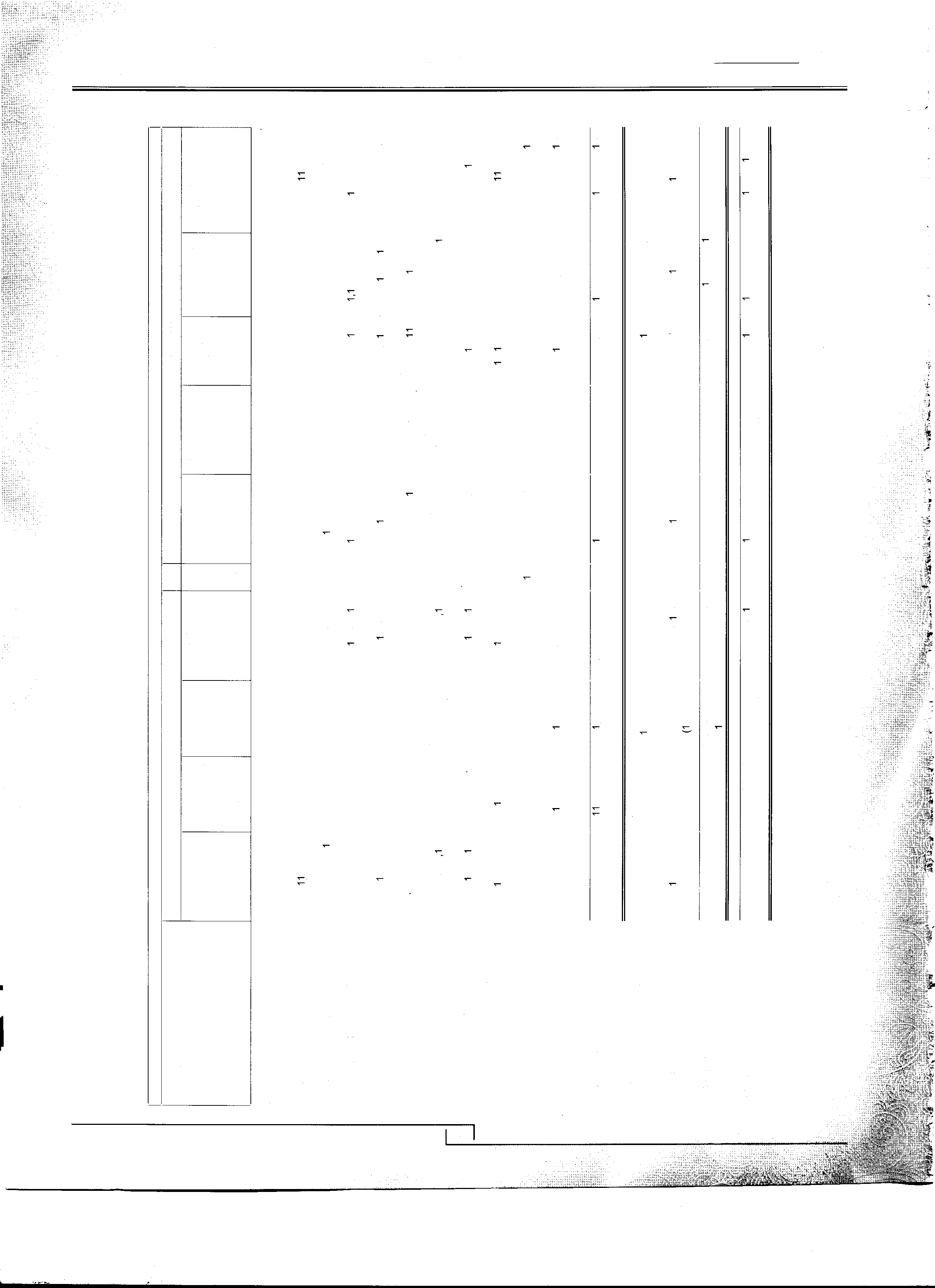 0 0  u.       Cl        Cl.             I-      w       I-      I-      0     u.        >         N           ..J   Cl.          >        N           I-38Kohinoor Spinning Mills Limited:;;"'                �o                   s:Annual Report2014:ic..e.."..J'::,Cl'.):i          ."c'..:.:                <(CTs":'�ia                                                        0)     "'   N"'                                                   "'    ,..__c"'.,             ...a:,....c.                                       "'CD      ;;;<Jic             �  .,          r-:       N.       0.Q<ii..0  c.          cc              "'::,,,0              0,:i;                     zia                 0                         ;;;      r-,     co"'                  ",.._'..          °'·",.._'   M0                 ('?c         co"'     ;;;a,   ;;;"'N             :c:                                               0N    .....,i     0N   ::,               coc:                                                                �·;;;C>,",'           0..               0e..        ,.._           Olo                   ,..,._;"'             0D..ia(I)z       N    N0"N'.;;;N0...:.,.a,;;;c.....o00"q'�Qi,::,E                                        cc.                                         ::,,e.,.r,"::',:i                             (/)Q)c0c..    �..      <O               t:i                    a.'ii      "          "?..               w         Q)                                                              ci..    t:             w"c'                 "Q').c                                 a.D.                    ...J                 Q)                                                              Q)c.e                        ..(/)                                                        xc.                             0c          ."c'                     Q)...J                c                     (/)         >ia                               :c         .,                ia0                                   0                     Q)I            :l3           ·;:;                        0   ·1:s..�         Q)                                              0     ,::,.:,:,              e?                                1ii        .E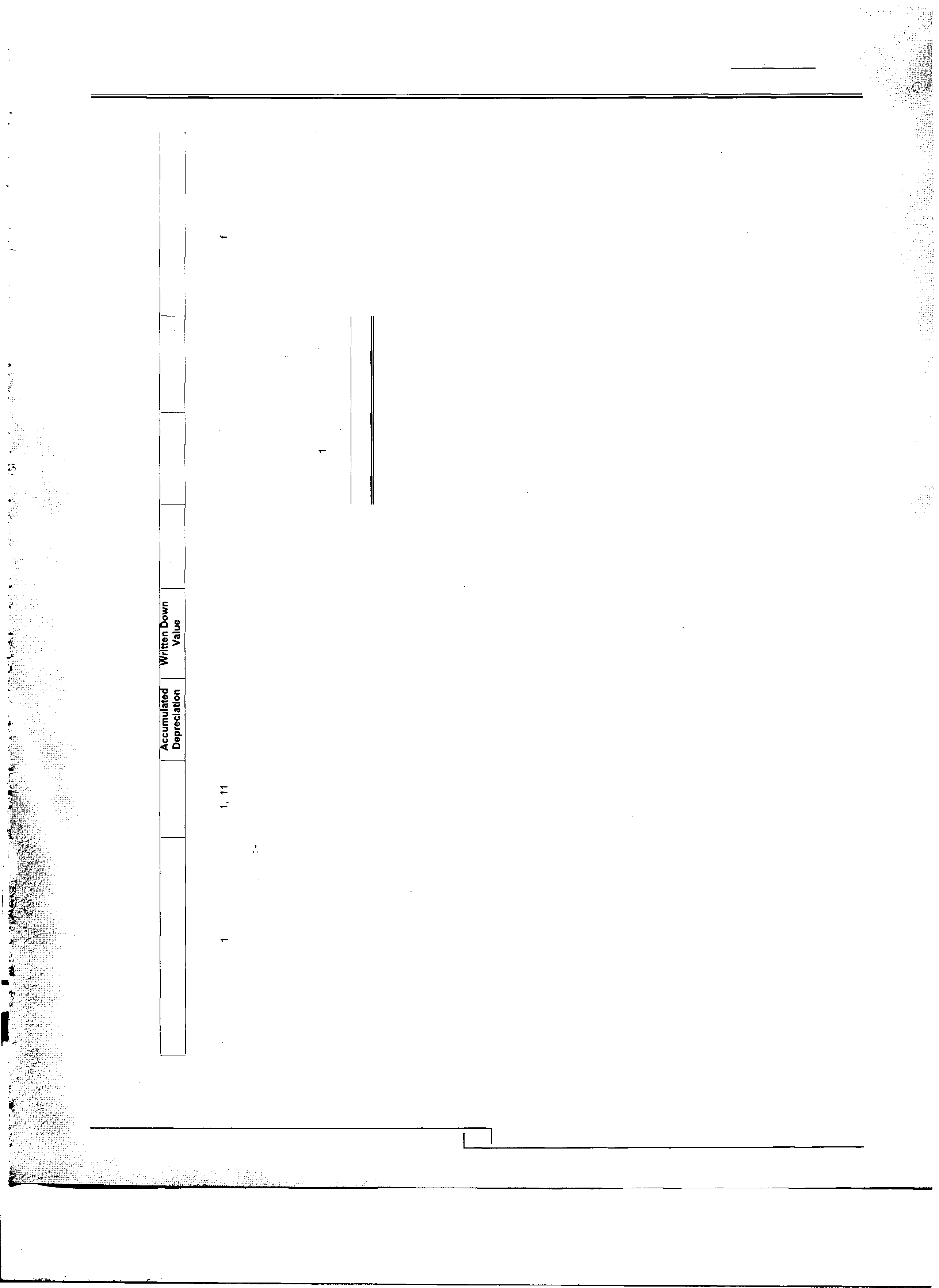 0                (..)       <(M                                           ....<�O                                             <�O39Kohinoor Spinning Mills LimitedAnnual Report2014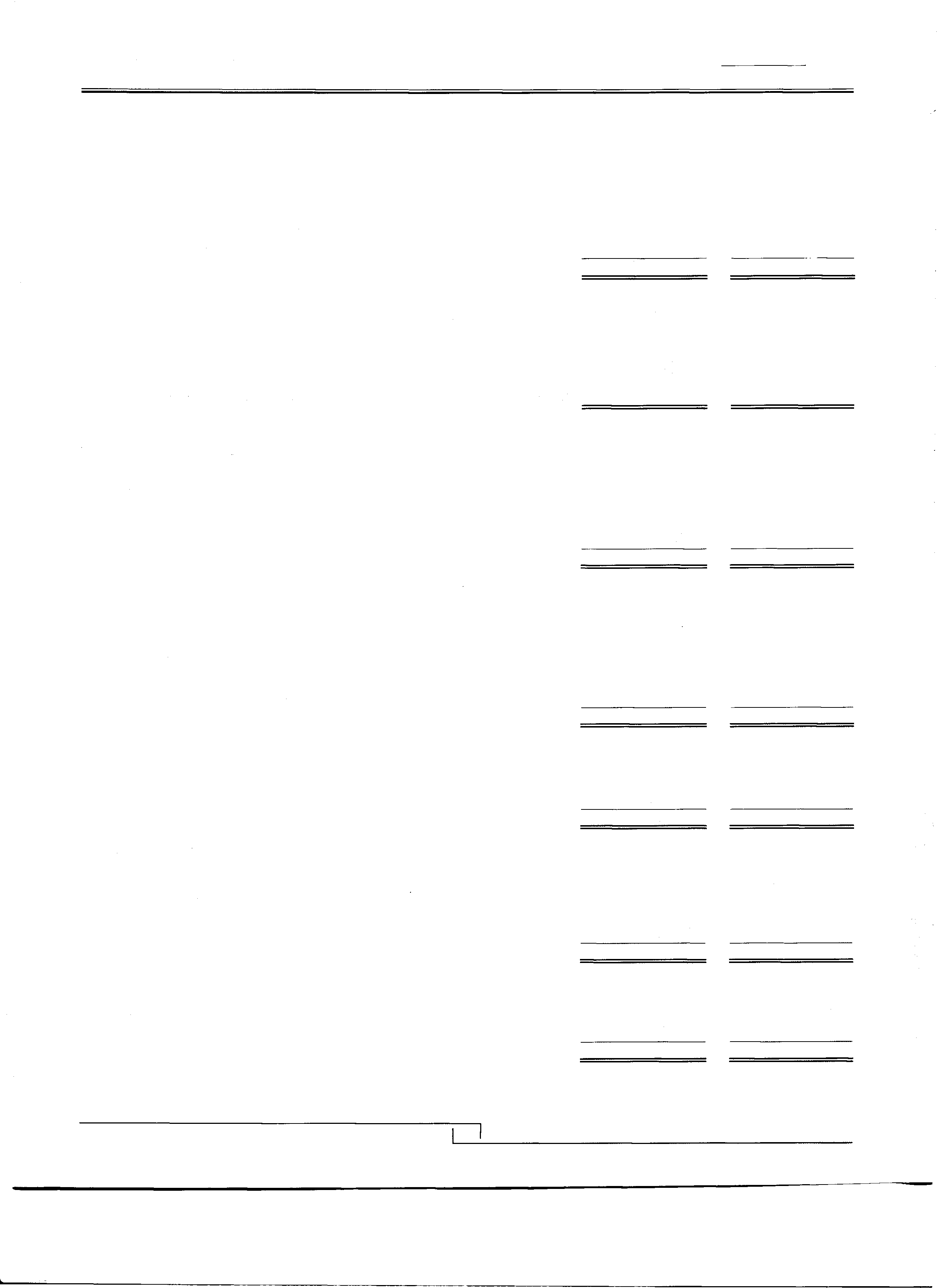 17.1  These  represent  long  term  loans  made  to executives  as per policy  of the Company against  house  building  finance.These  are  secured  against  the employees  gratuity  balances  and are free  of interest.2014               2013(Rupees)                            (Rupees)-�40Kohinoor Spinning Mills LimitedAnnual Report2014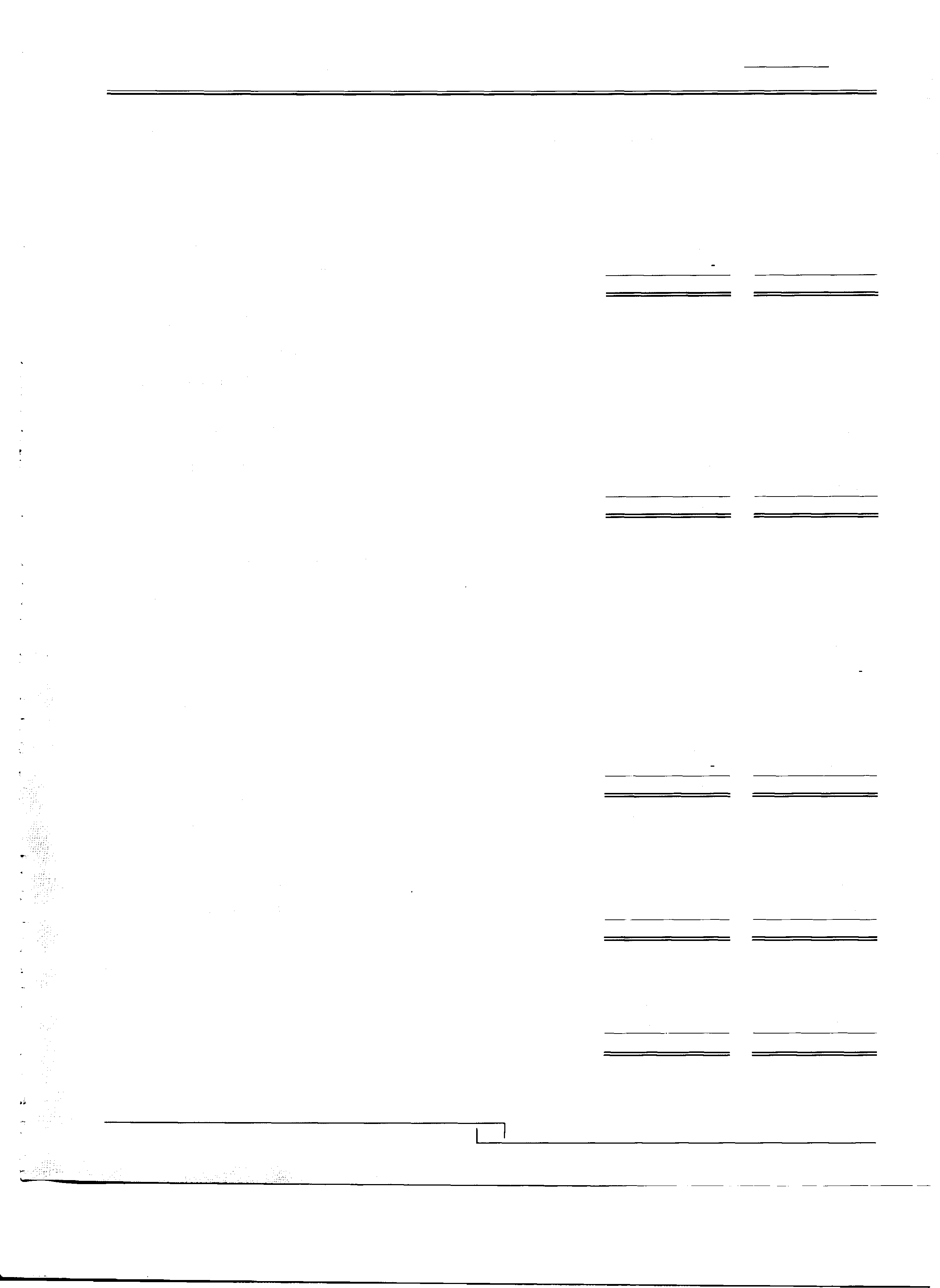 22.1  This  includes  balances  receivable  from  the following associated  undertakings  :    -2014                 2013(Rupees)                            (Rupees)-     2641Kohinoor Spinning Mills LimitedAnnual Report2014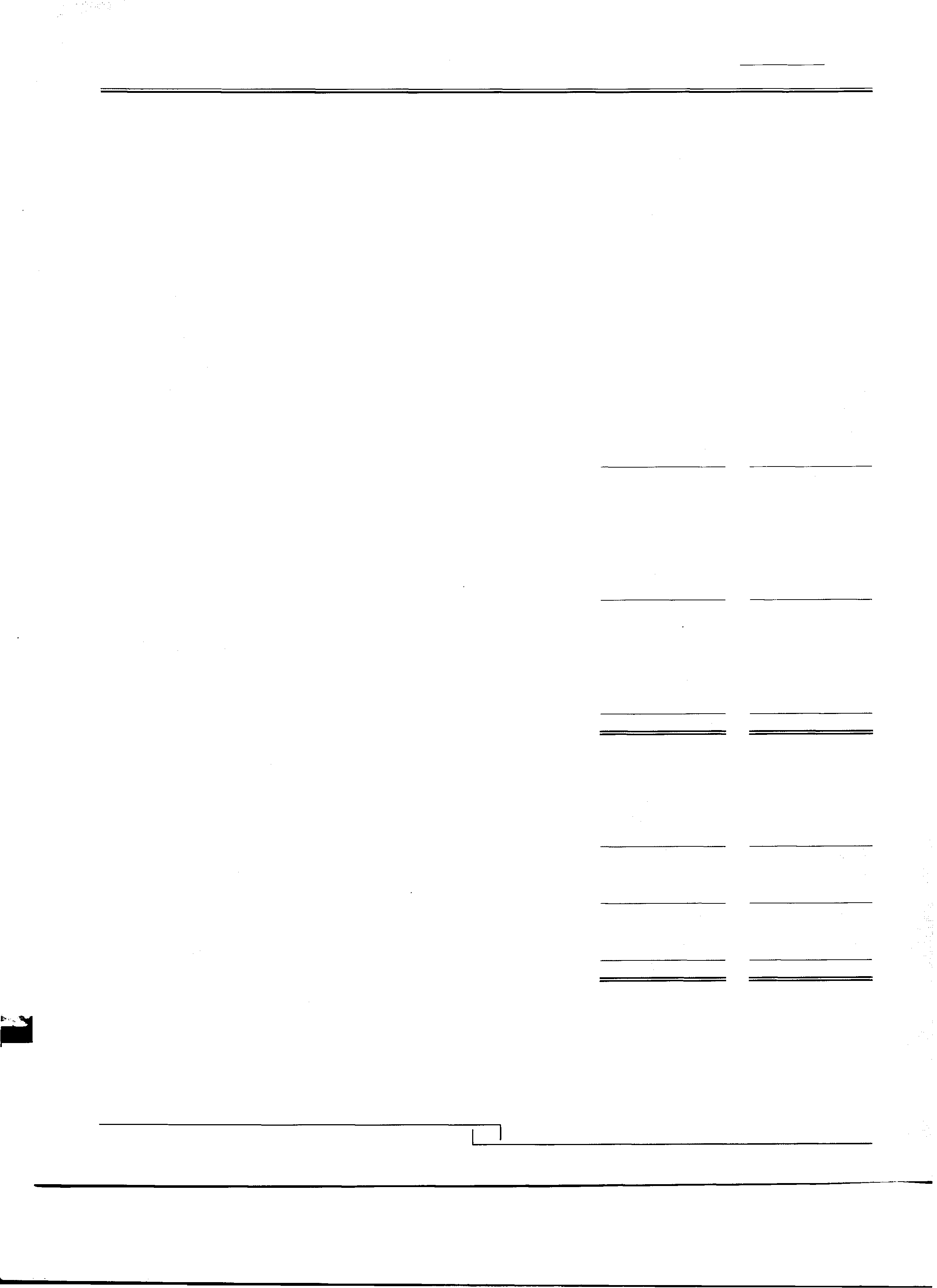 27.1    RAW  MATERIAL  CONSUMED-42Kohinoor Spinning Mills Limited29.1    It  inculdes  Rs.8,888,641  (2013  :   Rs. 6, 176,859)  in  respect  of gratuity29.2    None  of the directors  or their spouses  had  any  interest  in  any of the donees.Annual Report2014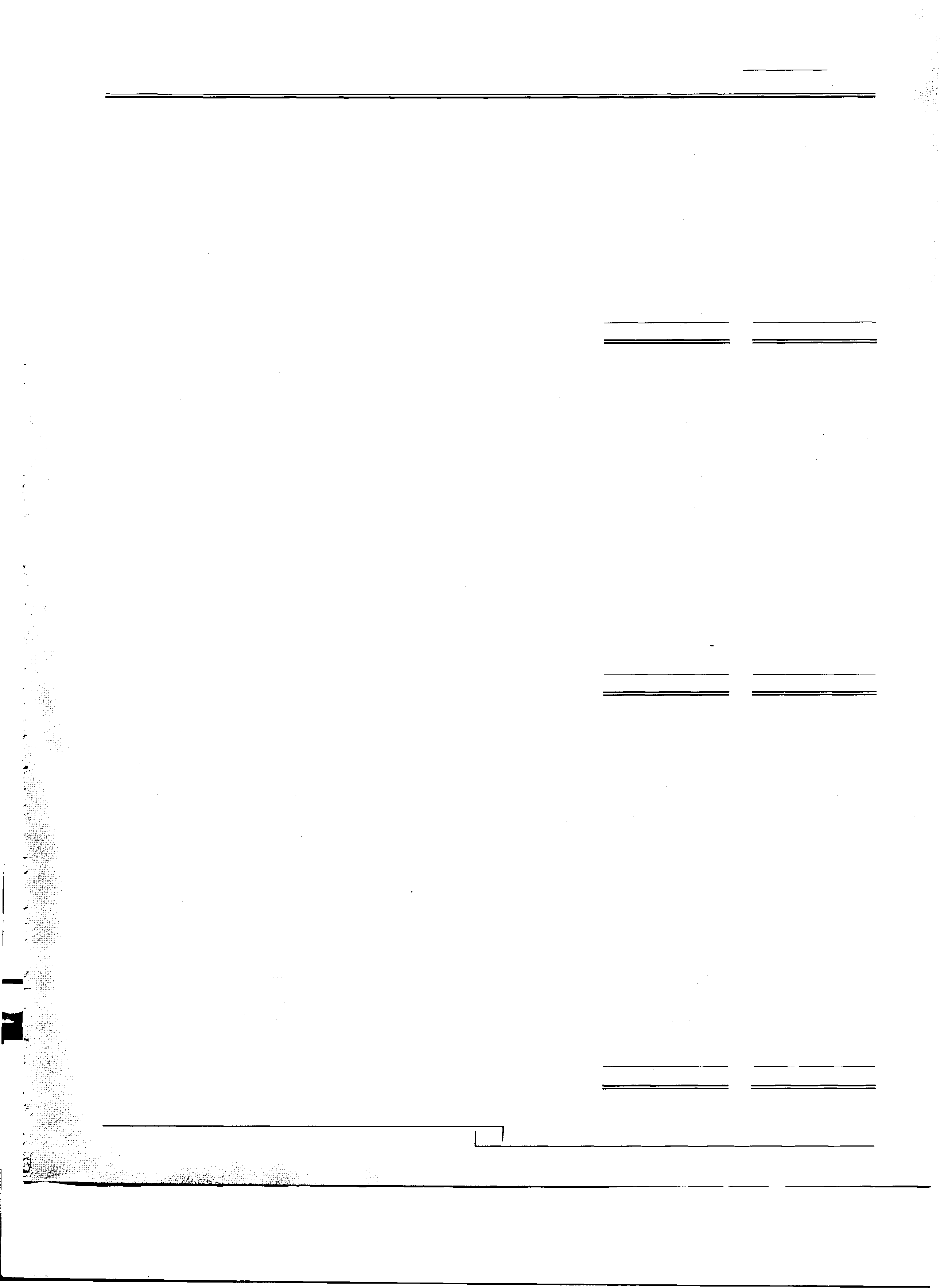 29.3    This  represents  payment  made  by the  Company  in  the  year 2013  under  SRO  179(1)/2013.  This  SRO  was  issued by Fedral  Board  of  Reveneue  for Sales  Tax Amnesty Scheme.  The  purpose of this  scheme  was to facilitate textile sector in clearing past sales  tax liabilities. The  Company made  this  payment under protest and in compliance with general  consensus of textile sector.Kohinoor Spinning Mills Limited31       OTHER  OPERATING EXPENSESAnnual Report20142014                                     2013Note                     (Rupees)                            (Rupees)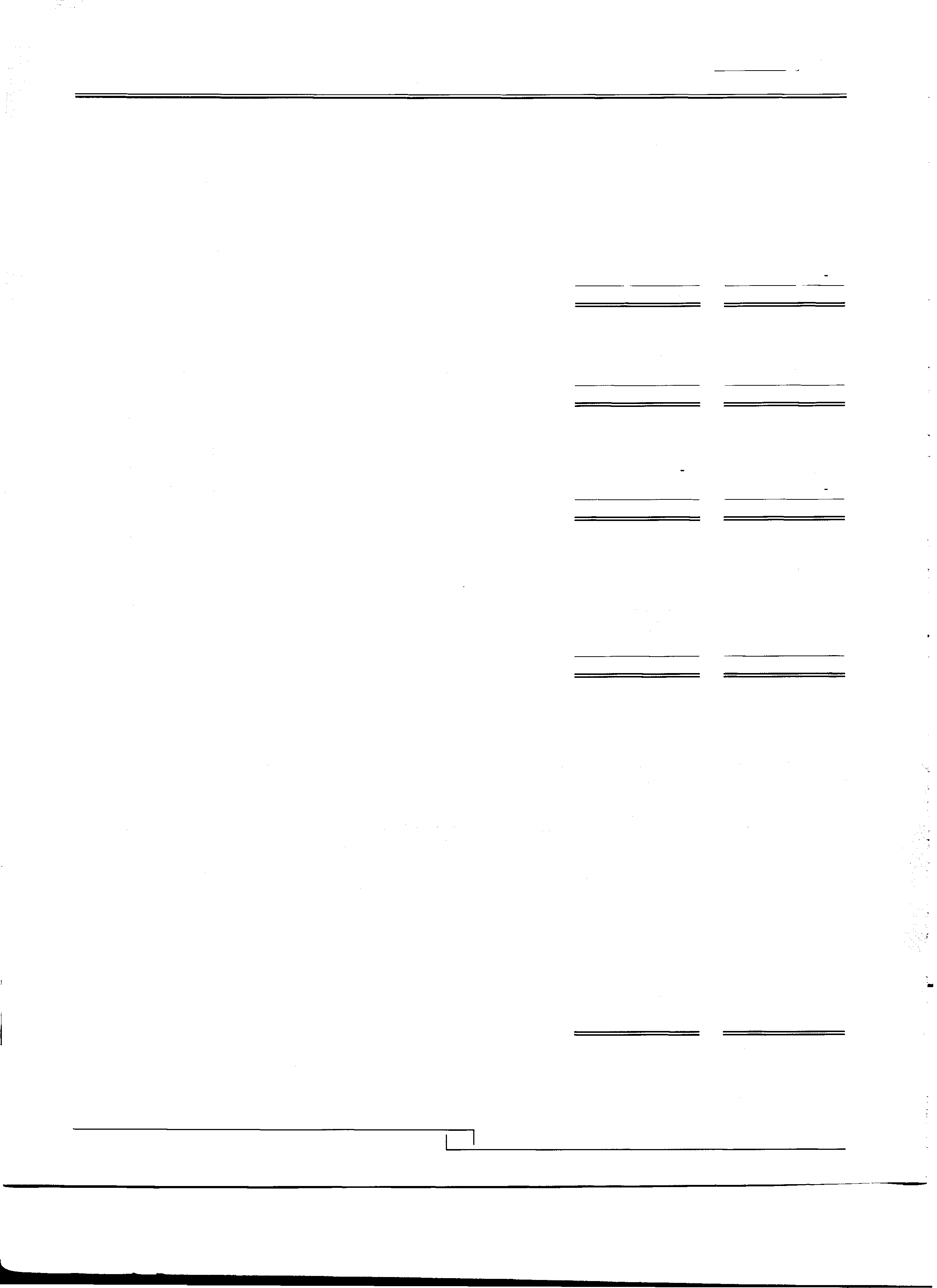 Auditors'  remuneration                                                                                  31.1                                800,000                             800,000Exchange loss                                                                                                                                 10,438, 180                         11,323, 117Workers' profit participation fund                                                                                                     9,956,979                        16,299,686Loss on sales of raw material                                                                                                          2,417,19523,612,354                        28,422,80331.1      Auditors'  remuneration32       OTHER  OPERATING INCOMEGain on sale of fixed assets                                                                                                                283,750                          2,670,501Profit on sales of raw material                                                                                                                                                        199,516Gain from trading activity                                                                                                                         8,000291,750                          2,870,01733       TAXATIONOpening balance                                                                                                                               4,696,724                          3,563,648For the year                                                                                               33.1                          68,229,937                        44,170,086Less: Paid/ adjusted                                                                                                                      (61,613,286)                      (43,037,009)11,313,375                          4,696,72433.1    This  represents  liability  provided  under  Section  113  and  154  of the  Income  Tax  Ordinance, 2001  on the  basis  of gross  turnover from  all sources.33.2   The  income tax assessment of the  company has been  finalized upto and  including tax year 2013 by the deeming provisions of Income Tax Ordinance 2001,  however appeals  before  different appellate forums are  pending  on various legal  issues.33.3    No numeric tax rate reconciliation  is  presented  in  these financial  statements as the Company  is  liable to pay minimum tax under  Section   113  and  under  Section  154  of the  Income  Tax Ordinance 2001.33.4    Deferred  tax asset amounting  to Rs.989  million  reduced  due to brought  forward  losses  amounting  Rs. 735  million has  not  been  recoginized  in  the current year,  as the attributeable temporary differences  are not expected  to reverse in  the forseeable future.There is  no dilution  effect  on the basic earning  per share of the Compnay  as the company  has no such commitments.44Kohinoor Spinning Mills LimitedAnnual Report2014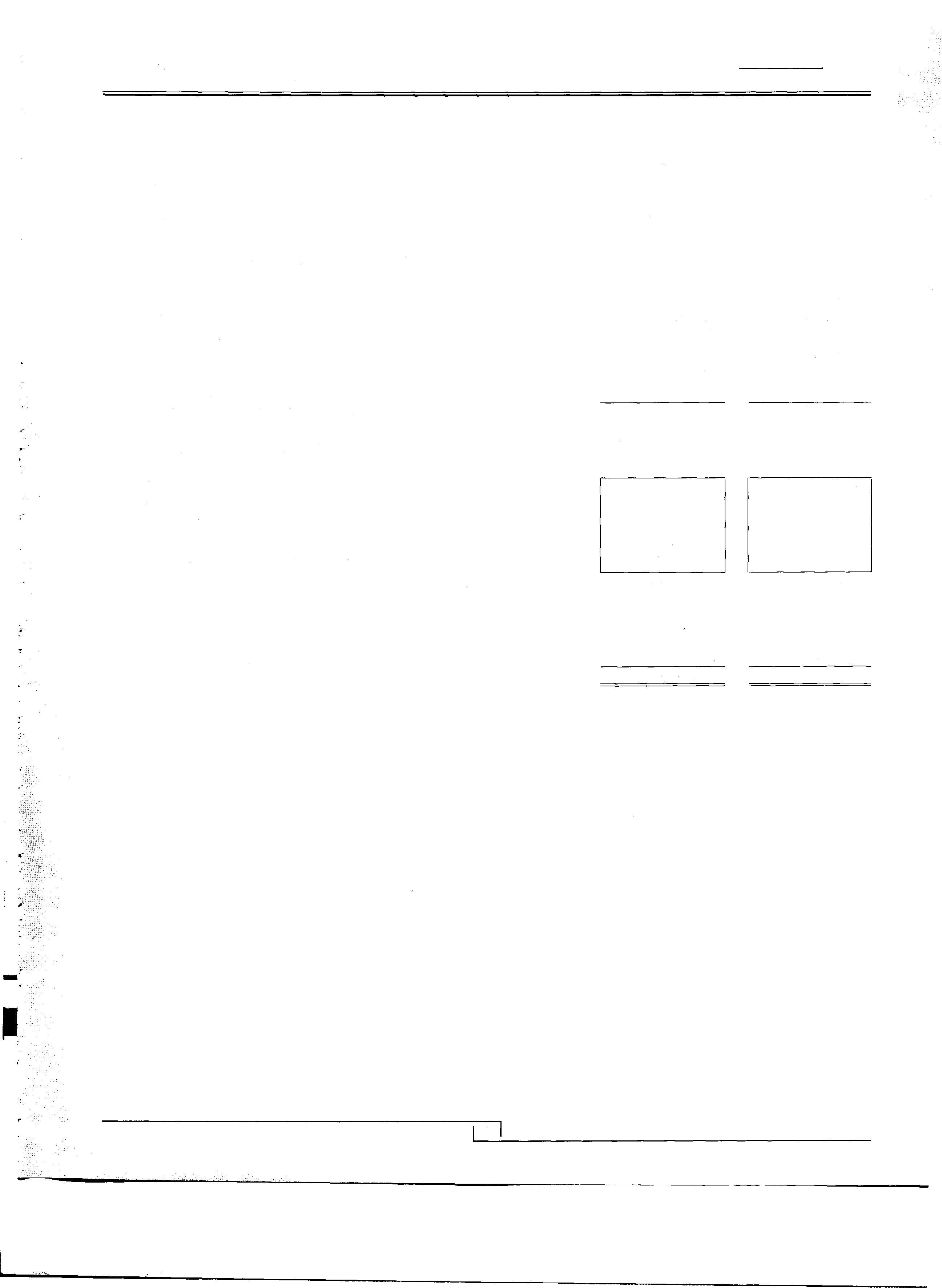 45Kohinoor Spinning Mills Limited36      REMUNERATION OF CHIEF EXECUTIVE,  DIRECTORS  AND EXECUTIVESAnnual Report20142014                                                                                   2013 (Rupees)                                                                           (Rupees)EX CHIEFE    DIRECTORSEXECUTIVESCHIEF       I                                                                                                                I                    EXECUTIVESThe  Chief  Executive,  Directors  and certain Executives  were provided with  company  maintained  cars.36.1    No fee has  been  charged by the directors  for attending  the Board  Meetings.36.2    Executives  are  defined  as employees with  basic  salary  exceeding Rs.500,000.36.3    Chief Executive,  Director  and executives  are  provided with  company maintained  cars  in  addition  to above.37      TRANSACTIONS WITH  RELATED PARTIES37 .1    Transactions with  related  parties  comprise  associated  undertakings  and other related  parties  through directorship and  close  family  members  of the directors  of the  company.Transactions with  related  parties  undertaken  during the year were as follows:•Purchases of raw materials and finished goods(Chakwal Textile  Mills Limited) (Yousaf Weaving  Mills Limited)10,355, 1132,922,40013,277,513Sales of raw materials and finished goods(Yousaf Weaving  Mills Limited) (Chakwal  Spinning  Mills Limited) (Chakwal  Textile  Mills Limited)Aggregate maximum balance due at the end of any month during the year.38      FINANCIAL  RISK  MANAGEMENT13,326,0222,674,44016,000,4629,786,48439,669,61112,583,75552,253,36612,545,337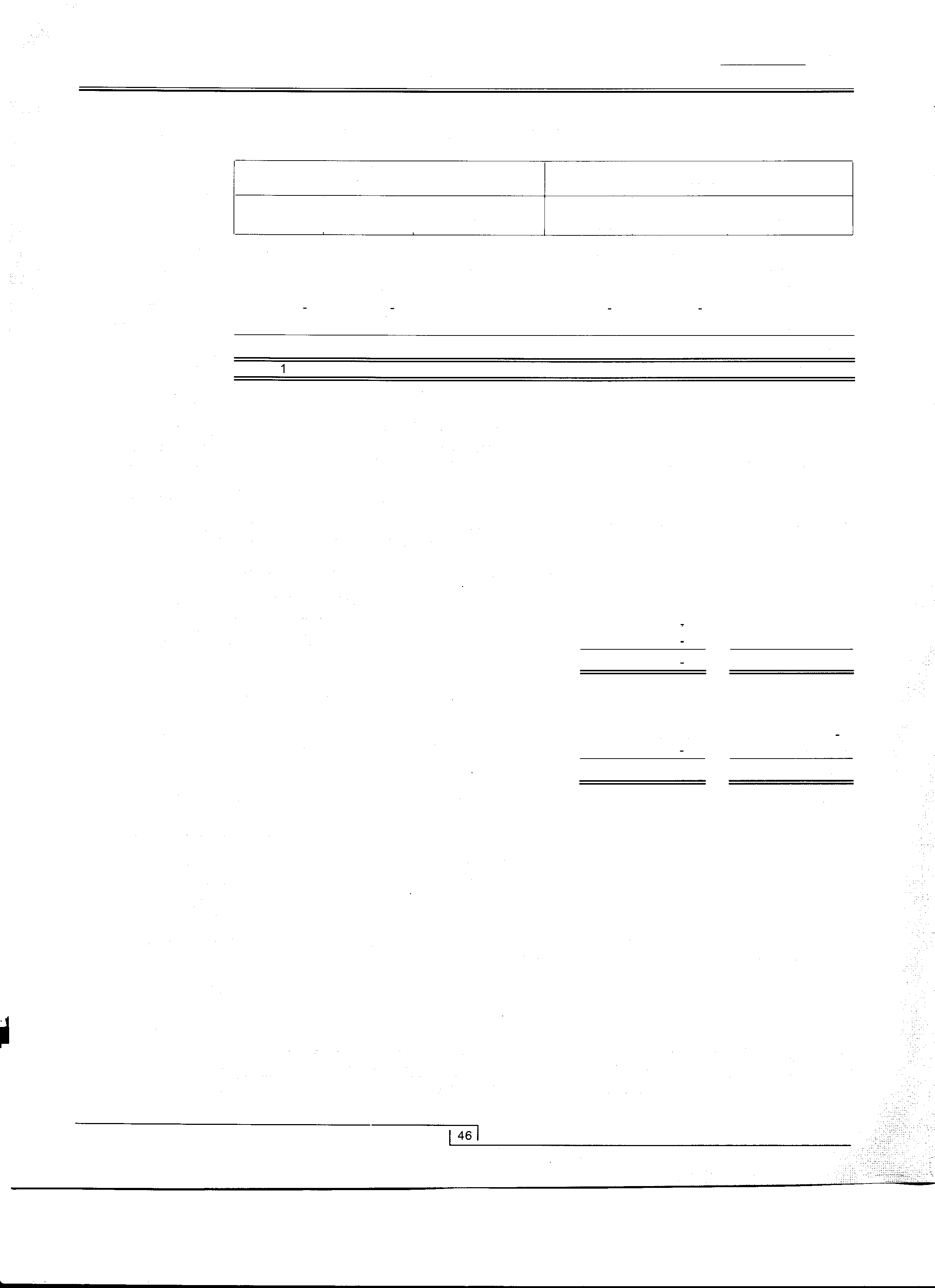 38.1   The  Company has  exposures  to the following risks  from  its  use of financial instruments: Market RiskCredit  RiskLiquidity  RiskThe  Board  of Directors  has  overall responsibility for the establishment  and oversight of the Company's risk management framework. The  Board  is  also  responsible  for developing  and  monitoring  the  Company's risk  management  policies.a)        Market  Riski)          Currency  RiskCurrency  risk  is  the  risk  that the fair value  of future  cash flows  of a financial instrument will fluctuate  because of changes in foreign exchange rates.  Currency risk  arises mainly from  future commercial transactions or receivables  and  payables  that exist  due to transactions  in  foreign currencies.Kohinoor Spinning Mills LimitedAnnual Report2014The  Company is  exposed to currency  risk  arising  from  various currency  exposures.  Primarily  with respect to the  United States  Dollar (USO).  Currently,  the Company's foreign  exchange risk exposure is  restricted  to the amounts receivable from I  payable to foreign entities. The  Company's exposure to currency risk was as follows:2014                                      2013Rupees  in thousandForeign  Exchange  Risk ManagementForeign  currency risk  arises  mainly where receivables  and  payables  exist due  to transactions  with  foreign undertakings and  balances  held  in  foreign currency. However the company is  not  materially  exposed to foreign currency  risk on assets and  liabilities. As  at June 30,  2014 financial assets include  Rs.18.006  million  (2013:  Rs.23.460 million) and  financial liabilities  include  Rs.  256.476  million  (2013:  Rs.  147.793  million) which are subject  to foreign currency risk  against  US Dollars  and  Euro  respectively.Foreign  Currency  Sensitivity  AnalysisAt June  30, 2014  if the  Rupee  had weakened I strengthened  by 5% against the  US Dollar and  Euro with  all other variables held  constant, profit for the  year  would have  been  lower  I higher  by Rs.  11.924  million (2013:  Rs. 6.217  million) mainly as a result of foreign exchange gains  I losses on transaction of foreign currency trade  debts and  US  Dollar and  Euro denominated  borrowings.ii)        Other  Price  RiskOther price risk  represents the  risk  that the  fair value  or future cash  flows of a financial instrument will fluctuate because of changes in marker prices (other than  those  arising from  interest rate risk or currency risk), whether those changes are  caused by factors specific  to the  individual  financial instrument  or its  issuer,  or factors affecting  all similar  financial instrument traded  in  the  market. The  Company is  not exposed to equity and commodity  price  risk.Sensitivity  analysisiii)Interest  Rate  Risk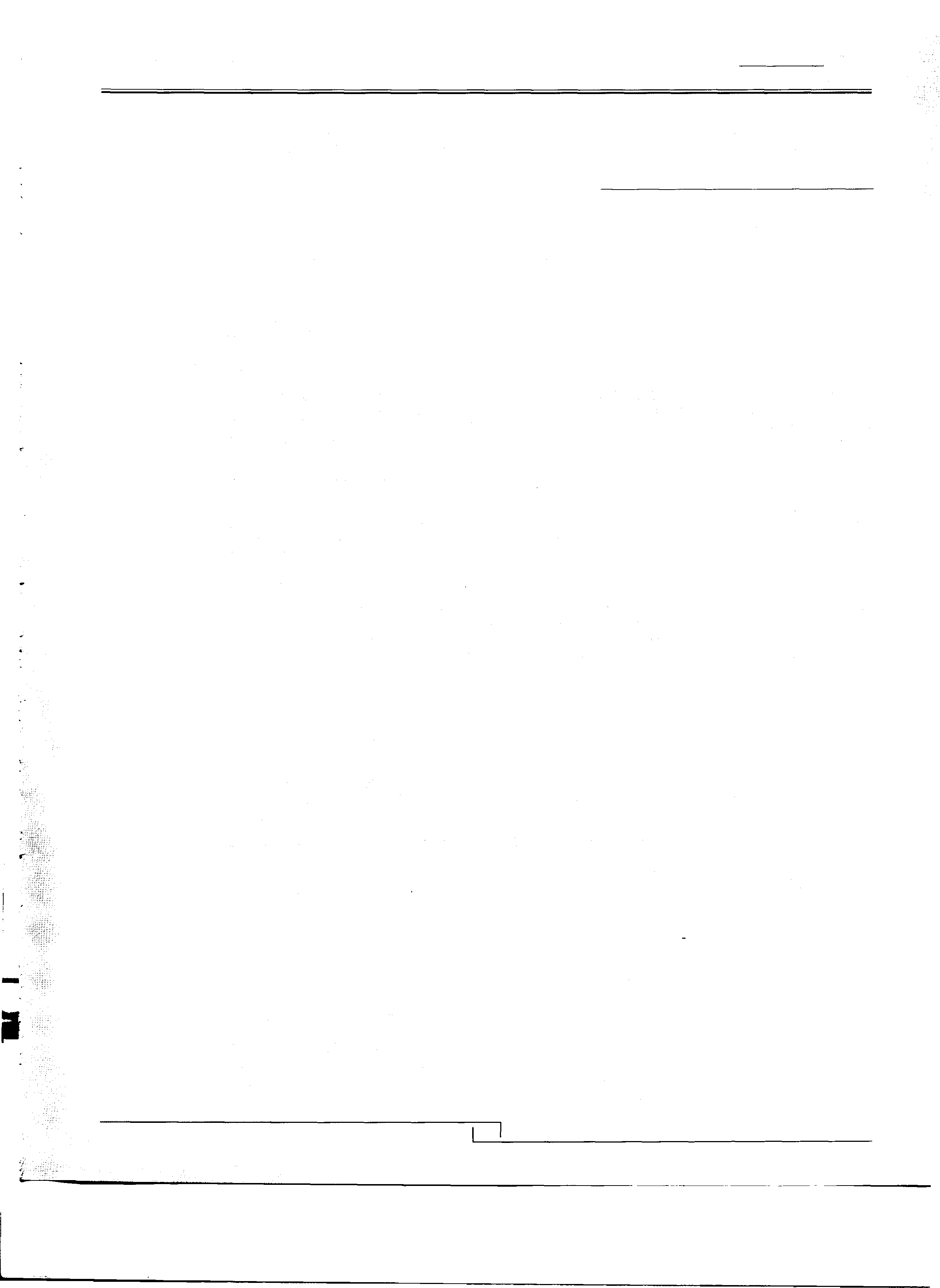 This represents  the  risk  that  the  fair value or future  cash  flows  of  a financial instrument  will fluctuate  because  of changes in  market  interest  rates.The  Company has  no  significant  long--term  interest-bearing  assets.  The  Company's interest  rate  risk  arises  from long  term financing,  lease  liabilities  and  short term borrowings.  As the  borrowings  are obtained  at  variable  rates, these  expose the Company to cash  flow  interest  rate  risk.At the  balance  sheet date  the  interest rate  profile  of the Company's interest  bearing  financial instruments  was:Cash  flow sensitivity analysis for variable rate  instrumentsA change  of  100  basis  points  in  interest  rates  at the reporting date  would  have  Increased  I (decreased)  equity  and  profit or loss  by Rs.  15.72  million (2013:  Rs. 14.98).  This  analysis  assumes that all other variables,  in  particular foreign currency rates,  remain  constant.  The analysis  is  performed on the same  basis  as for 2013.47Kohinoor Spinning Mills Limitedb)        Credit RiskAnnual Report2014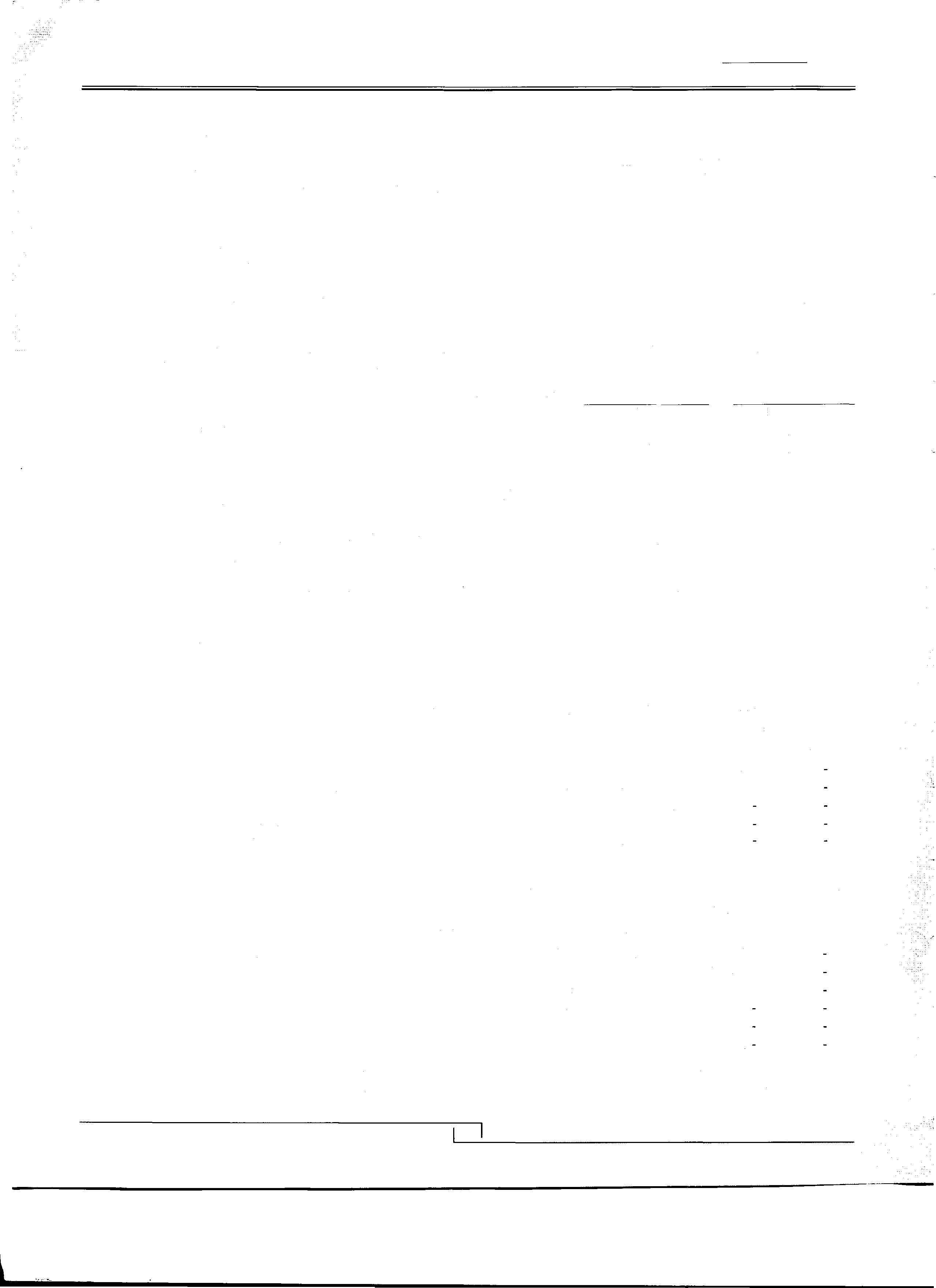 Credit risk represents  the risk that one  party to a financial instrument will cause  a financial loss  for the  other party  by failing to discharge an obligation. Carrying amounts of financial assets represent the  maximum credit exposure. The  maximum exposure to credit risk at the  reporting  date  was  as follows:-2014                                     2013(Rupees)                             (Rupees)The credit risk on liquid  funds  (cash  and bank balances)  is  limited because  the counter parties are banks with a reasonably  high credit  rating. The  names  and  credit  rating  of  major  banks  where  the  Company maintains  its  bank  balances  are  as follows.c)         Liquidity RiskLiquidity risk is the risk that an entity will encounter difficulty in meeting obligations associated with financial liabilities. The Company manages liquidity  risk  by maintaining  sufficient cash  and the availability  of funding through an adequate  amount of committed credit facilities.  As at the  balance  sheet date,  the Company had Rs.  1,593  million  worth  short  term  borrowing limits available from  financial institutions and  Rs.  10.91  million cash and  bank  balances.  Following are the  contractual maturities  of financial liabilities,  including  interest  payments.Contractual  maturities  of financial liabilities  as at June  30, 2014:Contractual maturities of financial  liabilities as at June 30, 2013:-iThe  contractual cash  flows  relating  to  the  above  financial  liabilities  have  been  determined  on the  basis  of interest  rates  I mark up  rates  effective  as at  30 June.  The  rates  of interest  mark  up have  been  disclosed  in  respective  notes to these financial statements.48Kohinoor Spinning Mills LimitedAnnual Report201438.2    Fair values of financial  assets  and  liabilitiesThe carrying values  of all financial assets  and liabilities  reflected in  financial statements  approximate  their fair values.  Fair value  is  determined  on the  basis  of objective evidence at each  reporting  date.38.3    Capital  Risk  ManagementThe  Company's  prime  objective when  managing capital  to safeguards  its  ability  to continue as a going  concern in  order to  provide  adequate  returns for shareholders  and  benefits  for other stakeholders  and  to maintain  an optimal structure to reduce  the  cost f capital.In  order to  maintain or adjust the capital  structure,  the company may adjust the amount of dividends  paid to shareholders, issue  new  shares  or  sell  assets  to  reduce  debt.Consistent with  others in  the industry,  the company  monitors  capital on the basis  of the gearing  ratio.  The  ratio  is  calculated as total  borrowings  divided  by total  capital employed. Total  borrowing  comprises  of   long  term loan,  lease  liabilities  and short  term borrowings  (excluding  short  term  borrowing  from  directors).  Total capital  employed  is  calculated  as totalborrowings  plus  equity as on balance  sheet date.2014 (Rupees)2013 (Rupees)The  conversion into  20's count depicts  the  approximate  efficiency  as it fluctuates  with  changes in  count of yarn  spun  and count  mix in  a particular  period.Under  utilization  of available  capacity was  due to normal  maintenance  and  power  shortage  in  shifting  of counts.40       NUMBER  OF EMPLOYEESThe total number  of permanent employees201426442013281341       DATE  OF AUTHORIZATION OF ISSUEThese  financial statements  were  authorized  for issue  on October 10,  2014 by the  Board  of Directors of the  Company.42       GENERALFigures have  been  rounded  off to the  nearest  rupees.43       SUBSEQUENT  EVENT43.1    The  Board  of Directors have  proposed dividend  of Re. 0.25  per shares as final  dividend for the  year ended  June  30, 2014.This is  in  addition  to an interim  dividend  of Re.  0.5  per  share  already  approved  by the  Board  of Directors  and  paid to the shareholders.  However the  Directors  have  foregone their  right to receive  the dividend.43.2     Post  Balance Sheet  EventThe shareholders, have  decided  to increase  in  authorized  capital from  Rs. 650,000,000  to Rs. 1,500,000,000  in  their extra ordinary  general   meeting  held  on September  10,  2014.  Consequently  the  paid  up capital of the  company is  proposed  to be raised  from  Rs.  650  million  to  Rs. 950  million. These  share  will be issued  to the  directors  against  their  loan  without indulging in the exercise of right issues to the  existing members in accordance with the  provision section 86(1) of the Companies Ordinance,  1984  subject  to the approval  of SECP.  Such  shares  will rank  pari  passue  with  existing  shares  of the company. The  legal  formalities  for increase  in  authorized  capital  and  paid  up capital  are  in  process.1·,·1 ••"':: };!l:1i�r;LahoreOctober 10,  2014(Mr.  Mohammad Naveed)Chief Executive(Khawaja  Mohammad Jahangir)Director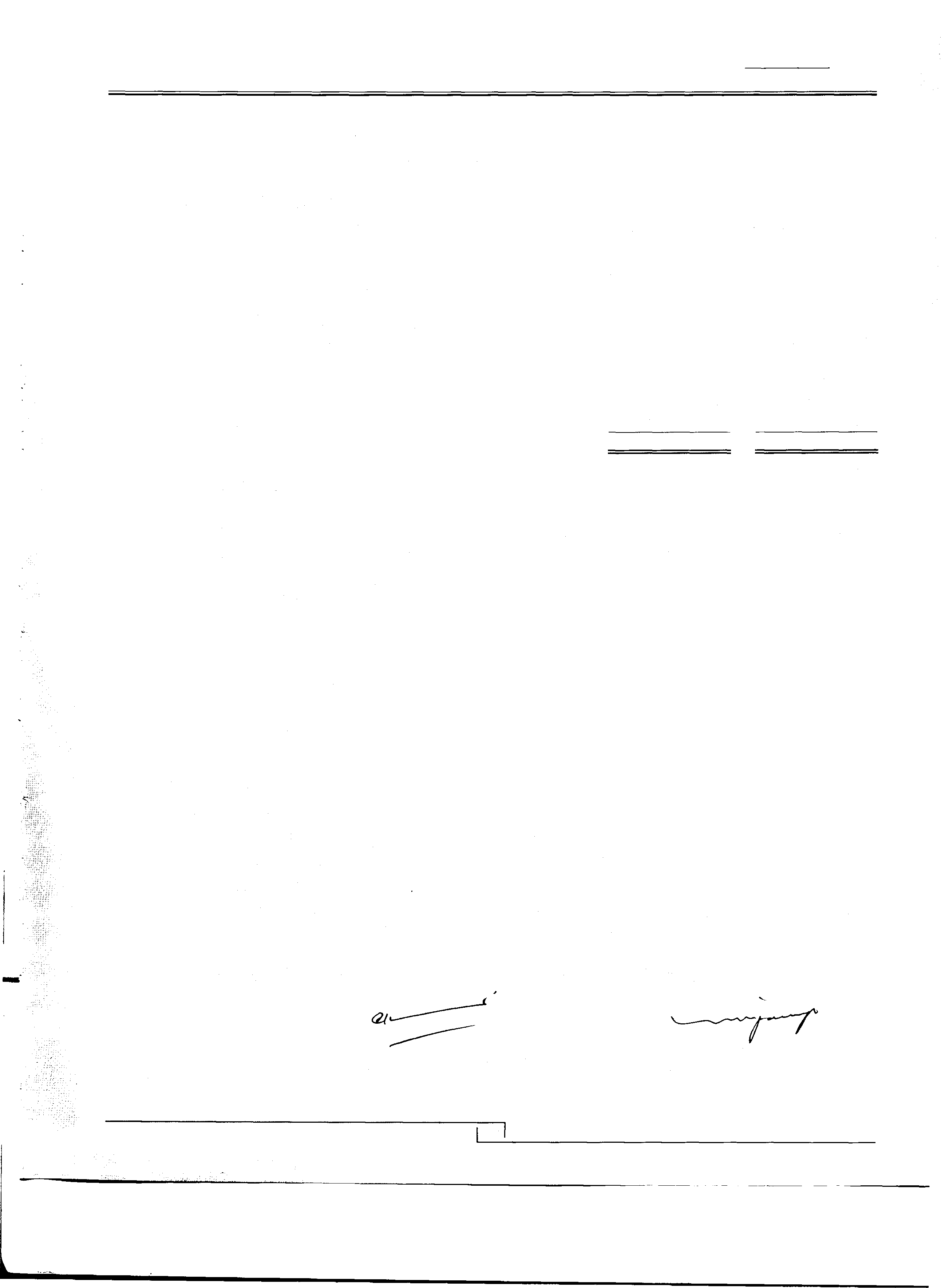 1                                                                                                                                                                                                                                                                                                                                                                                                                                                                                                                                                                                                                                                    49- '.t.•_t:  _!.i:__l:   ;;;[_L.i�tl[l.rJ_\.;,·.      (;./:::                   ,:;;{..,�:..,\.. ·.. :-__·,.·- .·-...._�;._,:,:..·.·,··.-.:;.-.J. �::..,·.�t,,:..·;'.- .  :C"::t::;.-:';::;(• :i::;�:-;;:::  --Kohinoor Spinning Mills LimitedAnnual Report20141.  Incorporation  Number2. Name of the CompanyTHE COMPANIES  ORDINANCE  1984 (Section 236(1) and 464)PATTERN OF SHAREHOLDINGI         L-01895I         KOHINOOR SPINNING  MILLS LIMITEDFORM 343. Pattern of holding of the shares held by the shareholders as at30-06-2014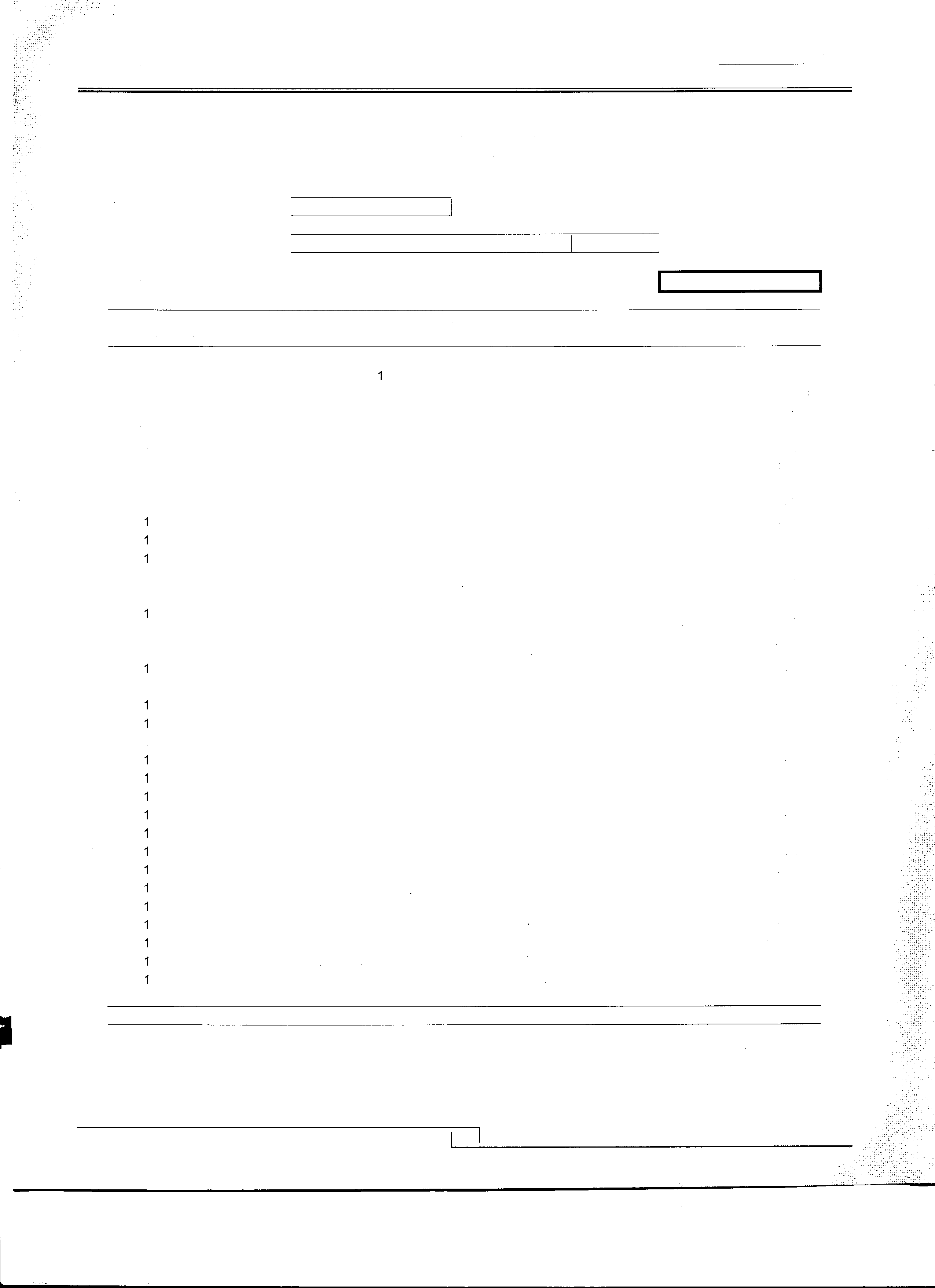 -50Kohinoor Spinning Mills LimitedAnnual Report20145. Categories  of shareholders5.1  Directors, Chief Executive  Officers, and their spouse and minor childernShare held105,308,054Percentage81.0062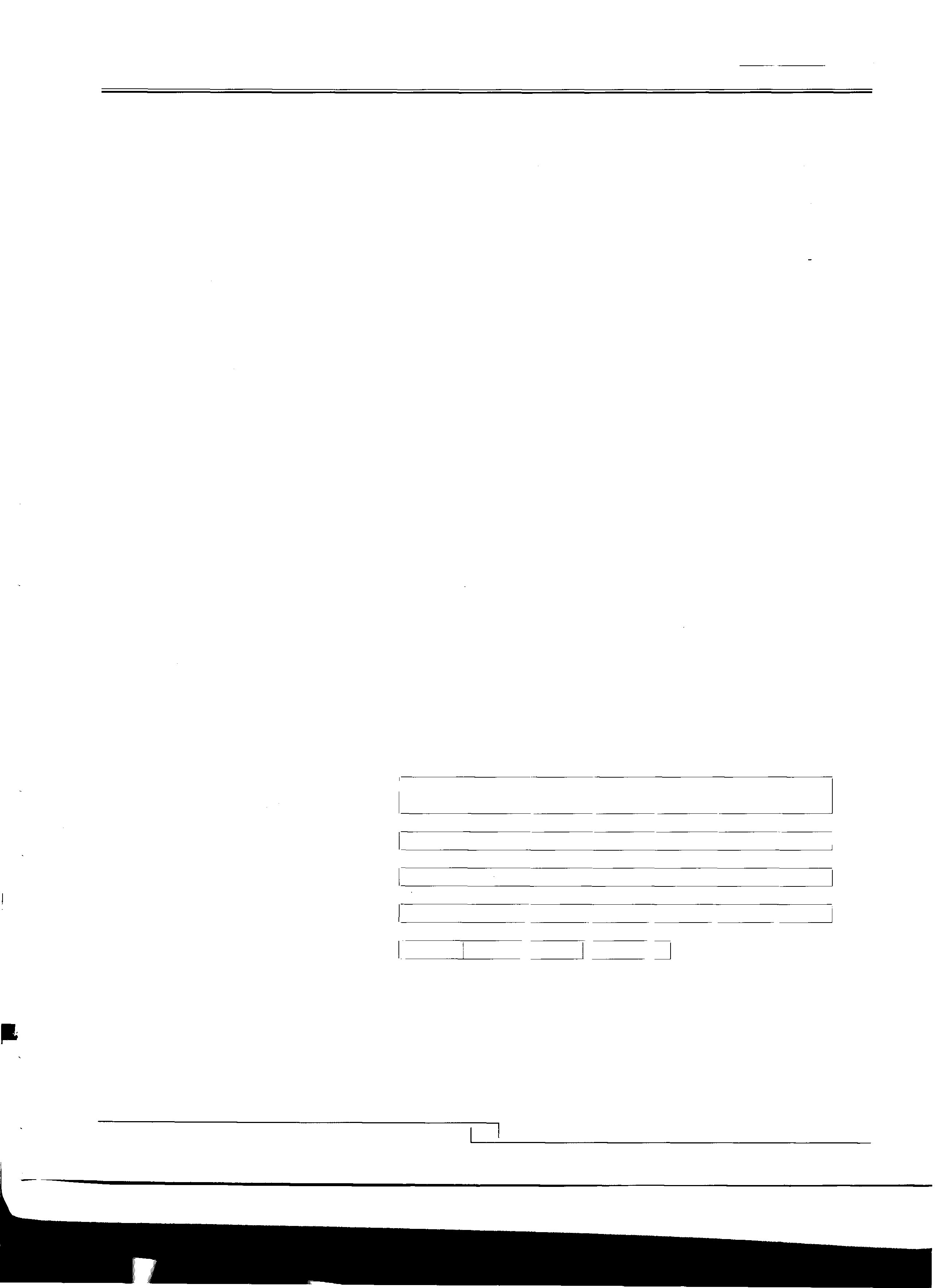 Financial  Institutions,  NonBanking  Financial  Institutions.-51Kohinoor Spinning Mills LimitedAnnual Report2014Catagories of Shareholding required  under Code  of Coprorate Governance (CCG) As  on June  30, 2014/sr. No.             Name                                                                                                                              No. of SharesHeldPercentageAssociated Companies,  Undertakings and  Related  Parties (Name  Wise  Detail):Mutual  Funds  (Name Wise  Detail)Public Sector Companies  & Corporations:Banks,  Development Finance  Institutions,  Non  Banking FinanceCompanies,  Insurance Companies, Takaful,  Modarabas and  Pension  Funds:159,892                 0.1230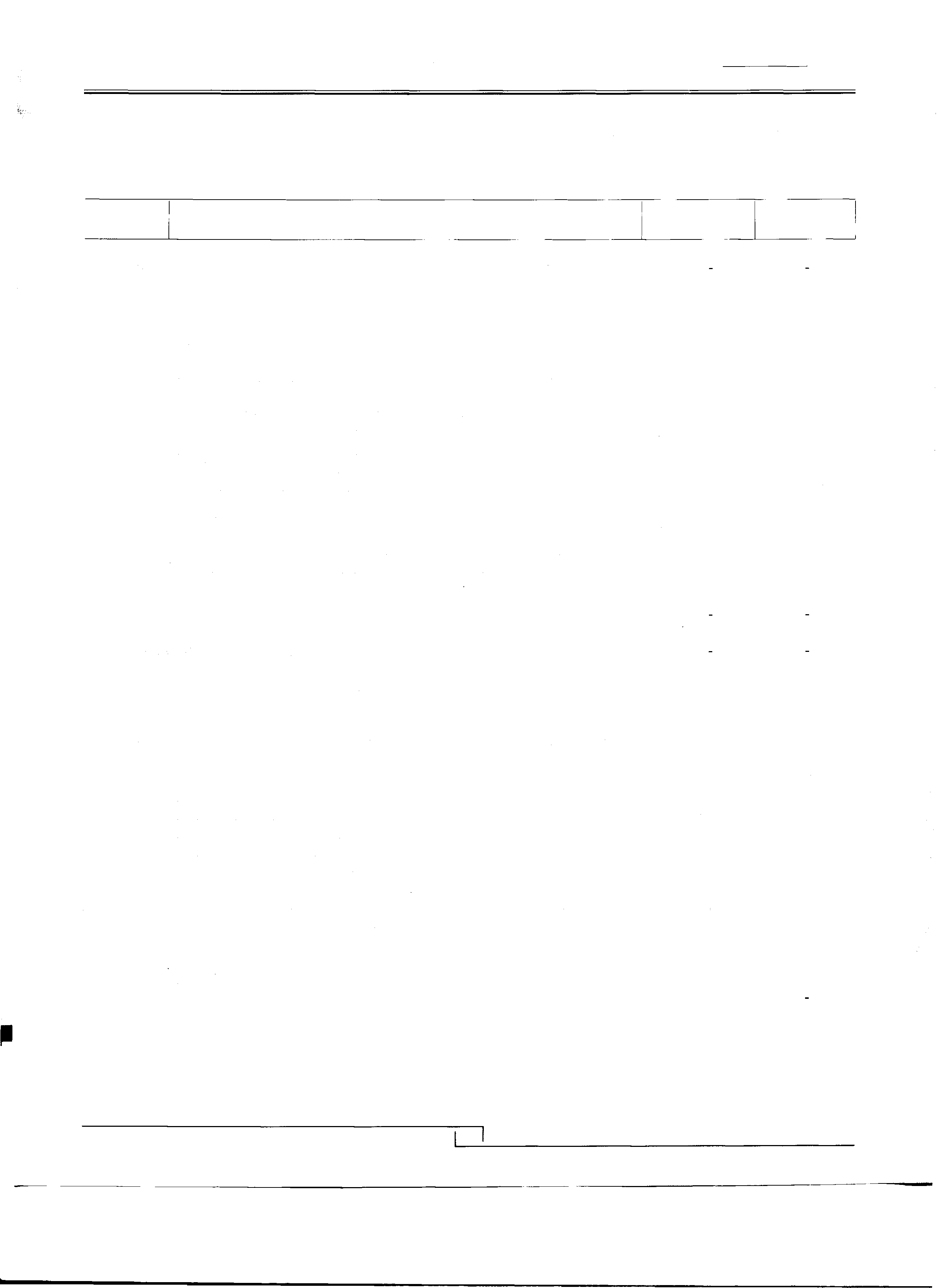 Shareholders  holding five percent or more voting intrest in the listed company (Name Wise  Detail)All trades in the shares of the  listed  company,  carried  out by its  Directors,  Executives and their spouses and  minor children shall also  be disclosed:-52Kohinoor Spinning Mills LimitedForm  of Proxy  - 42nd Annual General  Meeting·,The Corporate  SecretaryKohinoor   Spinning   Mills   Limited7/1  E-3  Main Boulevard  Gui berg  III, LahoreAnnual Report2014Folio#  ICDC A/C  #.ParticipantI.D Account#Shares  heldr                            I/We                                                                                                                of                                                                 _being a  member (s) of KOHINOOR SPINNING MILLS LIMITED hold                             ordinary shares hereby appoint Mr./Mrs./Miss                                                                                                  of                                                                or failing  him/her                                                                   _ of                                                                     as my /ourProxy to attend  and  vote for me/us and  on my/our behalf at the 42nd Annual General  Meeting  of the Company to be held on Friday,  31st October,  2014 at  11 :00 a.m. at 31-F Main Market  Gulberg II, Lahore and at every adjournment thereof.Signed    this                                                                                                  day    of                                            2014.1.		Witness: Signature: Name: Address: CNIC:r-	2.        Witness: Signature: Name:Address: CNIC:IMPORTANTAFFIX REVENUESTAMP  OF FIVE  RUPEESSignature:  ---------- (Signature  appended  above should agreewith  the specimen  signatures  registered with  the Company.)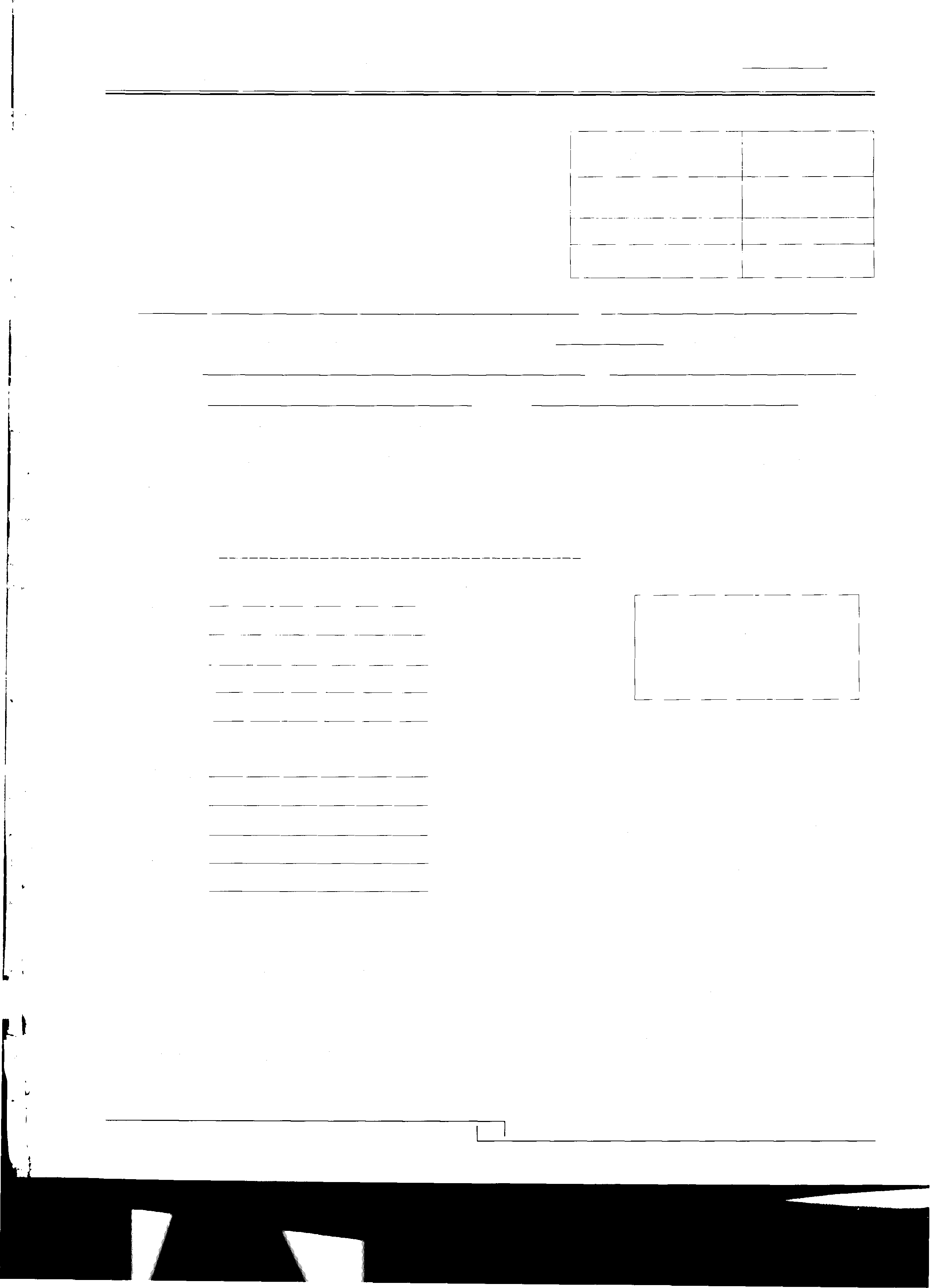 1.         This Form  of  proxy,  duly  completed  and  signed,  must  be received   at  the  registered  office  of  the  company,  at7/1  E-3  Main  Boulevard  Gulberg  III, Lahore  Pakistan,  not  less  then  48  hours  before  the  time  of  holding  the meeting.2.         If a  member  appoints  more than  one proxy  and more  than  one instruments  of proxy  are  deposited  by a  member with  the  company, all  such  instruments  of  proxy  shall  be rendered invalid.53chain compared to any other sector, linking agriculture through industryheldattendedto exports.  Cotton  contributed  24 percent  of the  industrial  sector'svalue-added  output, employing 40 per cent of industrial  sector's work1.Khawaja  Mohammad  Jahangir55force,  using  40 percent  of bank credit given  to the industrial  sector2.Khawaja  Mohammad  Kaleem55and accounting for nearly 55 percent of Pakistan's exports. In addition,3.Khawaja  Mohammad  Nadeem55this  sector  provides   a livelihood  to  more  than  1 O    million  farming1.Khawaja  Mohammad  Javedheld4attended4For and on behalf of the Board2.Khawaja  Mohammad  Jahangir433.Khawaja  Mohammad  Tanveer444.Khawaja  Mohammad  Kaleem435.Khawaja  Mohammad  Nadeem446.Khawaja  Mohammad  Naveed44Lahore:Mohammad  Naveed7.Mr. Mohammad  Hamza Yousaf4410 October  2014Chief Executive Officer8.Mr. Mohammad  Tariq  Sufi40g,         ,,·.�1,,i-  ·.,'·'!'"- f:',. itl-il/:i��'.j,.;.2    4(Rupees)%age                2013 (Rupees)% ageGross Sales Revenue6,929, 734,4546,255,538,4 7 4Other operating  Income291,7502,870,0176,930,026,2046,258,408,491Less:Material and factory  Cost5,523,773,8334,860,602,310Administrative and other expenses71,200,93568,843,477Distribution152, 142,405135,385,672Value Added1, 182,909,030100%          1, 193,577,032100%Salaries, wages  and benefits526, 782, 15245%490,334,30841%To Govt.Tax174,970,67515%92,251,7128%Workers'  Profit participation fund9,956,9791%16,299,6861%Depreciation90,431,7388%90,678, 1228%Profit  Retained115,519,75710%264,4 75,48422%1,182,909,0301,193,577,032.t···)--'    .v!;l(;':'l'.i"--Notes2014(Rupees)2013 (Rupees).t···)--'    .v!;l(;':'l'.i"--ASSETS.t···)--'    .v!;l(;':'l'.i"--NON-CURRENT ASSETS.t···)--'    .v!;l(;':'l'.i"--Property,  plant and equipment161,979,823,2121,566,318,684.t···)--'    .v!;l(;':'l'.i"--Long term loans1715,863,19014,129,464.t···)--'    .v!;l(;':'l'.i"--Long term deposits1810,561,34210,561,342.t···)--'    .v!;l(;':'l'.i"--Long term investment19790,0191,081,079.t···)--'    .v!;l(;':'l'.i"--27,214,55125,771,885.t···)--'    .v!;l(;':'l'.i"--CURRENT  ASSETS.t···)--'    .v!;l(;':'l'.i"--Stores and spares20104,229,56996,834,992.t···)--'    .v!;l(;':'l'.i"--Stock-in-trade211,772,659,2131,581,737, 100.t···)--'    .v!;l(;':'l'.i"--Trade debts22379,248,864321,608,182.t···)--'    .v!;l(;':'l'.i"--Loans and advances2360,623,57955,202,829.t···)--'    .v!;l(;':'l'.i"--Trade deposits,  pre-payments and other receivables2446,799,59062,078,097.t···)--'    .v!;l(;':'l'.i"--Cash and bank balances2510,910,0829,584,765.t···)--'    .v!;l(;':'l'.i"--2,374,470,8972, 127,045,964..     .  ·iNotes2014(Rupees)2013 (Rupees)Sales - net266,822,993, 7166,230, 120,498Cost of sales27(6,075,561,314)(5,383,422,747)GROSS  PROFIT747,432,402846,697,751OPERATING EXPENSESDistribution  cost28(152, 142,405)( 135,385 ,672 :1Administrative expenses29(122,971,969)(137,576,003)(275, 114,374)(272,961,675)OPERATING PROFIT472,318,028573,736,076Finance cost30(259,814,814)(238,489,249)Other operating  expense31(23,612,354)(28,422,803)Other operating  income32291,7502,870,017(283,135,419)(264,042,035)PROFIT  BEFORE  TAXATl ON189, 182,609309,694,041TAXATION33(68,229,937)(44, 170,086)PROFIT AFTER  TAXATION120,952,672265,523,955NoteCASH  (USED  IN)/GENERATED FROM OPERATIONS(Rupees)(Rupees)Cash generated  from operations                                                                35378,451,371120,977,695Finance cost paid(256,958,818)(236,744,145)Income tax paid(61,613,286)(43,037,009)Gratuity paid(21,568,096)(20,091,325)Net cash  (used  in)/generated from operating  activities38,311,171(178,894,784)CASH (USED  IN)  INVESTING ACTIVITIES Fixed  capital expenditure(504,227,517)(120,674,097)Longterm  advances(1,580,726)(6,984,970)Proceeds from disposal  of property,  plant and equipment575,0004,699, 178Net cash  (used  in)  investing  activities(505,233,243)(122,959,889)CASH  GENERATED FROM  FINANCING ACTIVITIES (Decrease)  in  long term financing(35,714,290)(50,000,000)Increase  in  long  term  loan from directors303,000,000Increase  in finance  lease  liabilities23,211,30516,355,268Increase  in  short term borrowings69,067,090399,141,635lncrease/(decrease) in  suppliers  credit108,683,284(60,487,247)Net cash  generated from  financing activity468,247,389305,009,656NET CASH INCREASE  IN  CASH AND  CASH EQUIVALENTS1,325,3173,154,983CASH  AND  EQUIVALENTS AT THE BEGINNING  OF THE YEAR9,584,7656,429,782CASH AND  EQUIVALENTS AT THE END OF THE YEAR10,910,0829,584,765The annexed  notes from 1   to 43 form an integral  part of these financial  statements.IFRS-2IFRS-3IFRS-8IFRS-14IFRS-15IAS-16IAS-19IAS-24IAS-32IAS-36IAS-38IAS-39Share-based Payments (Amendments) Business  Combinations (Amendments) Operating Segments (Amendments) Regulatory Deferral  AccountsRevenue  from  Contracts with Customers Property,  Plant & Equipment  (Amendments) Employees  Benefits:  (Amendments)Related  Party  Disclosures (Amendments)Financial  Instruments:  Presentation (Amendments) Impairment of assets (Amendments)Intangible Assets (Amendments)Financial  Instruments:  Recognition  andMeasurement  (Amendments)July  1,  2014July1,2014July  1,  2014January 01,  2016January 01,  2017July  1,  2014 & January 01,  2016July  1,  2014July  1,  2014January 01,  2014January 01,  2014January  01,  2016January 01,  2014IAS-40IAS-41IFRIC  21Investment  Property (Amendments) Agriculture (Amendments)LeviesJuly-1,  2014January  01,  2016January  01,  2014Increase  in  Employees  Retirement  Benefit  Obligation16,459,6421,428,229Decrease  in  Un-Appropriated  profit(16,459,642)(1,428,229)Note2014(Rupees)2013(Rupees)4SHARE  CAPITALIssued,  subscribed  and paid up127,725,000  (2013:127,725,000) ordinary  shares of Rupees 5/- each (2013: Rupees 5/- each) fully paid in  cash638,625,000638,625,0002,275,000  (2013:2,275,000) ordinary  shares of Rupees 5/- each (2013  : Rupees 5/- each) issued as fully paid bonus shares.11,375,00011,375,000650,000,000650,000,0005ACCUMULATED PROFITAccumulated profit517,321,331396,368,659Cash Dividend(6,481,386)(1,048,471)Unrealized  loss on long term investments(209,980)81,080Unrecognized  amounts charged to retained earnings due to actuarial valuation(1,428,229)(1,428,229)Actuarial  remeasurment-experience adjustments(21,181,370)(16,459,642)488,020,366377,513,3976SUB-ORDINATED LOAN FROM DIRECTORSLoans from directors---Related  Parties                                                   6.1700,000,000397,000,000700,000,000397,000,000With  in one yearRupees42,435,56933,470,798Rupees24,855,900           19,167,348Rupees24,855,900           19,167,348After one year but not more than five years42,053,77036,792,87931,147,121           27,885,02431,147,121           27,885,024Total minimum lease  payments84,489,33970,263,67756,003,02147,052,372Amount representing finance charges(14,225,662)(8,950,649)Present value of minimum lease payments70,263,67770,263,67747,052,37247,052,372Less :     Current portion(33,470,798)(33,470,798)(19,167,348)(19,167,348)36,792,87936,792,87927,885,02427,885,02477,431,056147,793,179(77,431,056)(73,895,572)73,897,60710.1.1The amounts recognized in the profit and loss account are as followsCurrent service cost17,867,31815,145,442Past service cost6,652,994Interest cost7,592,1128,234,42132, 112,42423,379,86310.1.2Movement in  liability  recognized in the  balance sheetAt the beginning of the year83,089,88061,913,471Unrecognised amounts charged to retained earning-restated1,428,22983,089,88063,341,700Amount  recognized  during the year - as shown above32, 112,42423,379,863Experience adjustment4,721,72816,459,642Benefit payments(21,568,096)(20,091,325)98,355,93683,089,88010.1.3Allocation  of charge for the yearCost of sales2723,223,78317,203,004Administrative expenses298,888,6416,176,85932, 112,42423,379,86310.1.4The  principal actuarial  assumptions  used  were  as followsDiscount rate13.25%10.5%Expected  rate  increase  in  salaryAverage  expected  remaining  working  life of employees12.25%6 years9.5%6 yearsLong term loans677,9841,782,976Short term finances50, 151 ,00946, 190,02050,828,99347,972,996SHORT-TERM  BORROWINGSBanking companies  - SecuredRunning finances13.1130,605,3101, 129,349,207Export finances13.1243,766,539232,453,304Others13.11, 197,863,995137,044,6311,572,235,8441,498,847,142Related parties - Unsecured13.2312,8834,634,4951,572,548,7271,503,481,637Note2014(Rupees)2013(Rupees)14CURRENT  PORTION OF NON-CURRENT LIABILITIESLong term loans714,285,71042,857,148Liabilities against assets subject to finance lease833,470,79819,167,348Suppliers'  credit9137,112,85973,895,572184,869,367135,920,06815CONTINGENCIES AND COMMITMENTSa)        ContingenciesNote2014(Rupees)2013(Rupees)17LONG-TERM  LOANSLoans to Executives - Considered  good17.116,190,19014,609,464Less: Current portion23(327,000)(480,000)15,863,19014,129,464Note2014 (Rupees)2013 (Rupees)27COST  OF SALESRaw material consumed27.14,444,333,0274, 175,320,650Salaries, wages and benefits27.2465,595,500434,974,078Fuel and power845,528,081531,973,464Insurance26,389,52420,173,142Packing material137,993,480120,789,757Repairs and maintenance11,763,6744,226,965Stores and spares consumed109,981,01772,253,712Vehicles running and maintenance7,154,0486,202,213Communication1,287,7161,943,210Travelling  and conveyance2,832,2981,979, 138Doubling charges6,800,0002,480,000Miscellaneous22,779,78923,336,725Depreciation1686, 191,98187,846,3596, 168,630, 1355,483,499,413Work-in-processOpening131,924,27088,960,294Closing(125,987 ,330)(131,924,270)Cost of goods manufactured6,174,567,0755,440,535,437Finished goods and wasteOpening stock216,047,220158,934,530Closing stock(315,052,981)(216,047,220)6,075,561,3145,383,422,74730FINANCE  COSTInterest I mark-up on:Long-term  loan3,810,0089,554,489Finance leases7,904,9995,074,782Short-term  borrowings197,818,072181,895,248Workers profit participation fund9,920,9047,537,214Inland  letters of credit6,435,54710,603,852Bank charges and commission33,925,28423,823,664259,814,814238,489,24943Statutory  audit700,000700,000Half yearly review  and review  of code  of corporate governance100,000100,000800,000800,00034EARNINGS  PER  SHARE - BasicProfit after taxation120,952,672265,523,955Weighted  average number of ordinary shares130,000,000130,000,000Earning per share -  Basic0.932.0434.1    Diluted  earning  per  share2014(Rupees)2013(Rupees)35CASH FLOW FROM  OPERATING  ACTIVITIESProfit before taxation189,182,609309,694,041Adjustments of non cash charges and other itemsDepreciation/amortization90,431,73890,678,122Gratutiy32, 112,42423,379,863Workers Profit Participation  Fund9,956,97916,299,686Gain on sales of fixed assests(283,750)(2,670,501)Dividend paid(4,810,693)(815,409)Finance cost259,814,814238,489,249Operating profit before working capital changes576,404,122675,055,051(lncrease)/decrease in current assetsStores and spares(7,394,577)(45,188,236)Stock-in-trade(190,922,113)(475,759,029)Trade debts(57,640,682)(173,985,284)Loans and advances(5,573,750)(5,410,430)Trade deposits,  prepayments  &  other receivables15,278,507(20,973,262)(246,252,615)(721,316,241)Increase  in current liabilitiesTrade and other payables48,299,863167,238,885378,451,371120,977,695Trade debts-USO18,00623,460Supplier's  credit-EURO256,476147,793The following  significant exchange  rates were applied during  the year.Average  rate (Rupees  per US Dollar)98.5895.78Reporting  date rate (Rupees  per US Dollar)98.7598.40Average  rate  (Rupees  per US Euro)131.66124.95Reporting  date rate  (Rupees  per Euro)134.73128.582014 (Rupees)2013 (Rupees)Floating  rate  instrumentsFinancial  LiabilitiesLong term financing7,142,852Liabilities against  assets  subject  to finance  lease36,792,87927,885,024Short term borrowings1,572,235,8441,498,847, 142Financial AssetsBank Balances  - Saving Accounts113,934322,500Long term loans15,863, 19014, 129,464Long term deposits10,561,34210,561,342Trade debts379,248,864321,608, 182Advances,  trade deposits  and other receivables60,623,57955,202,829Cash and bank balances10,910,0829,584,765Name of BankRating AgencyShort-termCredit RatingLong-termAskari  Bank LimitedMCB Bank LimitedPAC RA PAC RAA1+ A1+AAAAANational  Bank of Pakistan  LimitedPAC RAA-1+AAAHabib Metro BankPAC RAA1+AA+Meezan  Bank LimitedJCR-VISA-1+AAAllied  Bank LimitedPAC RAA1+AA+Standard Chartered  Bank (Pakistan) LimitedPAC RAA1+AAACarryingAmountContractual cash flowsLess then1  yearBetween1  to 5 years5 years and aboveRupeesRupeesRupeesRupeesRupeesSupplier's  credit256,4 76,463256,476,463137,112,859119,363,604Liabilities against  leased  assets70,263,67784,489,33942,435,56942,053,770Trade and other payables469,415,415469,415,415469,415,415Accrued  interest50,828,99350,828,99350,828,993Short term finances1,572,235,8441,762,902,9721,762,902,972Total Borrowings1,913,261,6941,743,692,693Total Equity1, 138,020,3661,027,513,397Total capital employed3,051,282,0602,771,206,090Gearing  Ratio62.70%62.92%39PLANT  CAPACITY AND  PRODUCTIONNumber  of spindles  installed79,94478,984Installed capacity in 20's count based on triple shift for 365 (2013 - 365) days  (kgs) -Approximately35,984,72735,552,608Actual  production  after conversion  into 20's count (kgs)28,956,01927,926,6355.2  Associated  Companies,0undertakings and relatedparties.5.3  NIT and ICP1000.00015.4  Banks Development11,2250.00865.5Insurance Companies53, 1000.04085.6Modarabas and MutualFunds699,3270.53795. 7Share holders holding  10%114,699,30488.2302or more5.8General Publica.  Local23,667,39518.2057b. Foreign5.9Others (to be specified)1.  Joint Stock Companies187,8000.14452. Foreign Companies16,0000.01233. Pension Funds55,0670.04244. Others1,9320.00151GOLDEN  ARROW  SELECTED  STOCK  FUND5000.00042PRUDENTIAL STOCK  FUND LTD. (CDC)6,0000.00463PRUDENTIAL STOCK  FUND  LTD.  (03360) (CDC)50,0000.03854CDC TRUSTEE  NATIONAL  INVESTMENT (UNIT) TRUST  (CDC)602,3270.4633Directors an1d their Spouse and  Minor Children  (Name Wise  Detail): KHAWAJA  MOHAMMAD JAVED20,383,75015.67982KHAWAJA  MOHAMMAD  JAHANGIR  PHINO6,181,5004.75503KHAWAJA MOHAMMAD  TANVEER4,205,2503.23484KHAWAJA  MOHAMMAD KALEEM28,710,55422.08505KHAWAJA  MOHAMMAD NADEEM17,489,50013.45356KHAWAJA  MOHAMMAD  NAVEED28,111,00021.62387MR. MOHAMMAD  HAMZA YOUSAF1,5000.00128MRS. NUSRAT  ARFEEN  W/0 KHAWAJA  MOHAMMAD TANVEER112,5000.08659MRS. ANDLEEB  KHANUM  W/0 KHAWAJA  MOHAMMAD NADEEM112,5000.0865Executives:S. No.NAMEHolding%Age1KHAWAJA  MOHAMMAD JAVED20,383,75015.67982KHAWAJA  MOHAMMAD  KALEEM28,710,55422.08503KHAWAJA  MOHAMMAD NADEEM17,489,50013.45354KHAWAJA  MOHAMMAD NAVEED28,111,00021.62385MR. NADEEM  BASHIR  (CDC)20,004,50015.3881